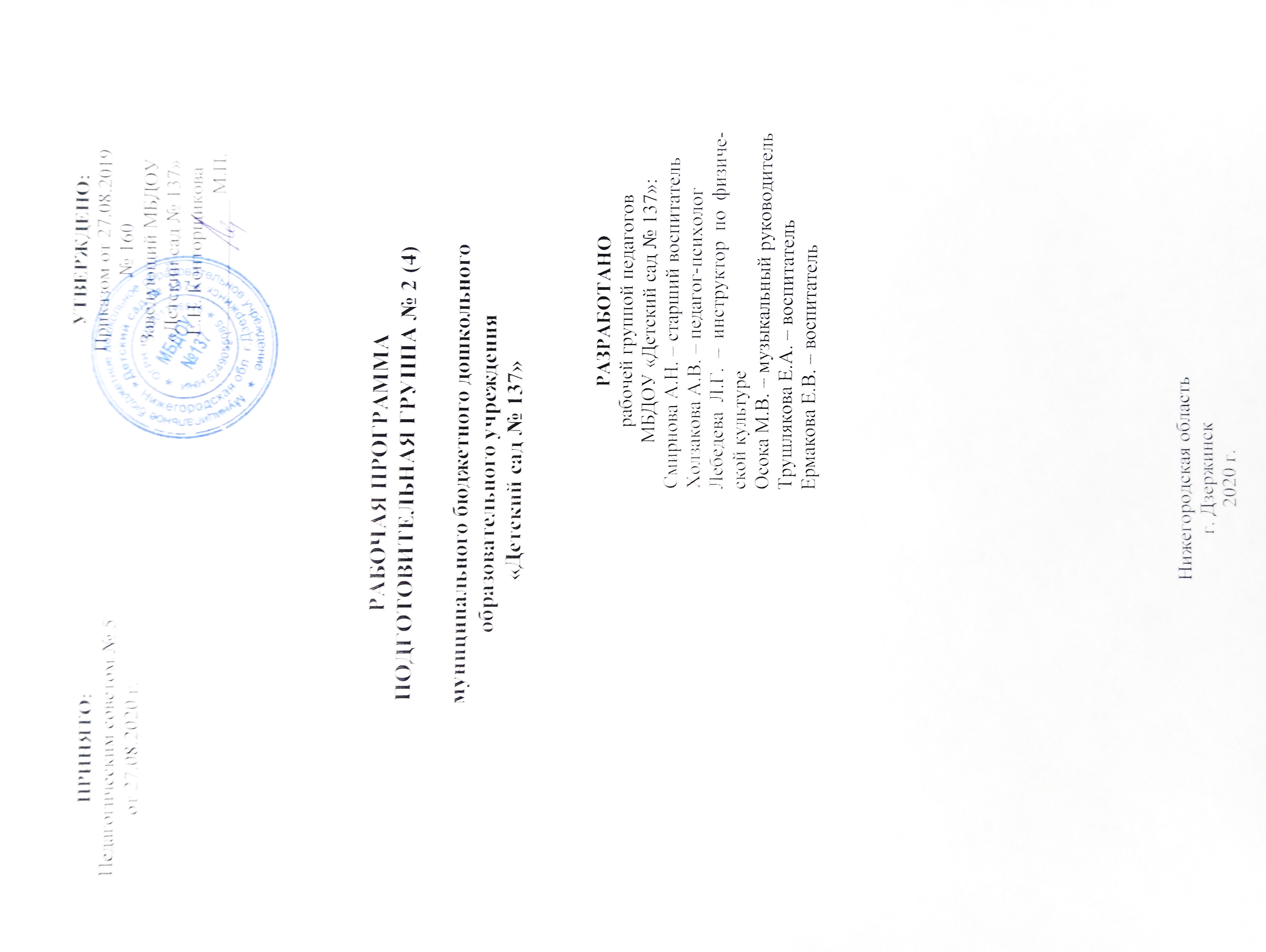 РАБОЧАЯ ПРОГРАММАПОДГОТОВИТЕЛЬНАЯ ГРУППА № 2 (4)муниципального бюджетного дошкольного образовательного учреждения «Детский сад № 137»Нижегородская областьг. Дзержинск2020 г.СодержаниеЦЕЛЕВОЙ РАЗДЕЛ ОБЯЗАТЕЛЬНАЯ ЧАСТЬ Пояснительная запискаРабочая программа подготовительной группы (далее Программа) является документом, определяющим содержательную и организационную составляющие образовательного процесса ДОУ.Программа реализуется на государственном языке Российской Федерации. Основными субъектами образовательных отношений являются дети, родители (лица их заменяющие), педагоги ДОУ.Программа направлена на формирование общей культуры детей от 6 до 7 лет, развитие их физических, интеллектуальных, нравственных, эстетических и личностных качеств, формирование предпосылок учебной деятельности, сохранение и укрепление здоровья детей по направлениям (далее – образовательным областям): социально-коммуникативному, познавательному, речевому, художественно-эстетическому и физическому развитию. Программа разработана с учетом Примерной основной образовательной програмы дошкольного образования (Одобрена решением федерального учебно-методического объединения по общему образованию, протокол от 20.05.2015г. № 2/15), обязательная часть программы разработана на основе комплексной образовательной программы дошкольного образования «Детство» / Под ред.: Т.И. Бабаева, А.Г. Гогоберидзе, О.В. Солнцева и др. - СПб.: ООО «ИЗДАТЕЛЬСТВО «ДЕТСТВО-ПРЕСС», 2016 г.; комплексной образовательной программы дошкольного образования для детей раннего возраста «Первые шаги» Е.О. Смирновой, Л.Н. Галигузовой, С.Ю.Мещеряковой. – М.: «Русское слово», 2015 г.; программы интеллектуального, эмоционального и волевого развития детей Н.Ю. Куражевой, Н.В. Вараевой, А.С. Тузаевой, И.А. Козловой «Цветик-семицветик». - СПб-М.: «Речь», ТЦ «Сфера», 2016 Часть, формируемая участниками образовательных отношений, разработана с учетом образовательных потребностей, интересов и мотивов родителей (законных представителей) на основе учебно-методического пособия по основам безопасности жизнедеятельности детей старшего дошкольного возраста Н.Н. Авдеевой, О.Л. Князевой, Р.Б. Стеркиной «Безопасность», 2019 г.Программа строится на адекватных возрасту видах деятельности и формах работы с воспитанниками. В структуре программы выделены следующие разделы: целевой, содержательный, организационный. Во всех разделах, кроме дополнительного, выделена часть, формируемая участниками образовательных отношений. Обе части являются взаимодополняющими. Программа может корректироваться в связи с изменениями:  нормативно-правовой базы дошкольного образования, образовательного запроса родителей, видовой структуры групп.Цели и задачи ПрограммыЦель Программы – создание для каждого ребенка в детском саду возможности для развития способностей, широкого взаимодействия с миром, активного практикования в разных видах деятельности, творческой самореализации. Программа направлена на развитие самостоятельности, познавательной и коммуникативной активности, социальной уверенности и ценностных ориентаций, определяющих поведение, деятельность и отношение ребенка к миру. Педагогическая деятельность нацелена на:развитие личности детей дошкольного возраста в различных видах общения и деятельности с учётом их возрастных, индивидуальных психологических и физиологических особенностей;создание условий развития ребенка, открывающих возможности для его позитивной социализации, личностного развития, развития инициативы и творческих способностей на основе сотрудничества со взрослыми и сверстниками и в соответствующих возрасту видах деятельности; создание развивающей образовательной среды, которая представляет собой систему условий социализации и индивидуализации детей.  Программа, разработанная на основе ФГОС ДО, ориентирована на: охрану и укрепление физического и психического здоровья детей, в том числе их эмоционального благополучия; обеспечение равных возможностей для полноценного развития каждого ребёнка в период дошкольного детства независимо от места проживания, пола, нации, языка, социального статуса, психофизиологических и других особенностей (в том числе ограниченных возможностей здоровья); обеспечение преемственности целей, задач и содержания образования, реализуемых в рамках образовательных программ дошкольного и начального общего образования;создание благоприятных условий развития детей в соответствии с их возрастными и индивидуальными особенностями и склонностями, развития способностей и творческого потенциала каждого ребёнка как субъекта отношений с самим собой, другими детьми, взрослыми и миром; объединение обучения и воспитания в целостный образовательный процесс на основе духовно-нравственных, социокультурных ценностей принятых в обществе правил и норм поведения в интересах человека, семьи, общества; формирование общей культуры личности детей, развитие их социальных, нравственных, эстетических, интеллектуальных, физических качеств, инициативности, самостоятельности и ответственности ребёнка, формирование предпосылок учебной деятельности; обеспечение вариативности и разнообразия содержания программ и организационных форм дошкольного образования, возможности формирования программ различной направленности с учетом образовательных потребностей и способностей детей;формирование социокультурной среды, соответствующей возрастным, индивидуальным, психологическим и физиологическим особенностям детей; обеспечение психолого-педагогической поддержки семьи и повышения компетентности родителей (законных представителей) в вопросах развития и образования, охраны и укрепления здоровья детей.Программа интеллектуального, эмоционального и волевого развития детей «Цветик-семицветик» Н.Ю. Куражевой, Н.В. Вараевой, А.С. Тузаевой, И.А. Козловой (далее Программа «Цветик-семицветик»)С детьми дошкольного возраста педагогом-психологом реализуется программа интеллектуального, эмоционального и волевого развития детей «Цветик-семицветик» Н.Ю. Куражевой, Н.В. Вараевой, А.С. Тузаевой, И.А. Козловой «Цветик-семицветик. Программа психолого-педагогических занятий для дошкольников». СПб-М.: «Речь», ТЦ «Сфера», 2016Цели и задачи Программы «Цветик-семицветик»Цель: Создание условий для естественного психологического развития ребенка.Задачи:Развитие эмоциональной сферы. Введение ребенка в мир человеческих эмоций.Развитие коммуникативных умений, необходимых для успешного развития процесса общения.Развитие волевой сферы – произвольности и психических процессов, саморегуляции, необходимых для успешного обучения в школе.Развитие личностной сферы – формирование адекватной самооценки, повышение уверенности в себе.Развитие интеллектуальной сферы – развитие мыслительных умений, наглядно-действенного, наглядно-образного, словесно-логического, творческого и критического мышления.Формирование позитивной мотивации к обучению.Развитие познавательных и психических процессов – восприятия, памяти, внимания, воображения. Принципы и подходы к формированию ПрограммыРеализация программы нацелена на создание каждому ребенку условий для наиболее полного раскрытия возрастных возможностей и способностей, обеспечение разнообразия детской деятельности: игры, общения со взрослыми и сверстниками, экспериментирования, предметной, изобразительной, музыкальной, ориентацию на ребенка, создание эмоционально-комфортной обстановки и благоприятной среды его позитивного развития.Программа соответствует принципам: полноценного проживания ребёнком всех этапов детства (раннего и дошкольного возраста), обогащение (амплификация) детского развития; построения образовательной деятельности на основе индивидуальных особенностей каждого ребенка, при котором сам ребенок становится активным в выборе содержания своего образования, становится субъектом дошкольного образования; содействия и сотрудничества детей и взрослых, признания ребенка полноценным участником (субъектом) образовательных отношений; поддержки инициативы детей в различных видах деятельности; сотрудничества с семьёй; приобщения детей к социокультурным нормам, традициям семьи, общества и государства; формирования познавательных интересов и познавательных действий ребенка в различных видах деятельности; возрастной адекватности дошкольного образования (соответствия условий, требований, методов возрасту и особенностям развития); учёта этнокультурной ситуации развития детей. Значимые для разработки и реализации программы характеристикиОсобенности осуществления образовательного процессаГруппа общеразвивающей направленности комплектуется по возрастному принципу. Основными участниками реализации программы являются: дети дошкольного возраста, родители (законные представители), педагоги.Наличие дополнительных функциональных помещенийВ Учреждении имеются помещения: медицинский и процедурный кабинет, изолятор, центр психологической разгрузки, музыкальный зал, физкультурный зал, которые используются детьми.Кадровые условияРеализация Программы обеспечивается следующими педагогическими работниками:Взаимодействие педагогического коллектива с социумомВзаимодействие учреждений разных типов и видов имеет огромное значение для удовлетворения разнообразных потребностей в дошкольном учреждении. При этом взаимодействующие организации взаимообогащают деятельность друг друга, имеют возможность обмена педагогическим опытом и развития кадрового потенциала Учреждения.В детском саду сложилась определённая система сетевого взаимодействия образовательных учреждений. Учреждение ежегодно заключает договор о сотрудничестве с учреждениями:МБОУ «Средняя школа № 17». Целью сотрудничества сторон является подготовка детей к школе, создание благоприятных условий для быстрой адаптации будущего школьника.Центральная детская библиотека им. А.П. Гайдара. Цель взаимодействия –обеспечение образовательного и воспитательного процесса информационными ресурсами по развитию дошкольников, по воспитанию у детей интереса к работе с книгой в поисках необходимой информации.ГБУЗ НО «Городская детская поликлиника № 10». Целью взаимодействия с поликлиникой является обеспечение прав детей на охрану здоровья в порядке, установленном законодательством РФ. Средствами обеспечения преемственности являются профилактические, оздоровительно-восстановительные меры, включающие в себя вакцинопрофилактику плановую и по эпидемическим показаниям, лечебно-оздоровительную работу, диспансерное наблюдение, профилактические осмотры.Данное взаимодействие позволяет эффективно реализовывать ФГОС ДО и повышать его качество.Характеристики особенностей развития детей раннего и дошкольного возрастаВозрастные особенности детей от 6 до 7 лет соответствуют описанию, представленному в Программе: Комплексная образовательная программа дошкольного образования «Детство». С-Пб.: ДЕТСТВО-ПРЕСС, 2019.Характеристики особенностей развития детей подготовительного дошкольного возраста (6-7 лет). Комплексная образовательная программа дошкольного образования «Детство». С-Пб.: ДЕТСТВО-ПРЕСС, 2019, с. 23-26Характеристики психологических особенностей развития детей дошкольного возраста  Планируемые результатыЦелевые ориентирыЦелевые ориентиры образования представляют собой социально-нормативные возрастные характеристики возможных достижений ребенка на этапе завершения уровня дошкольного образования.Целевые ориентиры не подлежат непосредственной оценке, в том числе в виде педагогической диагностики (мониторинга), и не являются основанием для их формального сравнения с реальными достижениями детей.Целевые ориентиры на этапе завершения дошкольного образования ФГОС ДО раздела IV, 4.6.Планируемые результаты освоения Программы детьми дошкольного возрастаПланируемые результаты освоения Программы «Цветик-семицветик»Развивающее оценивание качества образовательной деятельности по ПрограммеОсвоение Программы не сопровождается проведением промежуточных аттестаций и итоговой аттестации обучающихся.Реализация программы предполагает оценку индивидуального развития детей. Эта оценка проводится воспитателями и специалистами в каждой возрастной группе в рамках педагогического мониторинга. Педагогический мониторинг проводится в ходе наблюдений за деятельностью детей в спонтанной и специально организованной деятельности. Наблюдения осуществляется педагогами повседневно, во всех образовательных ситуациях, а также наблюдение может дополняться изучением продуктов детской деятельности, свободными беседами с детьми, с родителями как экспертов в отношении и особенностями их ребенка.Результаты педагогического мониторинга используются исключительно для решения следующих образовательных задач:индивидуализации образования;оптимизации работы с группой детей.Результаты наблюдений за деятельностью воспитанников отражаются в «Карте оценки индивидуального развития ребёнка» МБДОУ «Детский сад № 137» (далее - Карта), форма которой определена локальным актом «Положение о системе оценки индивидуального развития воспитанников».В карте отражаются результаты освоения Программы обучающимися на протяжении всего периода пребывания в ДОУ по учебным годам.Карты хранятся в бумажном виде в течении всего времени пребывания ребенка в ДОУ. При переходе в другую возрастную группу или переводе в другое ДОУ Карта передается вместе с ребенком.Оценка результатов освоения Программы проводится педагогами (воспитателями, специалистами) 2 раз в год: ежегодно в начале и конце учебного года. В случае, если ребенок поступает в ДОУ и педагогический мониторинг на него не проводился, педагогами по истечении 2-х месяцев проводится педагогическая диагностика по «Карте индивидуального развития ребенка» (по показателям предыдущего возраста).Оценка эффективности педагогических воздействий проводится по показателям, в основе которых лежат «Планируемые результаты освоения обязательной части Программы» и представляет собой систему характеристик, соответствующих возрасту ребенка.Особенности организации педагогической диагностики и мониторинга, этапы проектирования описаны в программе «Детство» на стр. 228-234.ЧАСТЬ, ФОРМИРУЕМАЯ УЧАСТНИКАМИ ОБРАЗОВАТЕЛЬНЫХ ОТНОШЕНИЙПрограмма создавалась с учетом потребностей и мнения родителей воспитанников. В процессе разработки ООП в Учреждении проводилось анкетирование, в котором приняли участие все родители (законные представители) воспитанников. Результаты анкетирования родителей (законных представителей) показали следующее:Потребности, мотивы и интересы детей, членов их семей«Социально-коммуникативное развитие»: Игра как особое пространство развития ребенка – 34%Эмоции – 22%Взаимоотношения и сотрудничество – 28%Освоение разных форм совместной деятельности и сотрудничества со сверстниками – 28%Правила культуры поведения – 33%Семья – 21%Развиваем ценностное отношение к труду – 25%Формирование основ безопасного поведения в быту, социуме, природе – 62% «Познавательное развитие»: Развитие сенсорной культуры – 34%Формирование первичных представлений о себе, других людях – 31%Ребенок открывает мир природы – 54%Первые шаги в математику – 46% «Речевое развитие»: Владение речью как средством общения и культуры – 44% Развитие связной, грамматически правильной диалогической и монологической речи – 34%Развитие речевого творчества – 32% Обогащение активного словаря – 30%Развитие звуковой и интонационной культуры речи, фонематического слуха – 31%Формирование звуковой аналитико-синтетической активности как предпосылки обучения грамоте – 46%Знакомство с книжной культурой, детской литературой «Художественно-эстетическое развитие»:	Изобразительное искусство – 45% Художественная литература – 18%Музыка – 57% (всего)Игра на музыкальных инструментах – 17%Хоровое пение - 16%;	Хореография - 24%, «Физическое развитие»: Двигательная деятельность – 34%Подвижные игры – 28%Спортивные игры – 57% (всего)Баскетбол – 13%Футбол – 21%Ритмика – 23%Становление у детей ценностей здорового образа жизни – 41%Таким образом, родители предпочитают развивать детей в области формирования основ безопасного поведения в быту, социуме, природе (62%).Таким образом с учетом мнения родителей было принято на педагогическом совете решение включить в Программу учебно-методическое пособие по основам безопасности жизнедеятельности детей старшего дошкольного возраста Н.Н. Авдеевой, О.Л. Князевой, Р.Б. Стеркиной «Безопасность», 2019 г.1.4. Цели и задачи реализации образовательных отношений в части Программы, формируемой участниками образовательных отношенийУчебно-методическое пособие по основам безопасности жизнедеятельности детей старшего дошкольного возраста Н.Н. Авдеевой, О.Л. Князевой, Р.Б. Стеркиной «Безопасность» (далее УМП «Безопасность»).Цель: формирование основ безопасности жизнедеятельности детей старшего дошкольного возраста.Задачи: Формировать понимание опасности общения с незнакомыми людьми.Формировать безопасное поведение и бережное отношение к природе.Знакомить с опасными ситуациями и предметами в быту.Знакомить с организмом человека, ценностью здорового образа жизни, профилактикой заболеваний, прививать навики личной гигиены, знакомить с элементарными правилами оказания первой помощи.Знакомить с видами эмоционального состояния человека и способами бесконфликтного выхода из проблемных ситуаций.Знакомить детей с учтройством проезжей части, знаками, правилами дорожного движения и поведения в общественном транспорте, действиями, если ребенок потерялся на улице.1.5. Принципы и подходы в части Программы, формируемой участниками образовательных отношенийРеализация УМП «Безопасность», в силу ее особого значения для охраны жизни и здоровья детей, требует соблюдения следующих принципов:Принцип полнотыПринцип системностиПринцип сезонностиПринцип учета условий городской и сельской местностиПринцип возрастной адресованностиПринцип интеграцииПринцип координации деятельности педагоговПринцип преемственности взаимодействия с ребенком в условиях дошкольного учреждения и семье1.6. Планируемые результаты освоения в части Программы, формируемой участниками образовательных отношенийПланируемые результаты освоения УМП «Безопасность» детьми 6-7 летРаздел «Ребенок и другие люди» знает, как можно защититься в ситуации насильственных действий незнакомого взрослого на улице; знает, что нельзя входить в подъезд дома с незнакомым взрослым; нельзя одному входить в подъезд, лифт; знает, как правильно вести себя, если чужой пытается войти в квартиру, при разговоре с незнакомым по телефону; умеет сказать «нет» приятелям, пытающимся вовлечь его в опасную ситуацию; знает, что доверять можно только близким людям; лучше не вступать в разговор с незнакомцем, нельзя поддаваться на его уговоры, идти с ним куда-либо, садиться в машину. Раздел «Ребенок и природа» различает и правильно называет съедобные ягоды и ядовитые растения; знает, что нельзя трогать незнакомые цветы, кустарники; имеет представление о том, какие действия вредят природе, портят еѐ, а какие способствуют ее восстановлению; знает правила поведения при контакте с животными. Раздел «Ребенок дома» называет предметы, которыми детям пока нельзя пользоваться. А также предметы, которыми следует пользоваться осторожно; имеет представление о том, что опасные предметы должны храниться в специально отведенных местах; знает правила поведения при пожаре; имеет представление об истории пожарной службы; умеет вызывать «скорую медицинскую помощь»; знает, что нельзя самим открывать окна и выглядывать из них, выходить на балкон и играть там. Раздел «Здоровье ребенка» знает о пользе витаминов и их значении для здоровья человека; знает, что такое здоровье и болезнь, что необходимо своевременно обращаться к врачу, о важности прививок для профилактики заболеваний; имеет представление о назначении и работе пищеварительной системы, о назначении мышц, костей, суставов, их ролью в строении тела человека, а также с возможностями движения различных частей тела; понимает, что здоровье зависит от правильного питания; называет полезные продукты; имеет представление о характерных особенностях профессиональной одежды; об основном назначении одежды человека, в зависимости от времени года, его занятий в данное время; знает, что для того, чтобы чувствовать себя бодрым и здоровым, нужно соблюдать правильный режим дня; имеет представление о видах спорта и пользе занятий ими для здоровья.Раздел «Эмоциональное благополучие ребенка» осознанно воспринимает свои чувства, желания, выражает их понятным другим людям образом знает способы выхода из конфликтных ситуаций, не доводя дело до их силового решения. Раздел «Ребенок на улице» имеет представление о правилах этичного и безопасного поведения в городском транспорте; соблюдает элементарные правила поведения на улице, элементарные правила дорожного движения; понимает значения сигналов светофора, сигналы регулировщика; узнает и называет дорожные знаки «Пешеходный переход», «Дети», «Остановка общественного транспорта», «Подземный пешеходный переход», «Пункт медицинской помощи»; различает проезжую часть, тротуар, подземный пешеходный переход, пешеходный переход «Зебра»; знает, где можно кататься на велосипеде, а где нельзя, и какие правила при этом нужно соблюдать знает, что если потерялся на улице, то обращаться за помощью можно не к любому взрослому, а только к милиционеру, военному, продавцу. 1.7. Проведение индивидуального учета результатов освоения воспитанниками УМП «Безопасность»Педагогическая диагностика результатов освоения в части, формируемой участниками образовательных отношений проводится 2 раза в год. СОДЕРЖАТЕЛЬНЫЙ РАЗДЕЛОБЯЗАТЕЛЬНАЯ ЧАСТЬ Общие положенияВ содержательном разделе представлены: описание модулей образовательной деятельности в соответствии с направлениями развития ребенка в пяти образовательных областях: социально-коммуникативной, познавательной, речевой, художественноэстетической и физического развития; описание вариативных форм, методов и средств реализации Программы с учетом возрастных и индивидуально-психологических особенностей воспитанников, их потребностей, мотивов и интересов. В отдельный раздел входит Игра как особое пространство развития ребенка. Описание образовательной деятельности в соответствии с направлениями развития ребенка, представленными в пяти образовательных областяхОписание образовательной деятельности с детьми дошкольного возраста с 6 до 7 лет, в соответствии с направлениями развития ребенка, представленными в пяти образовательных областях соответствует комплексной образовательной программы дошкольного образования «Детство» под редакцией Т.И. Бабаевой, А.Г. Гогоберидзе, О.В. Солнцевой. – СПб.: «Детство-Пресс», 2016 г.Задачи психологического курса программы психолого-педагогических занятий для дошкольников «Цветик-семицветик» Н.Ю. Куражевой, Н.В. Вараевой, А.С. Тузаевой, И.А. Козловой Содержание образовательной деятельности «Игра как особое пространство развития ребенка»Содержание образовательной деятельности «Социально-коммуникативное развитие»Содержание образовательной деятельности «Познавательное развитие»Содержание образовательной деятельности «Речевое развитие»Содержание образовательной деятельности «Художественно-эстетическое развитие»Содержание образовательной деятельности «Физическое развитие»2.2. ОПИСАНИЕ ВАРИАТИВНЫХ ФОРМ, СПОСОБОВ, МЕТОДОВ И СРЕДСТВ РЕАЛИЗАЦИИ ПРОГРАММЫ   ОСОБЕННОСТИ ОБРАЗОВАТЕЛЬНОЙ ДЕЯТЕЛЬНОСТИРАЗНЫХ ВИДОВ И КУЛЬТУРНЫХ ПРАКТИКОсобенности образовательной деятельности разных видовРазвитие ребенка в образовательном процессе детского сада осуществляется целостно в процессе всей его жизнедеятельности. В тоже время, освоение любого вида деятельности требует обучения общим и специальным умениям, необходимым для её осуществления. Особенностью организации образовательной деятельности по Программе является ситуационный подход. Основной единицей образовательного процесса выступает образовательная ситуация (занятие), т. е. такая форма совместной деятельности педагога и детей, которая планируется и целенаправленно организуется педагогом с целью решения определенных задач развития, воспитания и обучения. Образовательная ситуация протекает в конкретный временной период образовательной деятельности. Особенностью образовательной ситуации является появление образовательного результата (продукта) в ходе специально организованного взаимодействия воспитателя и ребенка. Такие продукты могут быть как материальными (рассказ, рисунок, поделка, коллаж, экспонат для выставки), так и нематериальными (новое знание, образ, идея, отношение, переживание). Ориентация на конечный продукт определяет технологию создания образовательных ситуаций. Преимущественно образовательные ситуации носят комплексный характер и включают задачи, реализуемые в разных видах деятельности на одном тематическом содержании. Образовательные ситуации используются в процессе непосредственно организованной образовательной деятельности. Главными задачами таких образовательных ситуаций является формирование у детей новых умений в разных видах деятельности и представлений, обобщение знаний по теме, развитие способности рассуждать и делать выводы. Воспитатель создает разнообразные образовательные ситуации, побуждающие детей применять свои знания и умения, активно искать новые пути решения возникшей в ситуации задачи, проявлять эмоциональную отзывчивость и творчество. Организованные воспитателем образовательные ситуации ставят детей перед необходимостью понять, принять и разрешить поставленную задачу. Активно используются игровые приемы, разнообразные виды наглядности, в том числе схемы, предметные и условно-графические модели. Назначение образовательных ситуаций состоит в систематизации, углублении, обобщении личного опыта детей: в освоении новых, более эффективных способов познания и деятельности; в осознании связей и зависимостей, которые скрыты от детей в повседневной жизни и требуют для их освоения специальных условий. Успешное и активное участие в образовательных ситуациях подготавливает детей к будущему школьному обучению. Воспитатель широко использует также ситуации выбора (практического и морального). Предоставление дошкольникам реальных прав практического выбора средств, цели, задач и условий своей деятельности создает почву для личного самовыражения и самостоятельности. Образовательные ситуации могут включаться в образовательную деятельность в режимных моментах. Они направлены на закрепление имеющихся у детей знаний и умений, их применение в новых условиях, проявление ребенком активности, самостоятельности и творчества. Образовательные ситуации могут «запускать» инициативную деятельность детей через постановку проблемы, требующей самостоятельного решения, через привлечение внимания детей к материалам для экспериментирования и исследовательской деятельности, для продуктивного творчества. Ситуационный подход дополняет принцип продуктивности образовательной деятельности, который связан с получением какого-либо продукта, который в материальной форме отражает социальный опыт приобретаемый детьми (панно, газета, журнал, атрибуты для сюжетно-ролевой игры, экологический дневник и др.). Принцип продуктивности ориентирован на развитие субъектности ребенка в образовательной деятельности разнообразного содержания. Этому способствуют современные способы организации образовательного процесса с использованием детских проектов, игр-оболочек и игр-путешествий, коллекционирования, экспериментирования, ведение детских дневников и журналов, создания спектаклей-коллажей и многое другое.Непосредственно образовательная деятельность основана на организации педагогом видов деятельности, заданных ФГОС дошкольного образования. Игровая деятельность является ведущей деятельностью ребенка дошкольного возраста. В организованной образовательной деятельности она выступает в качестве основы для интеграции всех других видов деятельности ребенка дошкольного возраста. В младшей и средней группах детского сада игровая деятельность является основой решения всех образовательных задач. В сетке непосредственно образовательной деятельности игровая деятельность не выделяется в качестве отдельного вида деятельности, так как она является основой для организации всех других видов детской деятельности. Игровая деятельность представлена в образовательном процессе в разнообразных формах - это дидактические и сюжетно-дидактические, развивающие, подвижные игры, игры-путешествия, игровые проблемные ситуации, игры-инсценировки, игры-этюды и пр. При этом обогащение игрового опыта творческих игр детей тесно связано с содержанием непосредственно организованной образовательной деятельности. Организация сюжетно-ролевых, режиссерских, театрализованных игр и игр-драматизаций осуществляется преимущественно в режимных моментах (в утренний отрезок времени и во второй половине дня). Коммуникативная деятельность направлена на решение задач, связанных с развитием свободного общения детей и освоением всех компонентов устной речи, освоение культуры общения и этикета, воспитание толерантности, подготовки к обучению грамоте (в старшем дошкольном возрасте). В сетке непосредственно организованной образовательной деятельности она занимает отдельное место, но при этом коммуникативная деятельность включается во все виды детской деятельности, в ней находит отражение опыт, приобретаемый детьми в других видах деятельности. Познавательно-исследовательская деятельность включает в себя широкое познание детьми объектов живой и неживой природы, предметного и социального мира (мира взрослых и детей, деятельности людей, знакомство с семьей и взаимоотношениями людей, городом, страной и другими странами), безопасного поведения, освоение средств и способов познания (моделирования, экспериментирования), сенсорное и математическое развитие детей. Восприятие художественной литературы и фольклора организуется как процесс слушания детьми произведений художественной и познавательной литературы, направленный на развитие читательских интересов детей, развитие способности восприятия литературного текста и общения по поводу прочитанного. Чтение может быть организовано как непосредственно чтение (или рассказывание сказки) воспитателем вслух, и как прослушивание аудиозаписи. Конструирование и изобразительная деятельность детей представлена разными видами художественно-творческой (рисование, лепка, аппликация) деятельности Художественно-творческая деятельность неразрывно связана со знакомством детей с изобразительным искусством, развитием способности художественного восприятия. Художественное восприятие произведений искусства существенно обогащает личный опыт дошкольников, обеспечивает интеграцию между познавательно-исследовательской, коммуникативной и продуктивной видами деятельности. Музыкальная деятельность организуется в процессе музыкальных занятий, которые проводятся музыкальным руководителем дошкольного учреждения в специально оборудованном помещении. Двигательная деятельность организуется в процессе занятий физической культурой, требования к проведению которых согласуются дошкольным учреждением с положениями действующего СанПиН. Образовательная деятельность, осуществляемая в ходе режимных моментов, требует особых форм работы в соответствии с реализуемыми задачами воспитания, обучения и развития ребенка. В режимных процессах, в свободной детской деятельности воспитатель создает по мере необходимости, дополнительно развивающие проблемно-игровые или практические ситуации, побуждающие дошкольников применить имеющийся опыт, проявить инициативу, активность для самостоятельного решения возникшей задачи. Образовательная деятельность, осуществляемая в утренний отрезок времени, включает: наблюдения - в уголке природы; за деятельностью взрослых (сервировка стола к завтраку); индивидуальные игры и игры с небольшими подгруппами детей (дидактические, развивающие, сюжетные, музыкальные, подвижные и пр.); создание практических, игровых, проблемных ситуаций и ситуаций общения, сотрудничества, гуманных проявлений, заботы о малышах в детском саду, проявлений эмоциональной отзывчивости к взрослым и сверстникам; трудовые поручения (сервировка столов к завтраку, уход за комнатными растениями и пр.); беседы и разговоры с детьми по их интересам;  рассматривание дидактических картинок, иллюстраций, просмотр видеоматериалов разнообразного содержания; индивидуальную работу с детьми в соответствии с задачами разных образовательных областей; двигательную деятельность детей, активность которой зависит от содержания организованной образовательной деятельности в первой половине дня; работу по воспитанию у детей культурно-гигиенических навыков и культуры здоровья. Образовательная деятельность, осуществляемая во время прогулки, включает: подвижные игры и упражнения, направленные на оптимизацию режима двигательной активности и укрепление здоровья детей; наблюдения за объектами и явлениями природы, направленное на установление разнообразных связей и зависимостей в природе, воспитание отношения к ней; экспериментирование с объектами неживой природы; сюжетно-ролевые и конструктивные игры (с песком, со снегом, с природным материалом); элементарную трудовую деятельность детей на участке детского сада; свободное общение воспитателя с детьми. Культурные практикиВо второй половине дня организуются разнообразные культурные практики, ориентированные на проявление детьми самостоятельности и творчества в разных видах деятельности. В культурных практиках воспитателем создается атмосфера свободы выбора, творческого обмена и самовыражения, сотрудничества взрослого и детей. Организация культурных практик носит преимущественно подгрупповой характер. Совместная игра воспитателя и детей (сюжетно-ролевая, режиссерская, игра-драматизация, строительно-конструктивные игры) направлена на обогащение содержания творческих игр, освоение детьми игровых умений, необходимых для организации самостоятельной игры. Ситуации общения и накопления положительного социально-эмоционального опыта носят проблемный характер и заключают в себе жизненную проблему близкую детям дошкольного возраста, в разрешении которой они принимают непосредственное участие. Такие ситуации могут быть реально-практического характера (оказание помощи малышам, старшим), условно-вербального характера (на основе жизненных сюжетов или сюжетов литературных произведений) и имитационно-игровыми. В ситуациях условно-вербального характера воспитатель обогащает представления детей об опыте разрешения тех или иных проблем, вызывает детей на задушевный разговор, связывает содержание разговора с личным опытом детей. В реально-практических ситуациях дети приобретают опыт проявления заботливого, участливого отношения к людям, принимают участие в важных делах («Мы сажаем рассаду для цветов», «Мы украшаем детский сад к празднику» и пр.). Ситуации могут планироваться воспитателем заранее, а могут возникать в ответ на события, которые происходят в группе, способствовать разрешению возникающих проблем. Творческая мастерская предоставляет детям условия для использования и применения знаний и умений. Мастерские разнообразны по своей тематике, содержанию, например, занятия рукоделием, приобщение к народным промыслам («В гостях у народных мастеров»), просмотр познавательных презентаций, оформление художественной галереи, книжного уголка или библиотеки («Мастерская книгопечатания», «В гостях у сказки»), игры и коллекционирование. Начало мастерской – это обычно задание вокруг слова, мелодии, рисунка, предмета, воспоминания. Далее следует работа с самым разнообразным материалом: словом, звуком, цветом, природными материалами, схемами и моделями. И обязательно включение детей в рефлексивную деятельность: анализ своих чувств, мыслей, взглядов (чему удивились? что узнали? что порадовало? и пр.). Результатом работы в творческой мастерской является создание книг-самоделок, детских журналов, составление маршрутов путешествия на природу, оформление коллекции, создание продуктов детского рукоделия и пр. Музыкально-театральная и литературная гостиная (детская студия) - форма организации художественно-творческой деятельности детей, предполагающая организацию восприятия музыкальных и литературных произведений, творческую деятельность детей и свободное общение воспитателя и детей на литературном или музыкальном материале. Сенсорный и интеллектуальный тренинг - система заданий, преимущественно игрового характера, обеспечивающая становление системы сенсорных эталонов (цвета, формы, пространственных отношений и др.), способов интеллектуальной деятельности (умение сравнивать, классифицировать, составлять сериационные ряды, систематизировать по какому-либо признаку и пр.). Сюда относятся развивающие игры, логические упражнения, занимательные задачи. Детский досуг - вид деятельности, целенаправленно организуемый взрослыми для игры, развлечения, отдыха. Как правило, в детском саду организуются досуги «Здоровья и подвижных игр», музыкальные и литературные досуги. Возможна организация досугов в соответствии с интересами и предпочтениями детей (в старшем дошкольном возрасте). В этом случае досуг организуется как «кружок». Например, для занятий рукоделием, художественным трудом и пр. Коллективная и индивидуальная трудовая деятельность носит общественно полезный характер и организуется как хозяйственно-бытовой труд и труд в природе. СПОСОБЫ И НАПРАВЛЕНИЯ ПОДДЕРЖКИ ДЕТСКОЙ ИНИЦИАТИВЫ Детская инициатива проявляется в свободной самостоятельной деятельности детей по выбору и интересам. Возможность играть, рисовать, конструировать, сочинять и пр. в соответствии с собственными интересами является важнейшим источником эмоционального благополучия ребенка в детском саду. Самостоятельная деятельность детей протекает преимущественно в утренний отрезок времени и во второй половине дня. Все виды деятельности ребенка в детском саду могут осуществляться в форме самостоятельной инициативной деятельности: самостоятельные сюжетно-ролевые, режиссерские и театрализованные игры; развивающие и логические игры; музыкальные игры и импровизации; речевые игры, игры с буквами, звуками и слогами; самостоятельная деятельность в книжном уголке; самостоятельная изобразительная и конструктивная деятельность по выбору детей; самостоятельные опыты и эксперименты и др. В развитии детской инициативы и самостоятельности воспитателю важно соблюдать ряд общих требований: развивать активный интерес детей к окружающему миру, стремление к получению новых знаний и умений; создавать разнообразные условия и ситуации, побуждающие детей к активному применению знаний, умений, способов деятельности в личном опыте; постоянно расширять область задач, которые дети решают самостоятельно. Постепенно выдвигать перед детьми более сложные задачи, требующие сообразительности, творчества, поиска новых подходов, поощрять детскую инициативу; тренировать волю детей, поддерживать желание преодолевать трудности, доводить начатое дело до конца; ориентировать дошкольников на получение хорошего результата. Необходимо своевременно обратить особое внимание на детей, постоянно проявляющих небрежность, торопливость, равнодушие к результату, склонных не завершать работу;  «дозировать» помощь детям. Если ситуация подобна той, в которой ребенок действовал раньше, но его сдерживает новизна обстановки, достаточно просто намекнуть, посоветовать вспомнить, как он действовал в аналогичном случае. поддерживать у детей чувство гордости и радости от успешных самостоятельных действий, подчеркивать рост возможностей и достижений каждого ребенка, побуждать к проявлению инициативы и творчества. Подготовительная группаПереход в старшую, и, особенно, подготовительную группу связан с изменением статуса дошкольников в детском саду. В общей семье воспитанников детского сада они становятся самыми старшими. Воспитатель помогает детям осознать и эмоционально прочувствовать свое новое положение в детском саду. Такие мотивы, как: «Мы заботимся о малышах», «Мы - помощники воспитателя», «Мы хотим узнать новое о мире и многому научиться», «Мы готовимся к школе», направляют активность старших дошкольников на решение новых, значимых для их развития задач. Опираясь на характерную для старших дошкольников потребность в самоутверждении и признании со стороны взрослых, воспитатель обеспечивает условия для развития детской самостоятельности, инициативы, творчества. Он постоянно создает ситуации, побуждающие детей активно применять свои знания и умения, ставит перед ними все более сложные задачи, развивает волю, поддерживает желание преодолевать трудности, доводить начатое дело до конца, нацеливает на поиск новых, творческих решений. Воспитатель придерживается следующих правил. Не нужно при первых же затруднениях спешить на помощь ребенку, полезнее побуждать его к самостоятельному решению; если же без помощи не обойтись, вначале эта помощь должна быть минимальной: лучше дать совет, задать наводящие вопросы, активизировать имеющийся у ребенка прошлый опыт. Всегда необходимо предоставлять детям возможность самостоятельного решения поставленных задач, нацеливать их на поиск нескольких вариантов решения одной задачи, поддерживать детскую инициативу и творчество, показывать детям рост их достижений, вызывать у них чувство радости и гордости от успешных самостоятельных, инициативных действий. Следует отметить, что на седьмом году жизни нередко возникают сложности в поведении и общении ребенка со взрослыми. Старшие дошкольники перестают быть наивными и непосредственными, как раньше, становятся менее понятными для окружающих. Ребенок порой ведет себя вызывающе, манерничает, кого-то изображает, кому-то подражает. Он как бы примеряет на себя разные модели поведения, заявляя взрослому о своей индивидуальности, о своем праве быть таким, каким он хочет. Психологи связывают это с проявлением «кризиса семи лет». Появление подобных особенностей в поведении должно стать для близких взрослых сигналом к перемене стиля общения с ребенком. Надо относиться к нему с большим вниманием, уважением, доверием, активно поддерживать стремление к самостоятельности. Старшие дошкольники очень чувствительны к оценкам взрослых. Они остро переживают, если взрослый выражает сомнение в их самостоятельности, ограничивает свободу. Необходимо поддерживать в детях ощущение своего взросления, вселять уверенность в своих силах. Развитию самостоятельности способствует освоение детьми универсальных умений: поставить цель (или принять ее от воспитателя), обдумать путь к ее достижению, осуществить свой замысел, оценить полученный результат с позиции цели. Задача развития данных умений ставится воспитателем в разных видах деятельности. При этом воспитатель использует средства, помогающие дошкольникам планомерно и самостоятельно осуществлять свой замысел: опорные схемы, наглядные модели, пооперационные карты. Высшей формой самостоятельности детей является творчество. Задача воспитателя - развивать интерес к творчеству. Этому способствует создание творческих ситуаций в игровой, театральной, художественно-изобразительной деятельности, в ручном труде, словесное творчество. Все это - обязательные элементы образа жизни старших дошкольников в детском саду. Именно в увлекательной творческой деятельности перед дошкольником возникает проблема самостоятельного определения замысла, способов и формы его воплощения. Старшие дошкольники с удовольствием откликаются на предложение поставить спектакль по мотивам знакомых сказок, подготовить концерт для малышей или придумать и записать в «волшебную книгу» придуманные ими истории, а затем оформить обложку и иллюстрации. Такие самодельные книги становятся предметом любви и гордости детей. Вместе с воспитателем они перечитывают свои сочинения, обсуждают их, придумывают новые продолжения историй. В группе постоянно появляются предметы, побуждающие дошкольников к проявлению интеллектуальной активности. Это могут быть новые игры и материалы таинственные письма-схемы, детали каких-то устройств, сломанные игрушки, нуждающиеся в починке, зашифрованные записи, посылки из космоса и т. п. Разгадывая загадки, заключенные в таких предметах, дети испытывают радость открытия и познания. «Почему это так происходит?», «Что будет, если...?», «Как это изменить, чтобы...?», «Из чего мы это можем сделать?», «Можно ли найти другое решение?», «Как нам об этом узнать?» - подобные вопросы постоянно присутствуют в общении воспитателя со старшими дошкольниками. Периодически в «сундучке сюрпризов» появляются новые, незнакомые детям объекты, пробуждающие их любознательность. Это могут быть «посылки из космоса», таинственные письма с увлекательными заданиями, схемами, ребусами, детали технических устройств, зашифрованные записи и пр. Разгадывая загадки, заключенные в новых объектах, дети учатся рассуждать, анализировать, отстаивать свою точку зрения, строить предположения, испытывают радость открытия и познания. Особо подчеркивает воспитатель роль книги как источника новых знаний. Он показывает детям, как из книги можно получить ответы на самые интересные и сложные вопросы. В «трудных» случаях воспитатель специально обращается к книгам, вместе с детьми находит в книгах решение проблем. Хорошо иллюстрированная книга становится источником новых интересов дошкольников и пробуждает в них стремление к овладению чтением. Для развития детской инициативы и творчества воспитатель проводит отдельные дни необычно – как «День космических путешествий», «День волшебных превращений», «День лесных обитателей». В такие дни виды деятельности и режимные процессы организуются в соответствии с выбранным тематическим замыслом и принятыми ролями: «космонавты» готовят космический корабль, снаряжение, готовят космический завтрак, расшифровывают послания инопланетян, отправляются в путешествие по незнакомой планете и пр. В общей игровой, интересной, совместной деятельности решаются многие важные образовательные задачи.  ВЗАИМОДЕЙСТВИЕ ПЕДАГОГИЧЕСКОГО КОЛЛЕКТИВА С СЕМЬЯМИ ВОСПИТАННИКОВОдним из важных принципов технологии реализации Программы является совместное с родителями воспитание и развитие дошкольников, вовлечение родителей в образовательный процесс дошкольного учреждения. При этом сам воспитатель определяет, какие задачи он сможет более эффективно решить при взаимодействии с семьей, как поддерживать с родителями деловые и личные контакты, вовлекать их в процесс совместного воспитания дошкольников. Взаимодействие педагога с семьями воспитанников по основным направлениям Программы конкретизируется Программой взаимодействия педагогов группы, которая является приложением к рабочим программам педагогов.Задачи взаимодействия с семьями воспитанниковВ ДОО используются следующие направления взаимодействия педагогов с родителями:педагогический мониторинг;педагогическая поддержка;педагогическое образование родителей;совместная деятельность педагогов и родителей.Модель взаимодействия с семьями воспитанников ДОО Иные характеристики содержания ПрограммыХарактеристика физкультурно-оздоровительной деятельности с воспитанниками Охрана и укрепление физического и психического здоровья детей - одна из главных задач Учреждения. Программа предусматривает создание в Учреждении благоприятных условий необходимых для полноценного физического развития и укрепления здоровья обучающихся: режим дня, ежедневное пребывание на свежем воздухе, проведение утренней гимнастики, закаливающих мероприятий, дыхательной гимнастики после сна, подвижных игр и физкультминуток, физкультурных развлечений, занятий в музыкальном и физкультурном зале и на открытом воздухе.Физкультурно-оздоровительная работа в Учреждении представлена режимом двигательной активности и системой закаливания.Режим двигательной активности детейСистема закаливания на холодный периодСистема закаливания на тёплый периодЧАСТЬ, ФОРМИРУЕМАЯ УЧАСТНИКАМИ ОБРАЗОВАТЕЛЬНОГО ПРОЦЕССАОписание образовательной деятельности Программы,в части формируемой участниками образовательных отношенийОписание образовательной деятельности с детьми старшего дошкольного возраста соответствует учебно-методическому пособию по основам безопасности жизнедеятельности детей старшего дошкольного возраста Н.Н. Авдеевой, О.Л. Князевой, Р.Б. Стеркиной «Безопасность», 2019 г.Содержание образовательной деятельности в части, формируемой участниками образовательных отношенийСодержание образовательной деятельности с детьми старшего дошкольного возраста соответствует учебно-методическому пособию по основам безопасности жизнедеятельности детей старшего дошкольного возраста Н.Н. Авдеевой, О.Л. Князевой, Р.Б. Стеркиной «Безопасность», 2019 г.Описание вариативных форм, способов, методов и средств реализации Программы, в части формируемой участниками образовательных отношенийОписание вариативных форм, способов, методов и средств реализации УМП «Безопасность» с учётом возрастных и индивидуальных особенностей воспитанников, специфики их образовательных потребностей и интересов в части, формируемой участниками образовательных отношений.III. ОРГАНИЗАЦИОННЫЙ РАЗДЕЛОБЯЗАТЕЛЬНАЯ ЧАСТЬ 3.1. Описание материально - технического обеспечения ПрограммыГруппа оборудована необходимым оборудованием для своего полноценного функционирования и реализации Программы в полном объеме.Материально-техническая база соответствует требованиям:санитарно-эпидемиологическим правилам и нормативам (СанПиН 2.4.1.3049-13). Санитарно-эпидемиологические требования к устройству, содержанию и организации режима работы дошкольных образовательных организаций", утверждены постановлением Главного государственного санитарного врача Российской Федерации от 15 мая 2013 г. N 26 (зарегистрировано Министерством юстиции Российской Федерации 29 мая 2013 г., регистрационный N 28564);правилам пожарной безопасности; охране здоровья воспитанников и охране труда работников ДОУ;средства обучения и воспитания соответствуют возрасту и индивидуальным особенностям развития детей;содержание развивающей предметно-пространственной среды соответствует требованиям ФГОС ДО.В соответствии с ФГОС ДО, материально-техническое обеспечение Программы включает в себя учебно-методический комплект, оборудование, оснащение.Здания и помещения Учреждения оборудованы в соответствии с требованиями к условиям реализации основной общеобразовательной программы: здание имеет типовой проект, для каждой группы оборудованные прогулочные участки, имеется музыкальный и физкультурный зал, групповые помещения с игровыми, спальными и раздевальными комнатами, туалетами.Описание материально-технического обеспечения ПрограммыТерритория На территории Учреждения организован центр познавательного развития «Метеостанция», где совместная деятельность взрослого и детей способствует ознакомлению с окружающим миром, формированию у детей экологических знаний, исследовательской деятедльности и экспериментирванию в живой и неживой природе, формированию трудовых навыков, а также воспитанию бережного отношения к окружающему миру.Информатизация образовательного процесса В Учреждении имеется информационное оборудование, способствующее организации воспитательно-образовательной работы с воспитанниками и професссионадльной деятельности педагогов. Для организации деятельности педагогов Учреждение подключено к сети Интернет (ООО «Ростелеком»), для детей свободного доступа к компьютерам не имеется. Учреждение имеет сайт: http://137dzn.dounn.ru, электронную почту ds137uddudzr.ru.Работа в сети Интернет входит в рабочее время сотрудников (6.00-18.00 ч.) по мере необходимости.3.2. Обеспеченность методическими материалами и средствами обучения и воспитания
Методическое обеспечение Программы в режимных моментахЭлектронные образовательные ресурсы к ПрограммеОбеспеченность средствами обучения и воспитания3.3. Планирование образовательной деятельностиПрограмма предусматривает гибкое планирование деятельности, исходя из особенностей реализуемой Программы, условий образовательной деятельности, потребностей, возможностей и готовностей, интересов и инициатив воспитанников и их семей, педагогов и других сотрудников МБДОУ.Планирование деятельности педагогов опирается на результаты педагогической оценки индивидуального развития детей и направлено в первую очередь на создание психолого-педагогических условий для развития каждого ребенка, в том числе, на формирование РППС. Планирование направлено на совершенствование деятельности МБДОУ и учитывает результаты как внутренней, так и внешней оценки качества реализации Программы.В основе воспитательно-образовательной работы в МБДОУ лежит комплексно-тематическое планирование. Цель: построение воспитательно-образовательного процесса, направленного на обеспечение единства воспитательных, развивающих и обучающих задач, с учетом контингента воспитанников, их индивидуальных и возрастных особенностей, социального заказа родителей. Организационной основой реализации комплексно-тематического принципа построения плана являются примерные темы Программы, ориентированные на все направления развития ребенка дошкольного возраста и посвящены различным сторонам человеческого бытия, а также вызывают личностный интерес детей к: явлениям нравственной жизни ребенка окружающей природе миру искусства и литературы традиционным для семьи, общества и государства праздничным событиям событиям, формирующим чувство гражданской принадлежности ребенка (родной город, День народного единства, День защитника Отечества и др.) сезонным явлениям народной культуре и традициям. Тематический принцип построения образовательного процесса позволяет ввести региональные и культурные компоненты. Построение всего образовательного процесса вокруг одного центрального блока дает большие возможности для развития детей. Темы помогают организовать информацию оптимальным способом. У дошкольников появляются многочисленные возможности для практики, экспериментирования, развития основных навыков, понятийного мышления. Для каждой возрастной группы дано комплексно-тематическое планирование (см. раздел 2.3.3), которое рассматривается как примерное. Педагоги вправе по своему усмотрению частично или полностью менять темы или названия тем, содержание работы, временной период в соответствии с особенностями своей возрастной группы, другими значимыми событиями. Формы подготовки и реализации тем носят интегративный характер, то есть позволяют решать задачи психолого-педагогической работы нескольких образовательных областей.Годовая модель образовательного процесса с использованием культурных практик в соответствии с образовательными областями  Для организации традиционных событий используется сюжетно-тематическое планирование образовательного процесса. Темы определяются исходя из интересов и потребностей детей, необходимости обогащения детского опыта и интегрируют содержание, методы и приемы из разных образовательных областей. Единая тема отражается в организуемых воспитателем образовательных ситуациях детской практической, игровой, изобразительной деятельности, в музыке, в наблюдениях и общении воспитателя с детьми. В организации образовательной деятельности учитывается также принцип сезонности и доступные пониманию детей праздники. Во второй половине дня не более двух раз в неделю планируются также тематические вечера досуга, занятия в кружках, свободные игры и самостоятельная деятельность детей по интересам, театрализованная деятельность, слушание любимых музыкальных произведений по «заявкам» детей, чтение художественной литературы, доверительный разговор и обсуждение с детьми интересующих их проблем.Подготовительная группа3.4. Организация развивающей предметно-пространственной средыНасыщенная развивающая предметно-пространственная среда является основой для организации увлекательной, содержательной жизни и разностороннего развития каждого ребенка. В ДОУ создано единое пространство: гармонии среды разных помещений групп, кабинетов и залов, дополнительных кабинетов - коридоров и рекреаций, физкультурного и музыкального залов, участка. Вся организация педагогического процесса детского сада предполагает свободу передвижения ребенка по всему зданию, а не только в пределах своего группового помещения. Детям доступны все функциональные пространства детского сада, включая те, которые предназначены для взрослых. Конечно, доступ в помещения для взрослых, например, в методический кабинет, кухню должен быть ограничен, но не закрыт, так как труд взрослых всегда интересен детям. Способность детей-выпускников свободно ориентироваться в пространстве и времени помогает им легко адаптироваться к особенностям школьной жизни. Где позволяют условия учреждения, можно обустроить места для самостоятельной деятельности детей не только в групповых помещениях, но и в спальнях, раздевалках, холлах. Все это способствует эмоциональному раскрепощению, укрепляет чувство уверенности в себе и защищенности. В некоторых помещениях детского сада (кабинете педагога-психолога, музыкальном зале) находяться специальные информационно-коммуникационные средства, позволяющие усиливать эффект погружения в воображаемую ситуацию с помощью проекций виртуальной реальности, мультимедийных презентаций и клип-арта. Значительную роль в развитии дошкольника играет искусство, поэтому в оформлении детского сада большое место отводится изобразительному и декоративно-прикладному искусству. Картины, роспись, декоративные кладки, изделия народного прикладного искусства и т. д. с детства входят в сознание и чувства ребенка. Они развивают мышление, нравственно-волевые качества, создают предпосылки формирования любви и уважения к труду людей. Помещение группы детского сада - это явление не только архитектурное, имеющее определенные структурные и функциональные характеристики. Пространство, в котором живет ребенок, оказывает огромное психологическое и педагогическое воздействие, в конечном счете, выступая как культурный феномен. Для всестороннего развития необходимо предоставить возможность дошкольникам полностью использовать среду и принимать активное участие в ее организации. Продукты детской деятельности в качестве украшения интерьеров детского сада насыщают здание особой энергетикой, позволяют дошкольникам понять свои возможности в преобразовании пространства. При организации РППС педагоги следуют основным принципам ФГОС ДО:-принцип насыщенности (в группах представлены материалы и оборудования для реализации всех видов детской деятельности);-принцип трансформируемости - решается путем внесения в РППС ширм, переносной мультимедийной установки;-принцип полифункциональности решается при помощи использования в группах младшего и среднего дошкольного возраста - ширм для сюжетных игр со сменными карманами, а также ширм для сюжетных игр. что обеспечивает возможность разнообразного использования составляющих РППС (ширмы используются для уединения, лепбуки содержат задания в игровой форме на разные виды детской деятельности);-принцип доступности - обеспечивает свободный доступ воспитанников (в том числе детей с ограниченными возможностями здоровья) к играм, игрушкам, материалам, пособиям, обеспечивающим все основные виды детской активности;-безопасность среды - все элементы РППС соответствуют требованиям по обеспечению надежности и безопасность их использования, такими как санитарно-эпидемиологические правила и нормативы и правила пожарной безопасности.-принцип стабильности и динамичности окружающих ребенка предметов в сбалансированном сочетании традиционных (привычных) и инновационных (неординарных) элементов, что позволяет сделать образовательный процесс более интересным, формы работы с детьми более вариативными, повысить результативность дошкольного образования и способствовать формированию у детей новых компетенций, отвечающих современным требованиям.Предметно-пространственная среда организуется по принципу небольших полузамкнутых микропространств, для того чтобы избежать скученности детей и способствовать играм подгруппами в 3-5 человек. Все материалы и игрушки располагаются так, чтобы не мешать свободному перемещению детей, создать условия для общения со сверстниками. Необходимо также предусмотреть «уголки уединения», где ребенок может отойти от общения, подумать, помечтать. Такие уголки можно создать, перегородив пространство ширмой, стеллажами, разместив там несколько мягких игрушек, книг, игр для уединившегося ребенка. В группе создаются различные центры активности: «Центр познания» обеспечивает решение задач познавательно-исследовательской деятельности детей (игры по сенсорному, математическому, экологическому развитию; речевые игры, игры с буквами, звуками и слогами; опыты и эксперименты); «Центр творчества» обеспечивает решение задач активизации творчества детей (режиссерские и театрализованные, музыкальные игры и импровизации, художественно-речевая и изобразительная деятельность); «Игровой центр», обеспечивающий организацию самостоятельных сюжетно-ролевых, режиссерских и др. игр; «Литературный центр», обеспечивающий литературное развитие дошкольников; «Спортивный центр», обеспечивающей двигательную активность и организацию здоровьесберегающей деятельности детей. Есть ряд показателей, по которым воспитатель может оценить качество созданной в группе развивающей предметно-игровой среды и степень ее влияния на детей: Включенность всех детей в активную самостоятельную деятельность. Каждый ребенок выбирает занятие по интересам в центрах активности, что обеспечивается разнообразием предметного содержания, доступностью материалов, удобством их размещения. Низкий уровень шума в группе (так называемый «рабочий шум»), при этом голос воспитателя не доминирует над голосами детей, но тем не менее хорошо всем слышен. Низкая конфликтность между детьми: они редко ссорятся из-за игр, игрового пространства или материалов, так как увлечены интересной деятельностью. Выраженная продуктивность самостоятельной деятельности детей: много рисунков, поделок, рассказов, экспериментов, игровых импровизаций и других продуктов создается детьми в течение дня. Положительный эмоциональный настрой детей, их жизнерадостность, открытость, желание посещать детский сад. Использование компьютерно-технического оснащения МБДОУ: для демонстрации детям познавательных, художественных, мультипликационных фильмов, литературных, музыкальных произведений и др.;для поиска в информационной среде материалов, обеспечивающих реализацию основной образовательной программы;для предоставления информации о Программе семье, всем заинтересованным лицам, вовлеченным в образовательную деятельность, а также широкой общественности;для обсуждения с родителями (законными представителями) детей вопросов, связанных с реализацией Программы и т. п.Описание особенностей организации РППС Описание особенностей организации РППС в группах раннего и дошкольного возраста соответствует комплексной образовательной программе дошкольного образования «Детство» под редакцией Т.И. Бабаевой, А.Г. Гогоберидзе, О.В. Солнцевой. – СПб.: «Детство-Пресс», 2016 г.3.5. Учебный план подготовительной группы (6-7 лет)Часть, формируемая участниками образовательного процесса, по реализации парциальных программ1 Учебно-методическое пособие по основам безопасности жизнедеятельности детей старшего дошкольного возраста Н.Н. Авдеевой, О.Л. Князевой, Р.Б. Стеркиной «Безопасность» 2019 г.Совместная образовательная деятельность воспитателя и детей и культурных практик в режимных моментах3.6. Распорядок дняРаспорядок дня (режим дня) строится в строгом соответствии с санитарно-гигиеническими требованиями. Он предусматривает разнообразную совместную образовательную деятельность дошкольников с педагогом и самостоятельную деятельность по интересам и выбору детей.Примерный режим дня воспитанников в холодный период годаПримерный режим дня воспитанников в теплый период года	3.7. Календарный учебный график3.8. Особенности традиционных событий, праздников, мероприятийОсобенности традиционных событий, праздников, мероприятий в подготовительной группеДля организации традиционных событий используется сюжетно-тематическое планирование образовательного процесса. Темы определяются исходя из интересов и потребностей детей, необходимости обогащения детского опыта и интегрируют содержание, методы и приемы из разных образовательных областей. Единая тема отражается в организуемых воспитателем образовательных ситуациях детской практической, игровой, изобразительной деятельности, в музыке, в наблюдениях и общении воспитателя с детьми. В организации образовательной деятельности учитывается также принцип сезонности. Тема «Времена года» находит отражение как в планировании образовательных ситуаций, так и в свободной, игровой деятельности детей. В организации образовательной деятельности учитываются также доступные пониманию детей сезонные праздники. Для развития детской инициативы и творчества проводятся отдельные дни необычно. В такие дни виды деятельности и режимные процессы организуются в соответствии с выбранным тематическим замыслом и принятыми ролями. Во второй половине дня проводятся дополнительные занятия и тематические вечера досуга, занятия в кружках, свободные игры и самостоятельная деятельность детей по интересам, театрализованная деятельность, слушание любимых музыкальных произведений по заявкам детей, чтение художественной литературы, доверительный разговор и обсуждение с детьми интересующих их проблем. Часть, формируемая участниками образовательных отношений3.9. Методическое, материально-техническое обеспечение Программы, в части формируемой участниками образовательных отношенийМетодическое, материально-техническое обеспечение Программы, в части формируемой участниками образовательных отношений, составлено исходя из необходимости обеспечения учебно-методического пособия по основам безопасности жизнедеятельности детей старшего дошкольного возраста Н.Н. Авдеевой, О.Л. Князевой, Р.Б. Стеркиной «Безопасность», 2019 г. Методическое обеспечение учебно-методического пособия по основам безопасности жизнедеятельности детей старшего дошкольного возраста Н.Н. Авдеевой, О.Л. Князевой, Р.Б. Стеркиной «Безопасность»Учебно-методическое пособие по основам безопасности жизнедеятельности детей старшего дошкольного возраста Н.Н. Авдеевой, О.Л. Князевой, Р.Б. Стеркиной «Безопасность». – СПб.: «Детство-Пресс», 2019 г.Рабочая тетрадь № 1 к учебно-методическму пособию по основам безопасности жизнедеятельности детей старшего дошкольного возраста Н.Н. Авдеевой, О.Л. Князевой, Р.Б. Стеркиной «Безопасность». – СПб.: «Детство-Пресс», 2019 г.Рабочая тетрадь № 2 к учебно-методическму пособию по основам безопасности жизнедеятельности детей старшего дошкольного возраста Н.Н. Авдеевой, О.Л. Князевой, Р.Б. Стеркиной «Безопасность». – СПб.: «Детство-Пресс», 2019 г.Рабочая тетрадь № 3 к учебно-методическму пособию по основам безопасности жизнедеятельности детей старшего дошкольного возраста Н.Н. Авдеевой, О.Л. Князевой, Р.Б. Стеркиной «Безопасность». – СПб.: «Детство-Пресс», 2019 г.Рабочая тетрадь № 4 к учебно-методическму пособию по основам безопасности жизнедеятельности детей старшего дошкольного возраста Н.Н. Авдеевой, О.Л. Князевой, Р.Б. Стеркиной «Безопасность». – СПб.: «Детство-Пресс», 2019 г.Материально-техническое обеспечение учебно-методического пособия по основам безопасности жизнедеятельности детей старшего дошкольного возраста Н.Н. Авдеевой, О.Л. Князевой, Р.Б. Стеркиной «Безопасность»I.Целевой разделОбязательная часть1.1Пояснительная записка1.1.1Цель и задачи Программы1.1.2Принципы и подходы к формированию Программы1.1.3Значимые для разработки и реализации Программы характеристики, в том числехарактеристики особенностей развития детей от 1,6 до 7 лет.1.2Планируемые результаты освоения Программы1.3Развивающее оценивание качества образовательной деятельности по ПрограммеЧасть, формируемая участниками образовательных отношений1.4.Цели	и	задачи	реализации образовательных отношений в части Программы, формируемой участниками образовательных отношений1.5.Принципы и подходы в части Программы, формируемой участниками образовательных отношений1.6.Планируемые результаты освоения в части Программы, формируемой участникамиобразовательных отношений1.7.Проведение	индивидуального	учета	результатов	освоения	воспитанниками Программы в части, формируемой участниками образовательных отношений.II.Содержательный разделОбязательная часть2.1.Общие положения2.2.Описание образовательной деятельности в соответствии с направлениями развития ребенка, представленными в пяти образовательных областях2.3.Описание  вариативных  форм,  способов,  методов и средств	реализации Программы с учетом возрастных и индивидуальных особенностей воспитанников, специфики их образовательных потребностей и интересов.2.4.Особенности образовательной деятельности разных видов и культурных практик2.5.Способы и направления поддержки детской инициативы2.6.Особенности взаимодействия педагогического коллектива с семьями воспитанников2.7.Иные характеристики содержания ПрограммыЧасть, формируемая участниками образовательного процесса2.8.Описание образовательной деятельности Программы, в части формируемой участниками образовательных отношений2.9.Описание вариативных форм, способов, методов и средств реализации Программы, вчасти формируемой участниками образовательных отношенийIII.Организационный разделОбязательная часть3.1.Описание материально-технического обеспечения Программы3.2.Обеспеченность методическими материалами и средствами обучения и воспитания3.3.Планирование образовательной деятельности3.4.Организация развивающей предметно-пространственной среды3.5.Учебный план3.6.Распорядок дня3.7.Календарный учебный график3.8.Особенности традиционных событий, праздников, мероприятийЧасть, формируемая участниками образовательного процесса3.9.Методическое	и	материально-техническое	обеспечение	Программы,	в части формируемой участниками образовательных отношенийПедагогический составКоличество штатных единицСтарший воспитатель1Педагог-психолог1Музыкальный руководитель1Инструктор по физической культуре1Воспитатель2Возрастная группаЧасть программыСтраница Подготовителная группа (6-7 лет)Куражева Н.Ю., Вараева Н.В., Тузаева А.С., Козлова И.А. «Цветик-семицветик. Программа психолого-педагогических занятий для дошкольников 6-7 лет». СПб-М.: 2016 г.16ИГРА КАК ОСОБОЕ ПРОСТРАНСТВО РАЗВИТИЯ РЕБЕНКАИГРА КАК ОСОБОЕ ПРОСТРАНСТВО РАЗВИТИЯ РЕБЕНКАВозраст Планируемые результатыПодготовительная группа (6-7 лет)Дети проявляют интерес к разным видам игр. Выражены индивидуальные предпочтения к тому или иному виду игровой деятельности.Способны согласовать в игровой деятельности свои интересы и интересы партнеров, умеют объяснить замыслы, адресовать обращение партнеру.Разнообразно проявляют свою активность в сюжетных играх:Детям-«сочинителям» наиболее интересны игры, которые осуществляются в вербальном плане. Придуманные ими сюжеты отличаются оригинальностью. Они становятся носителями игрового замысла.Дети-«исполнители, артисты» проявляют интерес к воплощению игровых образов и ролей. Используют при этом разнообразные средства — мимику, жест, речевую интонацию, комментирующую речь.Для детей-«режиссеров» характерна высокая активность, как в инициировании игровых замыслов, так и в создании образов игровых персонажей, выполнении игровых действий.Детям-«практикам» интересны многоплановые игровые сюжеты, предполагающие переходы от игры к продуктивной и конструктивной деятельности и обратно.Ребенок проявляет интерес к игровому экспериментированию с предметами и материалами, а также к развивающим и познавательным играм. Настойчиво добивается решения игровой задачи.В играх с правилами точно выполняет нормативные требования, может объяснить содержание и правила игры другим детям, в совместной игре следит за точным выполнением правил всеми участниками.Образовательная область «СОЦИАЛЬНО-КОММУНИКАТИВНОЕ РАЗВИТИЕ»Образовательная область «СОЦИАЛЬНО-КОММУНИКАТИВНОЕ РАЗВИТИЕ»Возраст Планируемые результатыПодготовительная группа(6-7 лет)Дошкольник входит в мир социальных отношенийПоведение ребенка положительно направлено. Ребенок хорошо ориентирован в правилах культуры поведения, охотно выполняет их.Доброжелательно настроен по отношению к взрослым и сверстникам, вступает в общение, в совместную деятельность, стремится к взаимопониманию, случае затруднений апеллирует к правилам.Имеет представления о нравственных качествах людей, оценивает поступки с позиции известных правил и норм.Внимателен к эмоциональному и физическому состоянию людей, хорошо различает разные эмоции, проявляет участие и заботу о близких и сверстниках.Имеет близких друзей (друга), с удовольствием общается, участвует в общих делах, обсуждает события, делится своими мыслями, переживаниями.Имеет представления о школе, стремится к своему будущему положению школьника, проявляет уверенность в себе, положительную самооценку, чувство собственного достоинства.Развиваем ценностное отношение к трудуРебенок проявляет познавательный интерес к профессиям, предметному миру, созданному человеком.Отражает представления о труде взрослых в играх, рисунках, конструировании.Проявляет самостоятельность и инициативу в труде, способен принять цель от взрослого или поставить цель самостоятельно, осуществить процесс, получить результат и оценить его.Самостоятелен и ответственен в самообслуживании, охотно участвует в совместном труде со сверстниками, заинтересован в получении хорошего результата.Добросовестно выполняет трудовые поручения в детском саду, и в семье.Формирование основ безопасного поведения в быту, социуме, природеРебенок имеет представление о безопасном поведении, как вести себя в потенциально опасных ситуациях в быту, на улице, в природе.Знает, как позвать на помощь, обратиться за помощью к взрослому; знает свой адрес, имена родителей, их контактную информацию.Избегает контактов с незнакомыми людьми на улице.Проявляет осторожность при встрече с незнакомыми животными, ядовитыми растениями, грибами.Внимателен к соблюдению правил поведения на улице, умеет ориентироваться на сигналы светофора.Образовательная область «ПОЗНАВАТЕЛЬНОЕ РАЗВИТИЕ»Образовательная область «ПОЗНАВАТЕЛЬНОЕ РАЗВИТИЕ»Возраст Планируемые результатыПодготовительная группа (6-7 лет)Отличается широтой кругозора, интересно и с увлечением делится впечатлениями.Организует и осуществляет познавательно-исследовательскую деятельность в соответствии с собственными замыслами.Проявляет интерес к предметам окружающего мира, символам, знакам, моделям, пытается устанавливать различные взаимосвязи. Владеет системой эталонов осуществляет сенсорный анализ, выделяя в сходных предметах отличие, в разных – сходство.Может длительно целенаправленно наблюдать за объектами, выделять их проявления, изменения во времени.Проявляет познавательный интерес к своей семье, социальным явлениям, к жизни людей в родной стране. Задает вопросы о прошлом и настоящем жизни страны.Рассказывает о себе, некоторых чертах характера, интересах, увлечениях, личных предпочтениях и планах на будущее.Проявляет интерес к социальным явлениям, к жизни людей в разных странах и многообразию народов мира.Знает название своего города и страны, ее государственные символы, имя действующего президента некоторые достопримечательности города и страны.Имеет некоторые представления о жизни людей в прошлом и настоящем, об истории города, страны.Образовательная область «РЕЧЕВОЕ РАЗВИТИЕ»Образовательная область «РЕЧЕВОЕ РАЗВИТИЕ»Возраст Планируемые результатыПодготовительная группа(6-7 лет)Ведет деловой диалог со взрослыми и сверстниками, легко знакомится, имеет друзей, может организовать детей на совместную деятельность.Задает вопросы, интересуется мнением других, расспрашивает об их деятельности и событиях жизни.Участвует в разгадывании кроссвордов, ребусов, предлагает словесные игры, читает слова, может написать свое имя печатными буквами, проявляет интерес к речевому творчеству.В коллективных обсуждениях выдвигает гипотезы, использует речевые формы убеждения, владеет культурными формами выражения несогласия с мнением собеседника.Умеет принять позицию собеседника.Успешен в творческой речевой деятельности: сочиняет загадки, сказки, рассказы, планирует сюжеты творческих игр.Речь чистая, грамматически правильная, выразительная.Владеет звуковым анализом слов.Проявляет устойчивый интерес к литературе, имеет предпочтения в жанрах литературы, темах произведений; понимает идею произведения, авторское отношение к героям.Образовательная область «ХУДОЖЕСТВЕННО-ЭСТЕТИЧЕСКОЕ РАЗВИТИЕ»Образовательная область «ХУДОЖЕСТВЕННО-ЭСТЕТИЧЕСКОЕ РАЗВИТИЕ»Возраст Планируемые результатыПодготовительная группа(6-7 лет)Изобразительное искусствоРебенок проявляет самостоятельность, инициативу, индивидуальность в процессе деятельности.Имеет творческие увлечения.Проявляет эстетические чувства, окликается на прекрасное в окружающем мире и в искусстве.Узнает, описывает некоторые известные произведения, архитектурные и скульптурные объекты, предметы народных промыслов.Задает вопросы о произведениях, поясняет некоторые отличительные особенности видов искусства.Экспериментирует в создании образа.Проявляет самостоятельность в процессе выбора темы, продумывания художественного образа, выбора техник и способов создания изображения.Демонстрирует высокую техническую грамотность.Планирует деятельность, умело организует рабочие место, проявляет аккуратность и организованность.Адекватно оценивает собственные работы.В процессе выполнения коллективных работ охотно и плодотворно сотрудничает с другими детьми.Художественная литератураРебенок проявляет эстетический вкус, стремление к постоянному общению с книгой, желание самому научиться читать.Обнаруживает избирательное отношение к произведениям определенной тематики или жанра, к разным видам творческой деятельности на основе произведения.Называет любимые литературные тексты, объясняет, чем они ему нравятся.Знает фамилии 4-5 писателей, отдельные факты их биографии, называет их произведения, с помощью взрослого рассуждает об особенностях их творчества.Воспринимает произведение в единстве его содержания и формы, высказывает свое отношение к героям и идее.Творчески активен и самостоятелен в речевой, изобразительной и театрально-игровой деятельности на основе художественных текстов.Музыка Развита культура слушательского восприятия.Любит посещать концерты, музыкальный театр, делится полученными впечатлениями.Музыкально эрудирован, имеет представления о жанрах и направлениях классической и народной музыки, творчестве разных композиторов.Проявляет себя во всех видах музыкальной исполнительской деятельности, на праздникахактивен в театрализации, где включается в ритмоинтонационные игры, помогающие почувствовать выразительность и ритмичность интонаций, а также стихотворных ритмов, певучие диалоги или рассказывания.Проговаривает ритмично стихи и импровизирует мелодии на заданную тему, участвует в инструментальных импровизациях.Образовательная область «ФИЗИЧЕСКОЕ РАЗВИТИЕ»Образовательная область «ФИЗИЧЕСКОЕ РАЗВИТИЕ»Возраст Планируемые результатыПодготовительная группа(6-7 лет)Двигательный опыт ребенка богат. Результативно, уверенно, мягко, выразительно с достаточной амплитудой и точно выполняет физические упражнения (общеразвивающие, основные движения, спортивные).В двигательной деятельности успешно проявляет быстроту, ловкость, выносливость, силу и гибкость.Осознает зависимость между качеством выполнения упражнения и его результатом.Проявляет элементы творчества в двигательной деятельности: самостоятельно составляет простые варианты из освоенных физических упражнений и игр, через движения передает своеобразие конкретного образа (персонажа, животного), стремится к неповторимости (индивидуальности) в своих движениях.Проявляет постоянно самоконтроль и самооценку.Стремится к лучшему результату, к самостоятельному удовлетворению потребности в двигательной активности за счет имеющегося двигательного опыта.Имеет начальные представления о некоторых видах спорта.Имеет представления о том, что такое здоровье, понимает, как поддержать, укрепить и сохранить его.Владеет здоровьесберегающими умениями: навыками личной гигиены, может определять состояние своего здоровья.Может оказать элементарную помощь самому себе и другому (промыть ранку, обработать ее, приложить холод к ушибу, обратиться за помощью ко взрослому).Возрастная группаЧасть программыСтраница Подготовителная группа (6-7 лет)Куражева Н.Ю., Вараева Н.В., Тузаева А.С., Козлова И.А. Диагностический комплекс «Цветик-семицветик» для детейц 3-4 лет. СПб-М.: 2018 г.11-12Возраст Описание образовательной деятельности в соответствии с направлениями развития ребенка, представленными в пяти образовательных областяхСтраница Игра как особое пространство развития ребенка от 3 до 7 летИгра как особое пространство развития ребенка от 3 до 7 летИгра как особое пространство развития ребенка от 3 до 7 летИгра как особое пространство развития ребенка от 3 до 7 летСедьмой год жизни. Подготовительная группаЗадачи развития игровой деятельности91Седьмой год жизни. Подготовительная группаСюжетно-ролевые игры91Седьмой год жизни. Подготовительная группаРежиссерские игры92Седьмой год жизни. Подготовительная группаИгра-фантазирование93Седьмой год жизни. Подготовительная группаИгра-экспериментирование с разными материалами93Седьмой год жизни. Подготовительная группаДидактические игры. Игры с готовым содержанием и правилами 93Образовательная область «Социально-коммуникативное развитие»Образовательная область «Социально-коммуникативное развитие»Образовательная область «Социально-коммуникативное развитие»Образовательная область «Социально-коммуникативное развитие»Седьмой год жизни. Подготовительная группаДошкольник входит в мир социальных отношенийДошкольник входит в мир социальных отношенийДошкольник входит в мир социальных отношенийСедьмой год жизни. Подготовительная группаЗадачи образовательной деятельности109Седьмой год жизни. Подготовительная группаСодержание образовательной деятельностиСодержание образовательной деятельностиСодержание образовательной деятельностиСедьмой год жизни. Подготовительная группаЭмоции110Седьмой год жизни. Подготовительная группаВзаимоотношения и сотрудничество110Седьмой год жизни. Подготовительная группаПравила культуры поведения, общения со взрослыми и сверстниками110Седьмой год жизни. Подготовительная группаСемья111Седьмой год жизни. Подготовительная группаШкола111Седьмой год жизни. Подготовительная группаРазвиваем ценностное отношение к трудуРазвиваем ценностное отношение к трудуРазвиваем ценностное отношение к трудуСедьмой год жизни. Подготовительная группаЗадачи образовательной деятельности112Седьмой год жизни. Подготовительная группаСодержание образовательной деятельностиСодержание образовательной деятельностиСодержание образовательной деятельностиСедьмой год жизни. Подготовительная группаТруд взрослых и рукотворный мир112Седьмой год жизни. Подготовительная группаСамообслуживание и детский труд113Седьмой год жизни. Подготовительная группаФормирование основ безопасного поведения в быту, социуме, природеФормирование основ безопасного поведения в быту, социуме, природеФормирование основ безопасного поведения в быту, социуме, природеСедьмой год жизни. Подготовительная группаЗадачи образовательной деятельности 114Седьмой год жизни. Подготовительная группаСодержание образовательной деятельности114Образовательная область «Познавательное развитие»Образовательная область «Познавательное развитие»Образовательная область «Познавательное развитие»Образовательная область «Познавательное развитие»Первые шаги в математику. Исследуем и экспериментируем124Седьмой год жизни. Подготовительная группаЗадачи образовательной деятельности125Седьмой год жизни. Подготовительная группаСодержание образовательной деятельностиСодержание образовательной деятельностиСодержание образовательной деятельностиСедьмой год жизни. Подготовительная группаРазвитие сенсорной культуры126Седьмой год жизни. Подготовительная группаФормирование первичных представлений о себе, других людях126Седьмой год жизни. Подготовительная группаФормирование первичных представлений о Малой родине и Отечестве, многообразии стран и народов мира127Седьмой год жизни. Подготовительная группаРебенок открывает мир природы127Седьмой год жизни. Подготовительная группаПервые шаги в математику. Исследуем и экспериментируем128Образовательная область «Речевое развитие»Образовательная область «Речевое развитие»Образовательная область «Речевое развитие»Образовательная область «Речевое развитие»Седьмой год жизни. Подготовительная группаЗадачи образовательной деятельности139Седьмой год жизни. Подготовительная группаСодержание образовательной деятельностиСодержание образовательной деятельностиСодержание образовательной деятельностиСедьмой год жизни. Подготовительная группаВладение речью как средством общения и культуры140Седьмой год жизни. Подготовительная группаРазвитие связной, грамматически правильной диалогической и монологической речи141Седьмой год жизни. Подготовительная группаРазвитие речевого творчества141Седьмой год жизни. Подготовительная группаОбогащение активного словаря141Седьмой год жизни. Подготовительная группаФормирование звуковой аналитико-синтетической активности как предпосылки обучения грамоте141Седьмой год жизни. Подготовительная группаЗнакомство с книжной культурой, детской литературой142Образовательная область «Художественно-эстетическое развитие»Образовательная область «Художественно-эстетическое развитие»Образовательная область «Художественно-эстетическое развитие»Образовательная область «Художественно-эстетическое развитие»Седьмой год жизни. Подготовительная группаИзобразительное искусство164Седьмой год жизни. Подготовительная группаЗадачи образовательной деятельности164Седьмой год жизни. Подготовительная группаСодержание образовательной деятельности164Седьмой год жизни. Подготовительная группаПредставления и опыт восприятия произведений искусства: народного декоративно-прикладного искусства, графики, живописи, скульптуры, архитектуры, посещение музеев165Седьмой год жизни. Подготовительная группаРазвитие продуктивной деятельности и детского творчества166Седьмой год жизни. Подготовительная группаЗадачи образовательной деятельности166Седьмой год жизни. Подготовительная группаСодержание образовательной деятельности166Седьмой год жизни. Подготовительная группаИзобразительно-выразительные умения166Седьмой год жизни. Подготовительная группаТехнические умения в рисовании, аппликации, лепке, конструировании167Седьмой год жизни. Подготовительная группаХудожественная литература169Седьмой год жизни. Подготовительная группаЗадачи образовательной деятельности169Седьмой год жизни. Подготовительная группаСодержание образовательной деятельности169Седьмой год жизни. Подготовительная группаРасширение читательских интересов детей169Седьмой год жизни. Подготовительная группаВосприятие литературного текста169Седьмой год жизни. Подготовительная группаТворческая деятельность на основе литературного текста169Седьмой год жизни. Подготовительная группаМузыка170Седьмой год жизни. Подготовительная группаЗадачи образовательной деятельности170Седьмой год жизни. Подготовительная группаСодержание образовательной деятельности171Образовательная область «Физическое развитие»Образовательная область «Физическое развитие»Образовательная область «Физическое развитие»Образовательная область «Физическое развитие»Седьмой год жизни. Подготовительная группаЗадачи образовательной деятельности181Седьмой год жизни. Подготовительная группаСодержание образовательной деятельности182Седьмой год жизни. Подготовительная группаДвигательная деятельность182Седьмой год жизни. Подготовительная группаСтановление у детей ценностей здорового образа жизни, овладение элементарными нормами и правилами здорового образа жизни184Возрастная группаЧасть программыСтраница Подготовителная группа (6-7 лет)Куражева Н.Ю., Вараева Н.В., Тузаева А.С., Козлова И.А. «Цветик-семицветик. Программа психолого-педагогических занятий для дошкольников 6-7 лет». СПб-М.: 2016 г.15Раздел ООВ ходе ОСВ ходе режимных моментовПодготовительная группа (6-7 лет)Подготовительная группа (6-7 лет)Подготовительная группа (6-7 лет)Сюжетно-ролевые игрыРежиссерские игрыИгровые импровизацииИгра-экспериментирование с различными предметами и материаламиДидактические игры, игры с готовым содержанием и правиламиРабочая программа воспитателя. Ежедневное планирование по программе «Детство». Подготовительная группа. Авт.-составители Н.Н. Гладышева, Ю.Б. Сержантова – Волгоград. «Учитель», 2015Бабаева Т.И., Римашевская Л.С. Как развивать взаимоотношения и сотрудничесвтво дошкольников в детском саду. Игровые ситуации, игры, этюды. – СПб.: «Детство-Пресс», 2012Образовательтная область Социально-коммуникативное развитие. Ред. А.Г. Гогоберидзе – СПб.: «Детство-Пресс», 2015Раздел ООК-во ОС по уч. плануК-во ОС по уч. плануВ ходе образовательных ситуацийВ ходе режимных моментовВ ходе режимных моментовВ ходе режимных моментовРаздел ООв нед.в годВ ходе образовательных ситуацийВ ходе режимных моментовВ ходе режимных моментовВ ходе режимных моментовПодготовительная группа (6-7 лет)Подготовительная группа (6-7 лет)Подготовительная группа (6-7 лет)Подготовительная группа (6-7 лет)Подготовительная группа (6-7 лет)Подготовительная группа (6-7 лет)Подготовительная группа (6-7 лет)Познание предметного и социального мира, освоение безопасного поведения Дошкольник входит в мир социальных отношенийРазвиваем ценностное отношение к трудуФормирование основ безопасного поведения в быту, социуме, природе136Рабочая программа воспитателя. Ежедневное планирование по программе «Детство». Подготовительная группа. Авт.-составители Н.Н. Гладышева, Ю.Б. Сержантова – Волгоград. «Учитель», 2015Сентябрь 1 Я и моя семья с. 3612 Что в имени моем? с.3633 Незнакомец зовет в гости с.3594 Дружба с. 361Октябрь 5 У меня растут года с.3626 Страшно с. 3627 Нужны ли правила поведения в обществе? с.3618 Государственный герб России с. 361Ноябрь 9 Что такое хорошо, и что такое плохо с.36210 Посеешь привычку – пожнешь характер с.36211 Путешествие в прошлое куклы с.36812 Когда я стану большим с.363Декабрь 13 Каждый имеет право на имя с. 36314 Надо, надо умываться по утрам и вечерам с. 36515 Игровой тренинг «Я» с.36416 Про правила движения с. 359  Январь 17 Мир чувств и эмоций с. 36218 Кто я такой с.36319 Необыкновенная одежда человека с. 320 Добрые волшебники с.368Февраль 21 Жизнь и труд людей разных стран с.36922 Приключения на острове с.36523 Посылка из Америки с. 36424 Мораль и этика. Настоящие мужчины с.364Март 25 Кто я: мальчик или девочка? с.36426 Путешествие в прошлое книги с.37027 Экспедиция по следам литературных произведений с. 36428 Что я люблю и могу делать с. 362Апрель 29 Теневые спектакли «Живые руки, тени» с.36530 Ссора с. 36331 Окно в мир с.36432 Я горжусь с. 361Май 33 Мирная жизнь с.36534 Доброму все друзья с.36235 Маленькие рыцари и дамы с. 36436 Основы нравственности с. 365Куражева Н.Ю., Вараева Н.В., А.С. Тузаева, И.А. Козлова. «Цветик-семицветик» Программа психолого-педагогических занятий для дошкольнков 6-7 лет. СПб.-М.: ТЦ «Сфера», «Речь»  2016. из расчета 1 занятие в неделю, 4 - в месяц, 36 - в годСентябрь1 «Создание Лесной школы» с. 192 «Букет для учителя», с.233 «Смешные страхи» с284 «Игры в школе» с.32Октябрь5 «Школьные правила» с.396 «Собирание портфеля» с. 447 «Белочкин сон» с.508 «Аккуратность» с.55Ноябрь9 «Жадность», стр.59,10 «Волшебное яблоко. Воровство» с.6511 «Подарки в день рождения», стр.6912 «Домашнее задание», с. 75Декабрь13 «Школьные оценки», с. 80,4 «Ленивец» с.86,15 «Списывание» с.90,16 «Подсказка», с.95Январь17 «Обманный отдых» с. 10018 «Бабушкин помощник», с.10719 «Прививка», с. 112,20 «Школьные оценки», с. 80 (повтор)Февраль21 «Больной друг», с.11722 «Ябеда», стр.12223 «Шапка-невидимка», с. 12724 «Задача для Лисенка», с.132Март25 «Спорщик», с.13826 «Обида», с.14327 «Хвосты», с.14728 «Драки» с.152Апрель29 «Грубые слова», стр.15730 «Дружная страна», стр.16131 «В гостях у сказки», с. 16532 «До свиданья, Лесная школа!» с.171Май33 итоговая диагностика 1 с.17234 итоговая диагностика 1 (повторение),35 итоговая диагностика 2 с.174,36 итоговая диагностика 2 (повторение)Рабочая программа воспитателя. Ежедневное планирование по программе «Детство». Подготовительная группа. Авт.-составители Н.Н. Гладышева, Ю.Б. Сержантова – Волгоград. «Учитель», 2015Сентябрь 1 Я и моя семья с. 3612 Что в имени моем? с.3633 Незнакомец зовет в гости с.3594 Дружба с. 361Октябрь 5 У меня растут года с.3626 Страшно с. 3627 Нужны ли правила поведения в обществе? с.3618 Государственный герб России с. 361Ноябрь 9 Что такое хорошо, и что такое плохо с.36210 Посеешь привычку – пожнешь характер с.36211 Путешествие в прошлое куклы с.36812 Когда я стану большим с.363Декабрь 13 Каждый имеет право на имя с. 36314 Надо, надо умываться по утрам и вечерам с. 36515 Игровой тренинг «Я» с.36416 Про правила движения с. 359  Январь 17 Мир чувств и эмоций с. 36218 Кто я такой с.36319 Необыкновенная одежда человека с. 320 Добрые волшебники с.368Февраль 21 Жизнь и труд людей разных стран с.36922 Приключения на острове с.36523 Посылка из Америки с. 36424 Мораль и этика. Настоящие мужчины с.364Март 25 Кто я: мальчик или девочка? с.36426 Путешествие в прошлое книги с.37027 Экспедиция по следам литературных произведений с. 36428 Что я люблю и могу делать с. 362Апрель 29 Теневые спектакли «Живые руки, тени» с.36530 Ссора с. 36331 Окно в мир с.36432 Я горжусь с. 361Май 33 Мирная жизнь с.36534 Доброму все друзья с.36235 Маленькие рыцари и дамы с. 36436 Основы нравственности с. 365Куражева Н.Ю., Вараева Н.В., А.С. Тузаева, И.А. Козлова. «Цветик-семицветик» Программа психолого-педагогических занятий для дошкольнков 6-7 лет. СПб.-М.: ТЦ «Сфера», «Речь»  2016. из расчета 1 занятие в неделю, 4 - в месяц, 36 - в годСентябрь1 «Создание Лесной школы» с. 192 «Букет для учителя», с.233 «Смешные страхи» с284 «Игры в школе» с.32Октябрь5 «Школьные правила» с.396 «Собирание портфеля» с. 447 «Белочкин сон» с.508 «Аккуратность» с.55Ноябрь9 «Жадность», стр.59,10 «Волшебное яблоко. Воровство» с.6511 «Подарки в день рождения», стр.6912 «Домашнее задание», с. 75Декабрь13 «Школьные оценки», с. 80,4 «Ленивец» с.86,15 «Списывание» с.90,16 «Подсказка», с.95Январь17 «Обманный отдых» с. 10018 «Бабушкин помощник», с.10719 «Прививка», с. 112,20 «Школьные оценки», с. 80 (повтор)Февраль21 «Больной друг», с.11722 «Ябеда», стр.12223 «Шапка-невидимка», с. 12724 «Задача для Лисенка», с.132Март25 «Спорщик», с.13826 «Обида», с.14327 «Хвосты», с.14728 «Драки» с.152Апрель29 «Грубые слова», стр.15730 «Дружная страна», стр.16131 «В гостях у сказки», с. 16532 «До свиданья, Лесная школа!» с.171Май33 итоговая диагностика 1 с.17234 итоговая диагностика 1 (повторение),35 итоговая диагностика 2 с.174,36 итоговая диагностика 2 (повторение)Рабочая программа воспитателя. Ежедневное планирование по программе «Детство». Подготовительная группа. Авт.-сост. Н.Н. Гладышева, Ю.Б. Сержантова. – Волгоград. «Учитель», 2015Бабаева Т.И., Римашевская Л.С. Как развивать взаимоотношения и сотрудничесвтво дошкольников в детском саду. Игровые ситуации, игры, этюды. – СПб.: «Детство-Пресс», 2012Образовательтная область Социально-коммуникативное развитие. Ред. А.Г. Гогоберидзе – СПб.: «Детство-Пресс», 2015Образовательная деятельность на прогулках. Картотека прогулок на каждый день по программе «Детство» Т.И. Бабаевой, А.Г. Гогоберидзе, О.В. Солнцевой и др. подготовительная группа (от 2 до 7 лет) Авт.-сост. О.Н. Небыкова. Волгоград: Учитель.Раздел ООК-во ОС по уч. плануК-во ОС по уч. плануВ ходе образовательных ситуацийВ ходе режимных моментовВ ходе режимных моментовВ ходе режимных моментовВ ходе режимных моментовРаздел ООв нед.в годВ ходе образовательных ситуацийВ ходе режимных моментовВ ходе режимных моментовВ ходе режимных моментовВ ходе режимных моментовПодготовительная группа (6-7 лет)Подготовительная группа (6-7 лет)Подготовительная группа (6-7 лет)Подготовительная группа (6-7 лет)Подготовительная группа (6-7 лет)Подготовительная группа (6-7 лет)Подготовительная группа (6-7 лет)Подготовительная группа (6-7 лет)Математическое и сенсорное развитиеРазвитие сенсорной культурыФормирование первичных представлений о себе, других людяхРебенок открывает мир природыПервые шаги в математику. Исследуем и экспериментируем272Казинцева Е.А., Померанцева И.В., Терпак Т.А. Формирование математических представлений. Конспекты занятий в подготовительной группе. - Издательство "Учитель", 2009г. (1)Захарова Н.И. Играем с логическими блоками Дьенеша. Учебный курс для детей 6-7 лет. – СПб: ДЕТСТВО-ПРЕСС, 2019 (2)Сентябрь1 (1) с.14 (1), 2 (2) с.16 (1), 3 (3) с.19 (1), 4 (4) с.22 (1), 5 (5) с.24 (1), 6 (6) с.27 (1), 7 (7) с.30 (1), 8 (1) с.6 (2)Октябрь9 (8) с.34 (1), 10 (9) с.36 (1), 11 (10) с.39 (1), 12 (11) с.42 (1), 13 (12) с.45 (1), 14 (13) с.47 (1), 15 (14) с.50 (1), 16 (2) с.13 (2)Ноябрь17 (15) с.53 (1), 18 (16) с.55 (1), 19 (17) с.57 (1), 20 (18) с.60 (1), 21 (19) с.62 (1), 22 (20) с.65 (1), 23 (21) с.69 (1), 24 (3) с. 25 (2)Декабрь25 (22) с.71 (1), 26 (23) с.74 (1), 27 (24) с.77 (1), 28 (25) с.80 (1), 29 (26) с.84 (1), 30 (27) с.87 (1), 31 (28) с.90 (1), 32 (4) с. 35 (2)Январь33 (29) с.93 (1), 34 (30) с.95 (1), 35 (31) с.98 (1), 36 (32) с.101 (1), 37 (33) с.104 (1), 38 (34) с.106 (1), 39 (35) с.109 (1), 40 (5) с. 42 (2)Февраль41 (36) с.113 (1), 42 (37) с.115 (1), 43 (38) с.118 (1), 44 (39) с.121 (1), 45 (40) с.123 (1), 46 (41) с.125 (1), 47 (42) с.128 (1), 48 (6) с. 50 (2)Март49 (43) с.130 (1), 50 (44) с.133 (1), 51 (45) с.136 (1), 52 (46) с.139 (1), 53 (47) с.142 (1), 54 (48) с.145 (1), 55 (49) с.148 (1), 56 (7) с. 58 (2)Апрель57 (50) с.150 (1), 58 (51) с.153 (1), 59 (52) с.156 (1), 60 (53) с.158 (1), 61 (54) с.160 (1), 62 (55) с.162 (1), 63 (56) с.165 (1), 64 (8) с. 69 (2)Май65 (57) с.167 (1), 66 (58) с.170 (1), 67 (59) с.172 (1), 68 (60) с.175 (1), 69 (61) с.176 (1), 70 (62) с.179 (1), 71 (63) с.181 (1), 72 (64) с.184 (1)Казинцева Е.А., Померанцева И.В., Терпак Т.А. Формирование математических представлений. Конспекты занятий в подготовительной группе. - Издательство "Учитель", 2009г. (1)Захарова Н.И. Играем с логическими блоками Дьенеша. Учебный курс для детей 6-7 лет. – СПб: ДЕТСТВО-ПРЕСС, 2019 (2)Сентябрь1 (1) с.14 (1), 2 (2) с.16 (1), 3 (3) с.19 (1), 4 (4) с.22 (1), 5 (5) с.24 (1), 6 (6) с.27 (1), 7 (7) с.30 (1), 8 (1) с.6 (2)Октябрь9 (8) с.34 (1), 10 (9) с.36 (1), 11 (10) с.39 (1), 12 (11) с.42 (1), 13 (12) с.45 (1), 14 (13) с.47 (1), 15 (14) с.50 (1), 16 (2) с.13 (2)Ноябрь17 (15) с.53 (1), 18 (16) с.55 (1), 19 (17) с.57 (1), 20 (18) с.60 (1), 21 (19) с.62 (1), 22 (20) с.65 (1), 23 (21) с.69 (1), 24 (3) с. 25 (2)Декабрь25 (22) с.71 (1), 26 (23) с.74 (1), 27 (24) с.77 (1), 28 (25) с.80 (1), 29 (26) с.84 (1), 30 (27) с.87 (1), 31 (28) с.90 (1), 32 (4) с. 35 (2)Январь33 (29) с.93 (1), 34 (30) с.95 (1), 35 (31) с.98 (1), 36 (32) с.101 (1), 37 (33) с.104 (1), 38 (34) с.106 (1), 39 (35) с.109 (1), 40 (5) с. 42 (2)Февраль41 (36) с.113 (1), 42 (37) с.115 (1), 43 (38) с.118 (1), 44 (39) с.121 (1), 45 (40) с.123 (1), 46 (41) с.125 (1), 47 (42) с.128 (1), 48 (6) с. 50 (2)Март49 (43) с.130 (1), 50 (44) с.133 (1), 51 (45) с.136 (1), 52 (46) с.139 (1), 53 (47) с.142 (1), 54 (48) с.145 (1), 55 (49) с.148 (1), 56 (7) с. 58 (2)Апрель57 (50) с.150 (1), 58 (51) с.153 (1), 59 (52) с.156 (1), 60 (53) с.158 (1), 61 (54) с.160 (1), 62 (55) с.162 (1), 63 (56) с.165 (1), 64 (8) с. 69 (2)Май65 (57) с.167 (1), 66 (58) с.170 (1), 67 (59) с.172 (1), 68 (60) с.175 (1), 69 (61) с.176 (1), 70 (62) с.179 (1), 71 (63) с.181 (1), 72 (64) с.184 (1)Казинцева Е.А., Померанцева И.В., Терпак Т.А. Формирование математических представлений. Конспекты занятий в подготовительной группе. - Издательство "Учитель", 2009г. (1)Захарова Н.И. Играем с логическими блоками Дьенеша. Учебный курс для детей 6-7 лет. – СПб: ДЕТСТВО-ПРЕСС, 2019 (2)Сентябрь1 (1) с.14 (1), 2 (2) с.16 (1), 3 (3) с.19 (1), 4 (4) с.22 (1), 5 (5) с.24 (1), 6 (6) с.27 (1), 7 (7) с.30 (1), 8 (1) с.6 (2)Октябрь9 (8) с.34 (1), 10 (9) с.36 (1), 11 (10) с.39 (1), 12 (11) с.42 (1), 13 (12) с.45 (1), 14 (13) с.47 (1), 15 (14) с.50 (1), 16 (2) с.13 (2)Ноябрь17 (15) с.53 (1), 18 (16) с.55 (1), 19 (17) с.57 (1), 20 (18) с.60 (1), 21 (19) с.62 (1), 22 (20) с.65 (1), 23 (21) с.69 (1), 24 (3) с. 25 (2)Декабрь25 (22) с.71 (1), 26 (23) с.74 (1), 27 (24) с.77 (1), 28 (25) с.80 (1), 29 (26) с.84 (1), 30 (27) с.87 (1), 31 (28) с.90 (1), 32 (4) с. 35 (2)Январь33 (29) с.93 (1), 34 (30) с.95 (1), 35 (31) с.98 (1), 36 (32) с.101 (1), 37 (33) с.104 (1), 38 (34) с.106 (1), 39 (35) с.109 (1), 40 (5) с. 42 (2)Февраль41 (36) с.113 (1), 42 (37) с.115 (1), 43 (38) с.118 (1), 44 (39) с.121 (1), 45 (40) с.123 (1), 46 (41) с.125 (1), 47 (42) с.128 (1), 48 (6) с. 50 (2)Март49 (43) с.130 (1), 50 (44) с.133 (1), 51 (45) с.136 (1), 52 (46) с.139 (1), 53 (47) с.142 (1), 54 (48) с.145 (1), 55 (49) с.148 (1), 56 (7) с. 58 (2)Апрель57 (50) с.150 (1), 58 (51) с.153 (1), 59 (52) с.156 (1), 60 (53) с.158 (1), 61 (54) с.160 (1), 62 (55) с.162 (1), 63 (56) с.165 (1), 64 (8) с. 69 (2)Май65 (57) с.167 (1), 66 (58) с.170 (1), 67 (59) с.172 (1), 68 (60) с.175 (1), 69 (61) с.176 (1), 70 (62) с.179 (1), 71 (63) с.181 (1), 72 (64) с.184 (1)Михайлова З.А. Игровые задачи для дошкольников. - СПб.: ДЕТСТВО-ПРЕСС, 2016Захарова Н.И. Играем с логическими блоками Дьенеша. Учебный курс для детей -7 лет. – СПб: ДЕТСТВО-ПРЕСС, 2019Образовательная область Познавательное развитие. Ред. А.Г. Гогоберидзе – СПб.: «Детство-Пресс», 2017Михайлова З.А., Носова Е.А. Логико-математическое развитие дошкольников. — СПб: ДЕТСТВО-ПРЕСС, 2016Смоленцева А.А., Пустовойт О.В. Математика до школы. Конспекты занятий в подготовительной группе. - СПб: ДЕТСТВО-ПРЕСС, 2009Рабочая программа воспитателя. Ежедневное планирование по программе «Детство». Подготовительная группа. Авт.-сост. Н.Н. Гладышева, Ю.Б. Сержантова. – Волгоград. «Учитель», 2015Захарова Н.И. Играем с логическими блоками Дьенеша. Учебный курс для детей 6-7 лет. – СПб: ДЕТСТВО-ПРЕСС, 2019 с. 81-185Михайлова З.А. Игровые задачи для дошкольников. - СПб.: ДЕТСТВО-ПРЕСС, 2016Захарова Н.И. Играем с логическими блоками Дьенеша. Учебный курс для детей -7 лет. – СПб: ДЕТСТВО-ПРЕСС, 2019Образовательная область Познавательное развитие. Ред. А.Г. Гогоберидзе – СПб.: «Детство-Пресс», 2017Михайлова З.А., Носова Е.А. Логико-математическое развитие дошкольников. — СПб: ДЕТСТВО-ПРЕСС, 2016Смоленцева А.А., Пустовойт О.В. Математика до школы. Конспекты занятий в подготовительной группе. - СПб: ДЕТСТВО-ПРЕСС, 2009Рабочая программа воспитателя. Ежедневное планирование по программе «Детство». Подготовительная группа. Авт.-сост. Н.Н. Гладышева, Ю.Б. Сержантова. – Волгоград. «Учитель», 2015Захарова Н.И. Играем с логическими блоками Дьенеша. Учебный курс для детей 6-7 лет. – СПб: ДЕТСТВО-ПРЕСС, 2019 с. 81-185Исследование объектов живой и неживой природы, экспериментирование136Воронкевич О.А. Добро пожаловать в экологию! Парциальная программа работы по формированию экологической культуры у детей дошкольного возраста - СПб.: «ДЕТСТВО –ПРЕСС», 2016 (Библиотека программы «Детство»)Сентябрь 1 «Путешествие колоска» с. 3232 «Посещение кафе «Дары осени» с. 3273 «Какие семена путешествуют по воде и по воздуху» с. 4354 «Где живут капли воды в детском саду» с. 436Октябрь 5 «Как растения к зиме готовятся» с. 3246 «Унылая пора! Очей очарованье!..» с. 3357 «Как и для чего человек дышыт», с. 3388 «Где зимую лягушки» с. 434Ноябрь 9 «Путешествие в осенний лес» с. 34010 «Для чего растению нужны семена» с. 34311 «Путешествие капельки» с. 34712 «Зачем человеку желудок» с. 351Декабрь 13 «Клуб знатоков леса» с. 35314 «Приключения Мамонтенка» с. 35615 «Для чего человек ест» с. 35916 «Где рождается снег» с. 437Январь 17 «Как живут наши пернатые друзья зимой» с. 36018 «Север – царство льда и снега» с. 36519 «Что такое огонь?» с. 36820 «Колыбельная из двух слов» с. 374Февраль 21 «Лес как экологическая система» с. 37622 «Пищевые цепочки в лесу» с. 38123 «Как животные приспособились к зиме» с. 38524 «Если хочешь быть здоров» с. 389Март 25 «Как поссорились март и февраль» с. 39326 «Комнатные растения – спутники нашей жизни» с. 40127«Загадки природы» с. 40628 «Как растет человек» с. 412Апрель29 «Весенняя экскурсия в лесопарк» с. 41730 «Почему земля кормит» с. 42031 «Кто такой человек» с. 42232 «Кто в лесу вредный, а кто полезный» с. 442Май 33 «Рождение леса» с. 44334 «Весенние заботы птиц» с. 42535 «Почему они так называются» с. 44436 «Строим экологический город» с. 430Воронкевич О.А. Добро пожаловать в экологию! Парциальная программа работы по формированию экологической культуры у детей дошкольного возраста - СПб.: «ДЕТСТВО –ПРЕСС», 2016 (Библиотека программы «Детство»)Сентябрь 1 «Путешествие колоска» с. 3232 «Посещение кафе «Дары осени» с. 3273 «Какие семена путешествуют по воде и по воздуху» с. 4354 «Где живут капли воды в детском саду» с. 436Октябрь 5 «Как растения к зиме готовятся» с. 3246 «Унылая пора! Очей очарованье!..» с. 3357 «Как и для чего человек дышыт», с. 3388 «Где зимую лягушки» с. 434Ноябрь 9 «Путешествие в осенний лес» с. 34010 «Для чего растению нужны семена» с. 34311 «Путешествие капельки» с. 34712 «Зачем человеку желудок» с. 351Декабрь 13 «Клуб знатоков леса» с. 35314 «Приключения Мамонтенка» с. 35615 «Для чего человек ест» с. 35916 «Где рождается снег» с. 437Январь 17 «Как живут наши пернатые друзья зимой» с. 36018 «Север – царство льда и снега» с. 36519 «Что такое огонь?» с. 36820 «Колыбельная из двух слов» с. 374Февраль 21 «Лес как экологическая система» с. 37622 «Пищевые цепочки в лесу» с. 38123 «Как животные приспособились к зиме» с. 38524 «Если хочешь быть здоров» с. 389Март 25 «Как поссорились март и февраль» с. 39326 «Комнатные растения – спутники нашей жизни» с. 40127«Загадки природы» с. 40628 «Как растет человек» с. 412Апрель29 «Весенняя экскурсия в лесопарк» с. 41730 «Почему земля кормит» с. 42031 «Кто такой человек» с. 42232 «Кто в лесу вредный, а кто полезный» с. 442Май 33 «Рождение леса» с. 44334 «Весенние заботы птиц» с. 42535 «Почему они так называются» с. 44436 «Строим экологический город» с. 430Воронкевич О.А. Добро пожаловать в экологию! Комплексно-тематическое планирование образовательной деятельности в подготовительной группе ДОО. – СПб: ДЕТСТВО-ПРЕСС, 2018ПИ «Кот и мыши» с. 68; ПГ «Тесто» с. 69» «Вершки – корешки», «Яблоня» с. 70; Поймай листок» с. 71; «Листопад» с. 72; СРИ «Туристы», «Следопыты», «Путешествие в осенний лес» с. 73; этюд «Я – кленовый листочек» с. 72; «Как сделать воздух в городе чистым и свежим», «Ветер, льдинки, мороз», «Флюгер и ветер» с. 74; «Быстрее ветра» с. 75; «Дерево – семена» с. 77; ПГ «Вышел дждик на прогулку» с. 79; ДИ «Загадочные человечки», «Где снежинки», лото «Кому нужна вода» с. 80-82; ПИ «Рцчеек» с. 82; ПИ «Филин и пташки», «Белка» с. 84; ПИ «Перелет птиц», «Пингвины с мячом», «Волки и овцы», «Охотники и звери», «Ловля обезьян», «Медчеди и пчелы» с. 85-87; народные игры «Яблоко», «Посадка картошки», «Собери яблоки» с. 90-91; ПИ «Перелетные и зимующие птицы», «Белые медведи», «Поймай оленя» с. 92-93; ПИ «Пожарные на учении», «Огонь друг и враг» с. 97; ДИ «Разложи по порядку» с. 98; ДИ «Волшебный поезд», «Зоологическая столовая», «Лесной многоэтажный дом», «Пищевые цепочки в лесу», «Хищник – добыча» с. 103-105; ПИ «Кто рядом живет», «Живые цепочки» с. 105-106; ПИ «Охотники и зайцы», «Волк во рву», «Бездомный заяц», «Волчонок» с. 108-110; ПИ «День – ночь», «Веснянка», «Весенняя песня» с. 114-115; ПИ «Цветы и ветерки», «Сороконожка», «Поменяй местами», «Удержи равновесие», «Нитка в иголку» с. 117-118Воронкевич О.А. Добро пожаловать в экологию! Комплексно-тематическое планирование образовательной деятельности в подготовительной группе ДОО. – СПб: ДЕТСТВО-ПРЕСС, 2018ПИ «Кот и мыши» с. 68; ПГ «Тесто» с. 69» «Вершки – корешки», «Яблоня» с. 70; Поймай листок» с. 71; «Листопад» с. 72; СРИ «Туристы», «Следопыты», «Путешествие в осенний лес» с. 73; этюд «Я – кленовый листочек» с. 72; «Как сделать воздух в городе чистым и свежим», «Ветер, льдинки, мороз», «Флюгер и ветер» с. 74; «Быстрее ветра» с. 75; «Дерево – семена» с. 77; ПГ «Вышел дждик на прогулку» с. 79; ДИ «Загадочные человечки», «Где снежинки», лото «Кому нужна вода» с. 80-82; ПИ «Рцчеек» с. 82; ПИ «Филин и пташки», «Белка» с. 84; ПИ «Перелет птиц», «Пингвины с мячом», «Волки и овцы», «Охотники и звери», «Ловля обезьян», «Медчеди и пчелы» с. 85-87; народные игры «Яблоко», «Посадка картошки», «Собери яблоки» с. 90-91; ПИ «Перелетные и зимующие птицы», «Белые медведи», «Поймай оленя» с. 92-93; ПИ «Пожарные на учении», «Огонь друг и враг» с. 97; ДИ «Разложи по порядку» с. 98; ДИ «Волшебный поезд», «Зоологическая столовая», «Лесной многоэтажный дом», «Пищевые цепочки в лесу», «Хищник – добыча» с. 103-105; ПИ «Кто рядом живет», «Живые цепочки» с. 105-106; ПИ «Охотники и зайцы», «Волк во рву», «Бездомный заяц», «Волчонок» с. 108-110; ПИ «День – ночь», «Веснянка», «Весенняя песня» с. 114-115; ПИ «Цветы и ветерки», «Сороконожка», «Поменяй местами», «Удержи равновесие», «Нитка в иголку» с. 117-118Раздел ООК-во ОС по уч. плануК-во ОС по уч. плануК-во ОС по уч. плануВ ходе образовательных ситуацийВ ходе образовательных ситуацийВ ходе режимных моментовРаздел ООв нед.в годв годВ ходе образовательных ситуацийВ ходе образовательных ситуацийВ ходе режимных моментовПодготовительная группа (6-7 лет)Подготовительная группа (6-7 лет)Подготовительная группа (6-7 лет)Подготовительная группа (6-7 лет)Подготовительная группа (6-7 лет)Подготовительная группа (6-7 лет)Подготовительная группа (6-7 лет)Развитие речи27272Реализация образовательной области «Речевое развитие» в форме игровых обучающих ситуаций. Подготовительная к школе группа (6-7 лет)/ авторы-сост.: О.М. Ельцова, Л.В. Прокопьева. – СПб.: «ДЕТСТВО-ПРЕСС», 2016 (1)Открытые мероприятия для детей подготовительной группы детского сада. Образовательная область «Речевое развитие». – Авт.-сост.: Аджи А.В., Воронеж: ООО «Метода», 2015 (2)Сентябрь 1 «В школу собирается наша детвора» стр. 5 (2)2 «Осень разноцветная» стр. 9 (2)3 «Зинькины загадки для умных ребят» стр. 20 (1)4 «Осень длинной тонкой кистью перекрашивает листья...» стр. 13 (2)5 «Русская сказка в жизни подсказка» стр. 16 (2)6 «А чему нас учат сказки?» стр. 20 (2)7 «Весь мир кормлю, а сама не ем» стр. 24 (2)8 «Вершки и корешки» стр. 28 (2)Октябрь 9 «Придумала мать дочерям имена...» стр. 31 (2)10 «Медвежьим ребятками резвиться не лень...» с. 34 (2)11 «Стыдно перед соловушкой» стр. 37 (2)12 «Хвойные и лиственные деревья» стр. 41 (2)13 «Улетают журавли» стр. 46 (2)14 «Расскажем Серой шейке о перелетных птицах» стр. 27 (1)15 «Ранняя и поздняя осень» стр. 50 (2)16 «Домашние животные» стр. 54 (2)Ноябрь 17 «Как животные к зиме готовятся» стр. 57 (2)18 «Даренка и Серебряное копытце рассказывают ребятам о своих лесных друзьях» стр. 34 (1)19 «За грибами» стр. 60 (2)20 «О чем печалишься Осень?» стр. 79 (2)21 «Перелетные птицы» стр. 86 (2)22 «Сундучок бабушки Рассказушки» стр. 38 (1)ОС No 23 «Копейка рубль бережет» стр. 42 (1)24 «Лесные помощники» стр. 48 (1)Декабрь 25 «Здравствуй Зимушка-зима!» стр. 99 (2)26 «Остров Загадок» стр. 48 (1)27 «Путешествие по сказке Ш. Перро «Красная шапочка» стр. 64 (1)28 «Как наф наф учил ребят строить дом» стр. 73 (1)29 «Заяц Длинные уши» стр. 104 (2)ОС No 30 «Как ребята рассказывали Зиньке о детских зимних забавах» стр. 78 (1)31 «Встреча у новогоднего костра» стр. 83 (1)32 «В гостях у Дедушки Мороза» стр. 117 (2)Январь 33 «Лесная гостья» стр. 122 (2)34 «Зима - матушка» стр. 127 (2)35 «Приключения ребят с Гердой и Каем на севере» с. 91 (1)ОС No 36 «Чудеса из ткани – умелыми руками» с. 97 (1)37 «Зимующие птицы» стр. 130 (2)38 «Зимушка - Зима» стр. 135 (2)39 «В медвежьей берлоге» стр. 142 (2)40 «Как заяц зимует» стр. 146 (2)Февраль 41 «Вот я, вот я превращаюсь...» стр. 146 (2)42 «Птичья кладовая» стр. 152 (2)43 «Приезжай, Незнайка, в город к нам, будем рады мы гостям» стр. 102 (1)44 «Встреча знатоков детской литературы в библиотеке» стр. 108 (1)45 «Научим Карлсона правильно питаться» стр. 115 (1)46 «Защитники Отечества» стр. 154 (2)47 «Новые приключения Кота в сапогах в сказках Шарля Перро» стр. 122 (1)48 «Встреча в клубе знатоков родного языка» стр. 126 (1)Март 49 «В гостях у феи настроения» стр. 16450 «Лень и труд» стр. 176 (2)51 «При солнышке тепло – при матери добро» стр. 180 (2)52 «Поможем мальчику-звезде стать добрым» стр. 134 (1)53 «Кукушка» стр. 183 (2)54 «Приключения детей в театре Папы Карло» с. 139 (1)55 «Ванька и ребята на фабрике игрушек» стр. 145 (1)56 «Бабушка и внучка» стр. 186 (2)Апрель57 Приключения Доктора Айболита и его друзей в Африке» стр. 149 (1)58 «Космическое путешествие» стр. 190 (2)59 «Весна в гости к нам пришла» стр. 157 (1)60 Как Незнайка и ребята делились своими знаниями о космосе» стр. 163 (1)61 «Маленький мальчишка в сером армячишке» с. 197 (2)62 Солнышко, появись, красное, покажись!» стр. 200 (2)63 «Что за чудо Весне помогло?» стр. 203 (2)64 «Весна в лесу» стр. 207 (2)Май 65 «Золотой луг» стр. 242 (2)66 «Какая страшная война» стр. 246 (2)67 «Победа будет за нами!» стр. 249 (2)68 «Расскажем Синичке Зиньке о весенних изменениях в природе» стр. 171 (1)69 «Как Светофор Светофорович Незнайке и ребятам давал уроки Правил дорожного движения» стр. 179 (1)70 «Как у солнышка появились новые друзья» стр.184 (1)71 «Пчелиный луг» стр. 189 (1)72 «Дети лучшие друзья» стр. 264 (2)Реализация образовательной области «Речевое развитие» в форме игровых обучающих ситуаций. Подготовительная к школе группа (6-7 лет)/ авторы-сост.: О.М. Ельцова, Л.В. Прокопьева. – СПб.: «ДЕТСТВО-ПРЕСС», 2016 (1)Открытые мероприятия для детей подготовительной группы детского сада. Образовательная область «Речевое развитие». – Авт.-сост.: Аджи А.В., Воронеж: ООО «Метода», 2015 (2)Сентябрь 1 «В школу собирается наша детвора» стр. 5 (2)2 «Осень разноцветная» стр. 9 (2)3 «Зинькины загадки для умных ребят» стр. 20 (1)4 «Осень длинной тонкой кистью перекрашивает листья...» стр. 13 (2)5 «Русская сказка в жизни подсказка» стр. 16 (2)6 «А чему нас учат сказки?» стр. 20 (2)7 «Весь мир кормлю, а сама не ем» стр. 24 (2)8 «Вершки и корешки» стр. 28 (2)Октябрь 9 «Придумала мать дочерям имена...» стр. 31 (2)10 «Медвежьим ребятками резвиться не лень...» с. 34 (2)11 «Стыдно перед соловушкой» стр. 37 (2)12 «Хвойные и лиственные деревья» стр. 41 (2)13 «Улетают журавли» стр. 46 (2)14 «Расскажем Серой шейке о перелетных птицах» стр. 27 (1)15 «Ранняя и поздняя осень» стр. 50 (2)16 «Домашние животные» стр. 54 (2)Ноябрь 17 «Как животные к зиме готовятся» стр. 57 (2)18 «Даренка и Серебряное копытце рассказывают ребятам о своих лесных друзьях» стр. 34 (1)19 «За грибами» стр. 60 (2)20 «О чем печалишься Осень?» стр. 79 (2)21 «Перелетные птицы» стр. 86 (2)22 «Сундучок бабушки Рассказушки» стр. 38 (1)ОС No 23 «Копейка рубль бережет» стр. 42 (1)24 «Лесные помощники» стр. 48 (1)Декабрь 25 «Здравствуй Зимушка-зима!» стр. 99 (2)26 «Остров Загадок» стр. 48 (1)27 «Путешествие по сказке Ш. Перро «Красная шапочка» стр. 64 (1)28 «Как наф наф учил ребят строить дом» стр. 73 (1)29 «Заяц Длинные уши» стр. 104 (2)ОС No 30 «Как ребята рассказывали Зиньке о детских зимних забавах» стр. 78 (1)31 «Встреча у новогоднего костра» стр. 83 (1)32 «В гостях у Дедушки Мороза» стр. 117 (2)Январь 33 «Лесная гостья» стр. 122 (2)34 «Зима - матушка» стр. 127 (2)35 «Приключения ребят с Гердой и Каем на севере» с. 91 (1)ОС No 36 «Чудеса из ткани – умелыми руками» с. 97 (1)37 «Зимующие птицы» стр. 130 (2)38 «Зимушка - Зима» стр. 135 (2)39 «В медвежьей берлоге» стр. 142 (2)40 «Как заяц зимует» стр. 146 (2)Февраль 41 «Вот я, вот я превращаюсь...» стр. 146 (2)42 «Птичья кладовая» стр. 152 (2)43 «Приезжай, Незнайка, в город к нам, будем рады мы гостям» стр. 102 (1)44 «Встреча знатоков детской литературы в библиотеке» стр. 108 (1)45 «Научим Карлсона правильно питаться» стр. 115 (1)46 «Защитники Отечества» стр. 154 (2)47 «Новые приключения Кота в сапогах в сказках Шарля Перро» стр. 122 (1)48 «Встреча в клубе знатоков родного языка» стр. 126 (1)Март 49 «В гостях у феи настроения» стр. 16450 «Лень и труд» стр. 176 (2)51 «При солнышке тепло – при матери добро» стр. 180 (2)52 «Поможем мальчику-звезде стать добрым» стр. 134 (1)53 «Кукушка» стр. 183 (2)54 «Приключения детей в театре Папы Карло» с. 139 (1)55 «Ванька и ребята на фабрике игрушек» стр. 145 (1)56 «Бабушка и внучка» стр. 186 (2)Апрель57 Приключения Доктора Айболита и его друзей в Африке» стр. 149 (1)58 «Космическое путешествие» стр. 190 (2)59 «Весна в гости к нам пришла» стр. 157 (1)60 Как Незнайка и ребята делились своими знаниями о космосе» стр. 163 (1)61 «Маленький мальчишка в сером армячишке» с. 197 (2)62 Солнышко, появись, красное, покажись!» стр. 200 (2)63 «Что за чудо Весне помогло?» стр. 203 (2)64 «Весна в лесу» стр. 207 (2)Май 65 «Золотой луг» стр. 242 (2)66 «Какая страшная война» стр. 246 (2)67 «Победа будет за нами!» стр. 249 (2)68 «Расскажем Синичке Зиньке о весенних изменениях в природе» стр. 171 (1)69 «Как Светофор Светофорович Незнайке и ребятам давал уроки Правил дорожного движения» стр. 179 (1)70 «Как у солнышка появились новые друзья» стр.184 (1)71 «Пчелиный луг» стр. 189 (1)72 «Дети лучшие друзья» стр. 264 (2)Образовательная область Речевое развитие. Ред. А.Г. Гогоберидзе – СПб.: «Детство-Пресс», 2017Рабочая программа воспитателя. Ежедневное планирование по программе «Детство». Подготовительная группа. Авт.-сост. Н.Н. Гладышева, Ю.Б. Сержантова. – Волгоград. «Учитель», 2015Чтение художественной литературы0,518Ельцова О.М. Сценарии образовательных ситуаций по ознакомлению дошкольников с детской литературой (с 6 до 7 лет). ФГОС. - СПб: ДЕТСТВО-ПРЕСС, 2018Сентябрь 1 Чтение сказки Е. Пермяка «Две пословицы». Пословицы о дружбе Стр.82 Рассказывание РНС «Семь Симеонов – семь работников» Стр.13Октябрь 3 Заучивание отрывка из стихотворения И. Бунина «Листопад» Стр.274 Чтение сказки Д.  Мамина-Сирябряка «Ванькины именины» Стр. 36Ноябрь 5 Рассказывание былины «Как Илья из Мурома богатырем стал» Стр.536 Заучивание стихотворения С. Есенина «Поет зима - аукает» Стр.59Декабрь7 Чтение славянской сказки «Двенадцать месяцев» (в обр. С.Маршака) Стр.648 Беседа по содержанию сказки Г.-Х. Андерсена «Снежная королева» Стр.78Январь9 Заучивание стихотворения С. Есенина «Береза» Стр.8310 Чтение сказки братьев Гримм «Госпожа Метелица» Стр.94Февраль 11 Чтение рассказа В.Осеевой «Волшебное слово» Стр. 11112 Заучивание стихотворения Л.Аграчевой «АУ!» Стр. 116Март 13 Небылицы. Чтение рассказа Н.Носова «Фантазеры» Стр. 125 14 Чтение отрывка из сказки В. Бианки «Оранжевое горлышко» Стр. 141Апрель 15 Беседа о празднике Победы. Чтение рассказа Л. Кассиля «Лесные партизаны» из книги «Твои защитники» Стр. 14716 Чтение сказки В.Бианки «Как муравьишка домой спешил» Стр. 164Май 17 Сказка – повесть А.Толстого «Золотой ключи или приключения Буратино» Стр. 38718 Веселые стихи. «Если бы я был девочкой…», Э. Успенский Стр. 389Ельцова О.М. Сценарии образовательных ситуаций по ознакомлению дошкольников с детской литературой (с 6 до 7 лет). ФГОС. - СПб: ДЕТСТВО-ПРЕСС, 2018Сентябрь 1 Чтение сказки Е. Пермяка «Две пословицы». Пословицы о дружбе Стр.82 Рассказывание РНС «Семь Симеонов – семь работников» Стр.13Октябрь 3 Заучивание отрывка из стихотворения И. Бунина «Листопад» Стр.274 Чтение сказки Д.  Мамина-Сирябряка «Ванькины именины» Стр. 36Ноябрь 5 Рассказывание былины «Как Илья из Мурома богатырем стал» Стр.536 Заучивание стихотворения С. Есенина «Поет зима - аукает» Стр.59Декабрь7 Чтение славянской сказки «Двенадцать месяцев» (в обр. С.Маршака) Стр.648 Беседа по содержанию сказки Г.-Х. Андерсена «Снежная королева» Стр.78Январь9 Заучивание стихотворения С. Есенина «Береза» Стр.8310 Чтение сказки братьев Гримм «Госпожа Метелица» Стр.94Февраль 11 Чтение рассказа В.Осеевой «Волшебное слово» Стр. 11112 Заучивание стихотворения Л.Аграчевой «АУ!» Стр. 116Март 13 Небылицы. Чтение рассказа Н.Носова «Фантазеры» Стр. 125 14 Чтение отрывка из сказки В. Бианки «Оранжевое горлышко» Стр. 141Апрель 15 Беседа о празднике Победы. Чтение рассказа Л. Кассиля «Лесные партизаны» из книги «Твои защитники» Стр. 14716 Чтение сказки В.Бианки «Как муравьишка домой спешил» Стр. 164Май 17 Сказка – повесть А.Толстого «Золотой ключи или приключения Буратино» Стр. 38718 Веселые стихи. «Если бы я был девочкой…», Э. Успенский Стр. 389Ельцова О.М. Сценарии образовательных ситуаций по ознакомлению дошкольников с детской литературой (с 6 до 7 лет). ФГОС. - СПб: ДЕТСТВО-ПРЕСС, 2018Сентябрь 1 Чтение сказки Е. Пермяка «Две пословицы». Пословицы о дружбе Стр.82 Рассказывание РНС «Семь Симеонов – семь работников» Стр.13Октябрь 3 Заучивание отрывка из стихотворения И. Бунина «Листопад» Стр.274 Чтение сказки Д.  Мамина-Сирябряка «Ванькины именины» Стр. 36Ноябрь 5 Рассказывание былины «Как Илья из Мурома богатырем стал» Стр.536 Заучивание стихотворения С. Есенина «Поет зима - аукает» Стр.59Декабрь7 Чтение славянской сказки «Двенадцать месяцев» (в обр. С.Маршака) Стр.648 Беседа по содержанию сказки Г.-Х. Андерсена «Снежная королева» Стр.78Январь9 Заучивание стихотворения С. Есенина «Береза» Стр.8310 Чтение сказки братьев Гримм «Госпожа Метелица» Стр.94Февраль 11 Чтение рассказа В.Осеевой «Волшебное слово» Стр. 11112 Заучивание стихотворения Л.Аграчевой «АУ!» Стр. 116Март 13 Небылицы. Чтение рассказа Н.Носова «Фантазеры» Стр. 125 14 Чтение отрывка из сказки В. Бианки «Оранжевое горлышко» Стр. 141Апрель 15 Беседа о празднике Победы. Чтение рассказа Л. Кассиля «Лесные партизаны» из книги «Твои защитники» Стр. 14716 Чтение сказки В.Бианки «Как муравьишка домой спешил» Стр. 164Май 17 Сказка – повесть А.Толстого «Золотой ключи или приключения Буратино» Стр. 38718 Веселые стихи. «Если бы я был девочкой…», Э. Успенский Стр. 389Ельцова О.М. Сценарии образовательных ситуаций по ознакомлению дошкольников с детской литературой (с 6 до 7 лет). ФГОС. - СПб: ДЕТСТВО-ПРЕСС, 2018Рабочая программа воспитателя. Ежедневное планирование по программе «Детство». Подготовительная группа. Авт.-сост. Н.Н. Гладышева, Ю.Б. Сержантова. – Волгоград. «Учитель», 2015Подготовка к обучению грамоте0,51818Шумаева Д.Г. Как хорошо уметь читать!.. - СПб: «Акцидент», 1998Сенябрь 1 - конспект № 33 с. 972 - конспект № 35 с. 103Октябрь 3 - конспект № 37 с. 1094 - конспект № 39 с.116Ноябрь 5 - конспект № 41 с. 1216 - конспект № 43 с. 127 Декабрь 7 - конспект № 45 с. 1318 - конспект № 46 с. 133Январь 9 - конспект №  48 с.13810 - конспект № 50 с.144Февраль 11 - конспект № 52 с.15012 - конспект № 54 с. 154Март 13 - конспект № 56 с. 16014 - конспект № 57 с. 162Апрель 15 - конспект № 59 с. 16716 - конспект № 60 с.169Май 17 - конспект № 61 с. 17118 - конспект № 62 с. 174Шумаева Д.Г. Как хорошо уметь читать!.. - СПб: «Акцидент», 1998, с. 100, 106, 112, 119, 124, 129, 135, 141, 148, 153, 157, 165, 177, 180Рабочая программа воспитателя. Ежедневное планирование по программе «Детство». Подготовительная группа. Авт.-сост. Н.Н. Гладышева, Ю.Б. Сержантова. – Волгоград. «Учитель», 2015Шумаева Д.Г. Как хорошо уметь читать!.. - СПб: «Акцидент», 1998, с. 100, 106, 112, 119, 124, 129, 135, 141, 148, 153, 157, 165, 177, 180Рабочая программа воспитателя. Ежедневное планирование по программе «Детство». Подготовительная группа. Авт.-сост. Н.Н. Гладышева, Ю.Б. Сержантова. – Волгоград. «Учитель», 2015Раздел ООПК-во ОС по уч. плануК-во ОС по уч. плануВ ходе образовательных ситуацийВ ходе режимных моментовРаздел ООПв нед.в годВ ходе образовательных ситуацийВ ходе режимных моментовПодготовительная группа (6-7 лет)Подготовительная группа (6-7 лет)Подготовительная группа (6-7 лет)Подготовительная группа (6-7 лет)Подготовительная группа (6-7 лет)Подготовительная группа (6-7 лет)Рисование 136Леонова Н.Н. Художественно-эстетическое развитие детей в подготовительной к школе группе ДОУ. Перспективное планирование, конспекты. – СПб: Детство-Пресс, 2018Сентябрь1 Все летит! Должно быть это улетает наше лето (сюжетное, оценка индивидуального развития) с.682 У него четыре лапы, черный нос и хвост лохматый (предметное) с.733 Путешествие в мир искусства (познавательное занятие) с.704 Строить дом всем надо дружно - это главное, что нужно «рисование по представлению» с.82Октябрь 5 Осенний натюрморт (с натуры) с.766 Родной город (по замыслу) с. 897 Государственные символы России (предметное рисование) с.858 Друг детства (рисование с натуры, предметное) с.67Ноябрь 9 Бежит между елками живой клубок с иголками (сюжетное) с. 9510 Красивые кулоны в подарок любимой мамочке (декоративное) с. 10011 Наши руки – не для скуки (нетрадиционное рисование) с.8112 Знакомство с искусством. Жанр живописи – портрет (рисование портрета) с.72Декабрь 13 Чародейкою зимою околдован лес стоит (пейзаж) с. 10414 А на елке резвятся игрушки (декоративное) с. 11215 Сидит на ветках снегири, сияют словно фонари (предметное рисование) с.10616 Зимний букет (предметное рисование с натуры) с.110Январь 17 Ели на опушке – до небес макушки (предметное) с. 11718 В мире животных (нетрадиционное) с. 11919 Мы во двор пошли гулять… (рисование по замыслу) с.11420 Сказочные витражи (декоративное рисование) с.124Февраль 21 Первобытный художник (уголь) (по представлению) с. 12522 Подарок для папы (декоративное) с. 12923 Попасть бы мне однажды вдруг за Северный полярный круг! (нетрадиционное рисование) с.12724 Трудом человек славится с.122Март 25 Март на пятки наступает, прогоняя зиму прочь (пейзаж) с. 13426 А.С. Пушкин Сказка о рыбаке и рыбке (сюжетное) с. 14027 Жостовские цветы (декоративное рисование) с.13628 Рисование по мотивам русских народных сказок (рисование по замыслу) с.150Апрель 29 Мы с тобою космонавты и летим в одной ракете (сюжетное, нетрадиционное) с. 14430 Кто живет на дне морском? (коллективное) с. 15231 Весенняя полянка (коллективное рисование) с.15832 Секреты школьной жизни (предметное рисование) с.163Май 33 День Победы (сюжетное) с. 15434 Детский театр (архитектурный дизайн) с.14935 До свиданья, детский сад! (коллективная, автопортрет) с. 16236 Мы видим мир (коллективное рисование по замыслу, на асфальте) с.156Рабочая программа воспитателя. Ежедневное планирование по программе «Детство». Подготовительная группа. Авт.-составители И.А. Рындина, О.Н. Небыкова – Волгоград. «Учитель», 2016Леонова Н.Н. Знакомство детей с народным декоративно-прикладным искусством. Русская матрешка. – СПб: Детство-Пресс, 2015Курочкина Н.А. Знакомим детей с живописью. Пейзаж (5-7 лет). - СПб.: Детство-Пресс, 2017 Курочкина Н.А. Знакомим детей с живописью. Портрет (5-7 лет). - СПб.: Детство-Пресс, 2018Курочкина Н.А. Знакомим детей с живописью. Натюрморт (6-7 лет). - СПб.: Детство-Пресс, 2017Курочкина Н.А. Знакомим детей с живописью. Сказочно-былинный жанр (6-7 лет). - СПб.: Детство-Пресс, 2018Курочкина Н.А. Знакомим детей с живописью. Жанровая живопись (6-7 лет). - СПб.: Детство-Пресс, 2018Савченко В.И. Культурные практики по ознакомлению дошкольников с живописью. Старший дошкольный возраста (5-7 лет). Выпуск 1. - СПб.: Детство-Пресс, 2018 Савченко В.И. Культурные практики по ознакомлению дошкольников с живописью. Старший дошкольный возраста (5-7 лет). Выпуск 2. - СПб.: Детство-Пресс, 2018Образовательная область Художественно-эстетическое развитие. Ред. А.Г. Гогоберидзе – СПб.: «Детство-Пресс», 2017Лепка0,518Леонова Н.Н. Художественно-эстетическое развитие детей в подготовительной к школе группе ДОУ. Перспективное планирование, конспекты. – СПб: Детство-Пресс, 2018Сентябрь1 Школьные принадлежности (предметная, оценка индивидуального развития) с. 1652 Мир скульптуры (ИКТ) с. 167Октябрь 3 Дары осени (коллективная) с. 1694 Государственные символы России (пластилинография) с. 172Ноябрь 5 Уж небо осенью двшало (пластилинография) с. 1746 Украсим платье (пластилинография) с. 176Декабрь 7 Снежный зайчик (предметная) с. 1778 А на елке резвятся игрушки (декоративнная) с. 179Январь 9 Зимние забавы (коллективная, сюжетная) с. 18110 Мишка косолапый по лесу идет (пластилинография) с. 183Февраль Динозавры (сюжетная) с. 186Мы летим од облаками (пластилинография) с. 188Март 11 Душистый снег (пластилиновая живопись) с. 19012 Царевна-Лебедь (предметная) с. 192Апрель 13 Детский театр (сюжетная) с. 19414 Аквалангист (коллективная, сюжетная) с. 195Май 15 Бабочка-красавица (декоративная пластилинография) с. 19616 До свиданья, детский сад! (по замыслу, оценка индивидуального развития) с. 198Рабочая программа воспитателя. Ежедневное планирование по программе «Детство». Подготовительная группа. Авт.-составители И.А. Рындина, О.Н. Небыкова – Волгоград. «Учитель», 2016Леонова Н.Н. Знакомство детей с народным декоративно-прикладным искусством. Русская матрешка. – СПб: Детство-Пресс, 2015Курочкина Н.А. Знакомим детей с живописью. Пейзаж (5-7 лет). - СПб.: Детство-Пресс, 2017 Курочкина Н.А. Знакомим детей с живописью. Портрет (5-7 лет). - СПб.: Детство-Пресс, 2018Курочкина Н.А. Знакомим детей с живописью. Натюрморт (6-7 лет). - СПб.: Детство-Пресс, 2017Курочкина Н.А. Знакомим детей с живописью. Сказочно-былинный жанр (6-7 лет). - СПб.: Детство-Пресс, 2018Курочкина Н.А. Знакомим детей с живописью. Жанровая живопись (6-7 лет). - СПб.: Детство-Пресс, 2018Савченко В.И. Культурные практики по ознакомлению дошкольников с живописью. Старший дошкольный возраста (5-7 лет). Выпуск 1. - СПб.: Детство-Пресс, 2018 Савченко В.И. Культурные практики по ознакомлению дошкольников с живописью. Старший дошкольный возраста (5-7 лет). Выпуск 2. - СПб.: Детство-Пресс, 2018Образовательная область Художественно-эстетическое развитие. Ред. А.Г. Гогоберидзе – СПб.: «Детство-Пресс», 2017Аппликация 0,518Леонова Н.Н. Художественно-эстетическое развитие детей в подготовительной к школе группе ДОУ. Перспективное планирование, конспекты. – СПб: Детство-Пресс, 2018Сентябрь1 Подсолнухи в поле (коллективная) с. 2002 Кошка и собака (предметная) с. 202Октябрь 3 Декупаж (декоративная) с. 2044 Что такое красота? (по замыслу) с. 205Ноябрь 5 Колючий ежик (нетрадиционная) с. 2076 Красивая тарелочка для мамы (декоративное панно) с. 209Декабрь 7 Сел на ветку снегирек (коллективная) с. 2118 Елочки для друзей (декоративная, дизайн) с. 212Январь 9 Поет зима, аукает (коллаж) с. 21410 Кем я хочу быть (по замыслу, коллаж) с. 216Февраль 11 На Северном полюсе бродят медведи (предметная) с. 21812 Подарок маме (предметная) с. 220Март 13 В горнице (декоративная) с. 22214 Пришельцы из космоса (сюжетная) с. 223Апрель 15 О чем расскажет наша книга (коллективная) с. 22516 Этих дней не смолкнет слава! (предметно-декоративная) с. 226Май 17 Светофор нас в гости ждет (предметная) с. 22918 По замыслуКонструирование 136Литвинова О.Э. Конструирование с детьми подготовительной группы. Конспекты совместной деятельности с детьми 6-7 лет. ФГОС. СПб: Детство-Пресс, 2015 (1)Соколова С.В. Оригами для старших дошкольников: Методическое пособие для воспитателей ДОУ. - СПб.: ООО «ИЗДАТЕЛЬСТВО «ДЕТСТВО-ПРЕСС», 2001 (2)Сентябрь1 Участок детского сада с. 8 (1)2 Книжка с. 15 (2)3  Гараж с. 12 (1)4 Флажок с. 5 (2)Октябрь 5 Гараж для машин с. 20 (1)6 Мухомор с. 17 (2)7  Гараж для 2 машин с. 28 (1)8 Дом с. 18 (2)Ноябрь 9 Дом одноэтажный с. 34 (1)10 Мышка с. 19 (2)11 Дом многоэтажный с. 41 (1)12 Курица с. 24 (2)Декабрь 13 Сказочный домик с. 47 (1)14 Ёлка с. 16 (2)15  Волшебный город с. 52 (1)16 Дед Мороз с. 53 (2)Январь 17 Машина грузовая с. 57 (1)18 Снежинка с. 54 (2)19  Машина для кота Матроскина с. 64 (1)20 Кукла с. 28 (2)Февраль 21 Разные грузовые машины с. 69 (1)22 Неваляшка с. 29 (2)23 Грузовая машина для перевозки мебели с. 75 (1)24 Волк с. 37 (2)Март 25 Машины разного назначения с. 80 (1)26 Лиса с. 38 (2)27 Автозаправка с. 85 (1)28 Зайчик с. 39 (2)Апрель 29 Строим город с. 88 (1)30 Звездочка с. 56 (2)31 Горка с. 91 (1)32 Ёжик с. 45 (2)Май 33 Горка с двумя скатами с. 97 (1)34 Мышка-норушка с. 46 (2)35 Построй, что захочешь с. 102 (1)36 Царевна-лягушка с. 48 (2)Рабочая программа воспитателя. Ежедневное планирование по программе «Детство». Подготовительная группа. Авт.-составители И.А. Рындина, О.Н. Небыкова – Волгоград. «Учитель», 2016Образовательная область Художественно-эстетическое развитие. Ред. А.Г. Гогоберидзе – СПб.: «Детство-Пресс», 2017Музыкальная деятельность272Яцевич И.Е. Музыкальное развитие дошкольников на основе ПОП «Детство». Содержание, планирование, конспекты, сценарии, методические советы. – СПб.: Детство-Пресс, 2015Сентябрь1-2 «День знаний», с. 183-1853-4 «Собираем урожай», с. 183-1855-6 «Песенка о хлебе», с.183-1857-8 «В лес по грибы, по ягоды», с.183-185.Октябрь 9-10 «В доме есть такое чудо под названием посуда», с.185-18811-12 «Мой город», С.185-18813-14 «Столица нашей Родины - Москва», С.185-18815-16 «Осенняя палитра», с.185-188Ноябрь 17-18 «Осенью в лесу» с.189-19119-20 «Природа и мы» С.189-19121-22 «Шьют одежду в ателье», С.189-19123-24 «День матери», с.189-191Декабрь 25-26 «Мы едем, едем» с.192-19427-28 «Зимующие птицы», С.192-19429-30 «Человек и природа», с.192-19431-32 «Новый год у ворот», с.192-194Январь 33-34 «Зимние традиционные календарные праздники» с.194-19635-36 «Зимние традиционные календарные праздники» с.194-19637-38 «Как живут звери зимой?», С.194-19639-40 «Зимняя песенка» с.194-196Февраль 41-42 «Зимняя палитра» с.197-19943-44 «Зимние виды спорта», с.197-19945-46 «23 февраля- День защитника Отечества», С.197-19947-48 «Кем я хочу стать?», С.197-199Март 49-50 «Международный женский день» с.200-20251052 «Дикие животные северных и южных широт» с.200-20253-54 «Моря и океаны, реки и озёра» с.200-20255-56 «27 марта - День театра» с.200-202Апрель 57-58 «Весна идёт» с.202-20559-60 «Как хорошо уметь читать», С.202-20561-62 «12 апреля – День космонавтики». С.202-20563-64 «Экология Земли», С.202-205Май 65-66 «9 мая - День Победы» с.205-20767-68 «Разноцветье трав, полей и лугов», с. 205-20769-70 «Провожают в школу нас, провожают в первый класс», с.205-20771-72 «Провожают в школу нас, провожают в первый класс», с. 205-207Гогоберидзе А.Г., Деркунская В.А. Детство с музыкой. Современные педагогические технологии музыкального воспитания и развития детей раннего и дошкольного возраста. – СПб.: Детство-Пресс, 2013Образовательная область Художественно-эстетическое развитие. Ред. А.Г. Гогоберидзе – СПб.: «Детство-Пресс», 2017Раздел ООПК-во ОС по уч. плануК-во ОС по уч. плануК-во ОС по уч. плануК-во ОС по уч. плануВ ходе образовательных ситуацийВ ходе образовательных ситуацийВ ходе режимных моментовВ ходе режимных моментовРаздел ООПв нед.в годв годПодготовительная группа (6-7 лет)Подготовительная группа (6-7 лет)Подготовительная группа (6-7 лет)Подготовительная группа (6-7 лет)Подготовительная группа (6-7 лет)Подготовительная группа (6-7 лет)Подготовительная группа (6-7 лет)Подготовительная группа (6-7 лет)Подготовительная группа (6-7 лет)Подготовительная группа (6-7 лет)Физическая культура227272Физическое развитие. Программа «Детство» для детей 4-7 лет. ФГОС ДО / авт.-составители Е.А. Мартынова, Н.А. Давыдова, Н.Р. Кислюк. – Волгоград. «Учитель», 2014Глазырина Л.Д. «Физическая культура - дошкольникам старший возраст. М.: ИЦ Владос, 2000 годСентябрь1 «Диагностика»  Ходьба по скамейке. Прыжки на двух ногах из обруча в обруч, стр.105-1072 Ходьба по скамейке. Прыжки на двух ногах вдоль скамейки стр.105-1073 Броски мяча вверх, вниз о землю и ловля его двумя руками. Пролезание в катящийся обруч боком  стр.105-1074 Упражнение «Школа мяча» Пролезание в катящийся обруч боком  стр.105-1075 «  Планета детства»  Ходьба по скамейке  Прыжки в высоту с места, стр.107-1096  Катание в парах набивного мяча. Прыжки в длину с места до ориентира  стр.107-1097 «Каков уход, таков и плод» Бросание в парах набивного мяча Ползание по гимнастической скамейке на животе стр.107-1098  Бросание в парах набивного мяча Ползание по гимнастической скамейке на животе стр.107-109Октябрь 9 «Содержание домашних животных»  Ходьба по скамейке. Забрасывание мячав баскетбольное кольцо стр.110-11210  Прыжки в высоту с разбега. Ползание под дугами стр.110-11211 « Птицы» Отбивание мяча о пол одной рукой в движении.Прыжки через веревку боком стр.110-11212 Перебрасывание мячей друг другу во время ходьбы. Ходьба по скамейке стр.110-11213 «Краски осени»  Прыжки по доске  с продвижением вперед. Ведение мяча и забрасывание его в кольцо стр.113-11514 Прыжки на двух ногах через веревку Лазание по гимнастической лестнице. стр.113-11515  Ведение мяча одной рукой с продвижением вперед между предметами. Прыжки по доске стр.113-115 16 Забрасывание мяча в кольцо. Лазание по гимнастической лестнице стр.113-115Ноябрь  17 «Край родной, навек любимый» Ходьба по канату. Ведение мяча одной рукой стр.116-11718 «Край родной, навек любимый» Ходьба по канату. Ведение мяча одной рукой стр.116-11719 «Мебель»  Прыжки с ноги на ногу. Ведение мяча одной рукой стр.116-11720 Прыжки с ноги на ногу с продвижением. Ведение мяча одной рукой стр.116-11721 «Права человека. Ходьба по скамейке с перешагиванием через набивные мячи. Метание мяча из-за головы двумя руками; стр.118-12022  Ходьба по скамейке с перешагиванием через набивные мячи. Игровые упражнения стр.118-120 с набивным мячом23  «Одежда. Обувь»  Перепрыгивание через набивные мячи. Проползание под гимнастической палкой стр.118-12024  Лазание  по гимнастической стенке. Игровые упражнения с набивным мячом: стр.118-120Декабрь 25 «Рыбки по волнам несутся, на морских лугах пасутся» Ходьба по скамейке боком. Бросание мяча разными способами в паре стр.121-12326 Ходьба по скамейке боком. Бросание мяча разными способами в паре стр.121-12327 « Содержание домашних птиц и уход за ними» Перепрыгивание на одной ноге через веревку. Передача мяча ногой в парах  стр.121-12328 Ползание змейкой. Боковой галоп в парах с передачей мяча друг другу стр.121-123 29 «Снежные птицы» Бег по скамейке. Броски мяча через волейбольную сетку в парах стр.124-12630 Прыжки друг за другом на одной ноге через обручи.  Броски мяча через волейбольную сетку в парах стр.124-12631 « Новогодний карнавал»  Лазание  по гимнастической стенке. Прыжки друг за другом на одной ноге в обручи, лежащие на полу. стр.124-12632  Лазание по гимнастической  стенке. Броски мяча через волейбольную сетку в парах стр.124-126Январь  33 «Коляда, коляда, отворяй ворота…» Прыжки через короткую скакалку на месте на двух ногах. Ходьба по веревке стр.127-12934 Прыжки через короткую скакалку на месте на двух ногах. Ходьба по веревке стр.127-12935  Прыжки через короткую скакалку на месте на двух ногах. Бросание мяча одной рукой о стену стр.127-12936  «Все на лыжи»  Ходьба на лыжах скользящим шагом.  Спуски со склона Повороты Глазырина занятие № 62 стр. 116 – 117. 37«Все на лыжи»  Ходьба на лыжах скользящим шагом.  Спуски со склона Повороты Глазырина занятие № 62 стр. 116 – 117. 38 Ходьба на лыжах скользящим шагом.  Решение двигательных задач Глазырина занятие № 65 стр. 120 – 121. 39 «Зимние игры и забавы»Прыжки в высоту. Ходьба на четвереньках с толканием головой мяча  Бросание мешочков с песком в горизонтальную цель стр.130-13240 Вис на гимнастической стенке. Ходьба по гимнастической скамейке стр.130-132 Февраль 41 «Это наша русская зима» Ходьба на четвереньках по скамейке. Ведение мяча одной рукой между предметами. Впрыгивание на предмет стр.133-13542 «Здоровье и лыжи»  Ходьба на лыжах скользящим шагом (скоростные качества)  Метание Глазырина конспект №66 стр. 122-12343 «Все на лыжи»  Ходьба на лыжах скользящим шагом  Спуски с горки и повороты Глазырина конспект №70 стр. 128-12944 «Все на лыжи»  Ходьба на лыжах скользящим шагом на выносливость  Повороты на месте и в движении Глазырина конспект №72 стр. 131-132 45«День святого Валентина» Прыжки в высоту с разбега Лазание по гимнастической лестнице стр.133-13546 «Тише едешь – дальше будешь»  Ходьба по веревке  Броски мяча через волейбольную сетку в парах. стр.136-13847 «Наша Армия»   Прыжки через длинную скакалку Лазание на гимнастическую лестницу и спуск с нее стр.136-138 48 Прыжки через длинную скакалку. Лазание на гимнастическую лестницу и спуск с нее. Ходьба по веревке стр.136-138Март 49 «День мам» Ходьба скрестным шагом, через скамейку Бросок мяча в баскетбольное кольцо стр.138-14150  Ходьба скрестным шагом, через скамейку Бросок мяча в баскетбольное кольцо стр.138-14151 «В ней готовят сотни блюд – варят, жарят и пекут…»Прыжки через большой обруч. Лазание по гимнастической стенке стр.138-14152  Прыжки через большой обруч. Лазание по гимнастической стенке стр.138-14153 Бытовые приборы. Ходьба на носках с перешагиванием через набивные мячи. Передача мяча с отскоком от пола из одной руки в другую на месте, в движении стр. 141- 14454 .Ходьба на четвереньках по скамейке с толканием мяча головой Отбивание мяча одной рукой стр. 141- 14455 « Книга поможет в труде, выручит в беде »  Прыжки через скамейку «Джигитовка  Ползание по полу на животе стр. 141- 14456  Прыжки через скамейку «Джигитовка  Ползание по полу на животе стр. 141- 144Апрель 57 «В здоровом теле – здоровый дух» Ходьба по скамейке с перешагиванием через набивные мячи. Перебрасывание мяча в парах стр.145-14758  Ходьба по гимнастической скамейке  Перебрасывание мяча в парах стр.145-14759 «На космических просторах»  Прыжки через скакалку на двух ногах. Лазание по гимнастической лестнице стр.145-14760 Прыжки через скакалку на двух ногах. Лазание по гимнастической лестнице стр.145-14761 «Пасха»  Бег по наклонной доске. Прыжки через короткую скакалку  стр.148-15062 Бег по наклонной доске. Прыжки через короткую скакалку  стр.148-15063 « Говорят, пришла весна!»  Бросок мяча через волейбольную сетку в парах.  Пролезание в обруч стр.148-15064  Бросок мяча через волейбольную сетку в парах. Пролезание в катящийся обруч стр. стр.148-150 Май 65 «Семейные ценности» Ходьба по гимнастической скамейке Прыжки в длину с разбега до ориентира стр. 150- 15366  Ходьба по гимнастической скамейке Прыжки в длину с разбега до ориентира стр. 150- 15367 Метание мяча одной рукой  Лазание по гимнастической лестнице стр. 150- 15368 Метание мяча одной рукой  Лазание по гимнастической лестнице стр. 150- 15369 «Диагностика» Ходьба по гимнастической скамейке с отбиванием мяча двумя руками. Прыжки в высоту с разбега стр.153-15570  Ходьба по гимнастической скамейке с отбиванием мяча двумя руками. Прыжки в высоту с разбега стр.153-15571  Бросок мяча разными способами в парах. Лазание по гимнастической лестнице стр.153-15572  Бросок мяча разными способами в парах. Лазание по гимнастической лестнице стр.153-155Физическое развитие. Программа «Детство» для детей 4-7 лет. ФГОС ДО / авт.-составители Е.А. Мартынова, Н.А. Давыдова, Н.Р. Кислюк. – Волгоград. «Учитель», 2014Глазырина Л.Д. «Физическая культура - дошкольникам старший возраст. М.: ИЦ Владос, 2000 годСентябрь1 «Диагностика»  Ходьба по скамейке. Прыжки на двух ногах из обруча в обруч, стр.105-1072 Ходьба по скамейке. Прыжки на двух ногах вдоль скамейки стр.105-1073 Броски мяча вверх, вниз о землю и ловля его двумя руками. Пролезание в катящийся обруч боком  стр.105-1074 Упражнение «Школа мяча» Пролезание в катящийся обруч боком  стр.105-1075 «  Планета детства»  Ходьба по скамейке  Прыжки в высоту с места, стр.107-1096  Катание в парах набивного мяча. Прыжки в длину с места до ориентира  стр.107-1097 «Каков уход, таков и плод» Бросание в парах набивного мяча Ползание по гимнастической скамейке на животе стр.107-1098  Бросание в парах набивного мяча Ползание по гимнастической скамейке на животе стр.107-109Октябрь 9 «Содержание домашних животных»  Ходьба по скамейке. Забрасывание мячав баскетбольное кольцо стр.110-11210  Прыжки в высоту с разбега. Ползание под дугами стр.110-11211 « Птицы» Отбивание мяча о пол одной рукой в движении.Прыжки через веревку боком стр.110-11212 Перебрасывание мячей друг другу во время ходьбы. Ходьба по скамейке стр.110-11213 «Краски осени»  Прыжки по доске  с продвижением вперед. Ведение мяча и забрасывание его в кольцо стр.113-11514 Прыжки на двух ногах через веревку Лазание по гимнастической лестнице. стр.113-11515  Ведение мяча одной рукой с продвижением вперед между предметами. Прыжки по доске стр.113-115 16 Забрасывание мяча в кольцо. Лазание по гимнастической лестнице стр.113-115Ноябрь  17 «Край родной, навек любимый» Ходьба по канату. Ведение мяча одной рукой стр.116-11718 «Край родной, навек любимый» Ходьба по канату. Ведение мяча одной рукой стр.116-11719 «Мебель»  Прыжки с ноги на ногу. Ведение мяча одной рукой стр.116-11720 Прыжки с ноги на ногу с продвижением. Ведение мяча одной рукой стр.116-11721 «Права человека. Ходьба по скамейке с перешагиванием через набивные мячи. Метание мяча из-за головы двумя руками; стр.118-12022  Ходьба по скамейке с перешагиванием через набивные мячи. Игровые упражнения стр.118-120 с набивным мячом23  «Одежда. Обувь»  Перепрыгивание через набивные мячи. Проползание под гимнастической палкой стр.118-12024  Лазание  по гимнастической стенке. Игровые упражнения с набивным мячом: стр.118-120Декабрь 25 «Рыбки по волнам несутся, на морских лугах пасутся» Ходьба по скамейке боком. Бросание мяча разными способами в паре стр.121-12326 Ходьба по скамейке боком. Бросание мяча разными способами в паре стр.121-12327 « Содержание домашних птиц и уход за ними» Перепрыгивание на одной ноге через веревку. Передача мяча ногой в парах  стр.121-12328 Ползание змейкой. Боковой галоп в парах с передачей мяча друг другу стр.121-123 29 «Снежные птицы» Бег по скамейке. Броски мяча через волейбольную сетку в парах стр.124-12630 Прыжки друг за другом на одной ноге через обручи.  Броски мяча через волейбольную сетку в парах стр.124-12631 « Новогодний карнавал»  Лазание  по гимнастической стенке. Прыжки друг за другом на одной ноге в обручи, лежащие на полу. стр.124-12632  Лазание по гимнастической  стенке. Броски мяча через волейбольную сетку в парах стр.124-126Январь  33 «Коляда, коляда, отворяй ворота…» Прыжки через короткую скакалку на месте на двух ногах. Ходьба по веревке стр.127-12934 Прыжки через короткую скакалку на месте на двух ногах. Ходьба по веревке стр.127-12935  Прыжки через короткую скакалку на месте на двух ногах. Бросание мяча одной рукой о стену стр.127-12936  «Все на лыжи»  Ходьба на лыжах скользящим шагом.  Спуски со склона Повороты Глазырина занятие № 62 стр. 116 – 117. 37«Все на лыжи»  Ходьба на лыжах скользящим шагом.  Спуски со склона Повороты Глазырина занятие № 62 стр. 116 – 117. 38 Ходьба на лыжах скользящим шагом.  Решение двигательных задач Глазырина занятие № 65 стр. 120 – 121. 39 «Зимние игры и забавы»Прыжки в высоту. Ходьба на четвереньках с толканием головой мяча  Бросание мешочков с песком в горизонтальную цель стр.130-13240 Вис на гимнастической стенке. Ходьба по гимнастической скамейке стр.130-132 Февраль 41 «Это наша русская зима» Ходьба на четвереньках по скамейке. Ведение мяча одной рукой между предметами. Впрыгивание на предмет стр.133-13542 «Здоровье и лыжи»  Ходьба на лыжах скользящим шагом (скоростные качества)  Метание Глазырина конспект №66 стр. 122-12343 «Все на лыжи»  Ходьба на лыжах скользящим шагом  Спуски с горки и повороты Глазырина конспект №70 стр. 128-12944 «Все на лыжи»  Ходьба на лыжах скользящим шагом на выносливость  Повороты на месте и в движении Глазырина конспект №72 стр. 131-132 45«День святого Валентина» Прыжки в высоту с разбега Лазание по гимнастической лестнице стр.133-13546 «Тише едешь – дальше будешь»  Ходьба по веревке  Броски мяча через волейбольную сетку в парах. стр.136-13847 «Наша Армия»   Прыжки через длинную скакалку Лазание на гимнастическую лестницу и спуск с нее стр.136-138 48 Прыжки через длинную скакалку. Лазание на гимнастическую лестницу и спуск с нее. Ходьба по веревке стр.136-138Март 49 «День мам» Ходьба скрестным шагом, через скамейку Бросок мяча в баскетбольное кольцо стр.138-14150  Ходьба скрестным шагом, через скамейку Бросок мяча в баскетбольное кольцо стр.138-14151 «В ней готовят сотни блюд – варят, жарят и пекут…»Прыжки через большой обруч. Лазание по гимнастической стенке стр.138-14152  Прыжки через большой обруч. Лазание по гимнастической стенке стр.138-14153 Бытовые приборы. Ходьба на носках с перешагиванием через набивные мячи. Передача мяча с отскоком от пола из одной руки в другую на месте, в движении стр. 141- 14454 .Ходьба на четвереньках по скамейке с толканием мяча головой Отбивание мяча одной рукой стр. 141- 14455 « Книга поможет в труде, выручит в беде »  Прыжки через скамейку «Джигитовка  Ползание по полу на животе стр. 141- 14456  Прыжки через скамейку «Джигитовка  Ползание по полу на животе стр. 141- 144Апрель 57 «В здоровом теле – здоровый дух» Ходьба по скамейке с перешагиванием через набивные мячи. Перебрасывание мяча в парах стр.145-14758  Ходьба по гимнастической скамейке  Перебрасывание мяча в парах стр.145-14759 «На космических просторах»  Прыжки через скакалку на двух ногах. Лазание по гимнастической лестнице стр.145-14760 Прыжки через скакалку на двух ногах. Лазание по гимнастической лестнице стр.145-14761 «Пасха»  Бег по наклонной доске. Прыжки через короткую скакалку  стр.148-15062 Бег по наклонной доске. Прыжки через короткую скакалку  стр.148-15063 « Говорят, пришла весна!»  Бросок мяча через волейбольную сетку в парах.  Пролезание в обруч стр.148-15064  Бросок мяча через волейбольную сетку в парах. Пролезание в катящийся обруч стр. стр.148-150 Май 65 «Семейные ценности» Ходьба по гимнастической скамейке Прыжки в длину с разбега до ориентира стр. 150- 15366  Ходьба по гимнастической скамейке Прыжки в длину с разбега до ориентира стр. 150- 15367 Метание мяча одной рукой  Лазание по гимнастической лестнице стр. 150- 15368 Метание мяча одной рукой  Лазание по гимнастической лестнице стр. 150- 15369 «Диагностика» Ходьба по гимнастической скамейке с отбиванием мяча двумя руками. Прыжки в высоту с разбега стр.153-15570  Ходьба по гимнастической скамейке с отбиванием мяча двумя руками. Прыжки в высоту с разбега стр.153-15571  Бросок мяча разными способами в парах. Лазание по гимнастической лестнице стр.153-15572  Бросок мяча разными способами в парах. Лазание по гимнастической лестнице стр.153-155Рабочая программа воспитателя. Ежедневное планирование по программе «Детство». Подготовительная группа. Авт.-составители И.А. Рындина, О.Н. Небыкова – Волгоград. «Учитель», 2016Анисимова М.С., Хабарова Т.В. Двигательная деятельность детей 5-7 лет. – СПб.: Детство-Пресс, 2017Грядкина Т.С. Образовательная область Физическое развитие. – СПб.: «Детство-Пресс», 2017Юматова Д.Б. Культура здоровья дошкольника. – СПб.: «Детство-Пресс», 2017Утренняя гимнастикаФизическое развитие. Программа «Детство» для детей 4 – 7 лет. ФГОС ДО / авт.-составители Е.А. Мартынова, Н.А. Давыдова, Н.Р. Кислюк. – Волгоград. «Учитель», 2014 (1 комплекс на 2 недели)Сентябрь 1-2 неделя –  с гимнастической палкой стр.3-4 неделя – с обручем стр.106 Октябрь1-2 неделя – с мячом стр.593-4 неделя – с детскими гантелями стр111 Ноябрь 1-2 неделя –  с гимнастической палкой  стр.1143-4 неделя – с кубиками стр.117Декабрь 1-2 неделя – с набивными мячами стр.1193-4 неделя  –  с гимнастической палкой стр.122Январь 1-2 неделя – с детскими гантелями стр. 125 3-4 неделя – со скакалкой, сложенной вчетверо стр.128Февраль 1-2 неделя – мячом стр.1313-4 неделя с кубиками стр.134Март 1-2 неделя – с гимнастической палкой стр.1373-4 неделя –  с обручем стр.140Апрель 1-2 неделя  снабивным мячом стр.1423-4 неделя – со скакалкой, сложенной вчетверо стр.1146Май 1-2  – с детскими гантелями стр. 149 3-4 неделя – с кубиками стр.91 с гимнастической палкой стр.152Образовательная деятельность на прогулках. Картотека прогулок на каждый день по программе «Детство». Подготовительная группа (от 5 до 6 лет). Автор-составитель О.Н. Небыкова. – Волгоград. «Учитель», 2018Рабочая программа воспитателя. Ежедневное планирование по программе «Детство». Подготовительная группа. Авт.-составители И.А. Рындина, О.Н. Небыкова – Волгоград. «Учитель», 2016Анисимова М.С., Хабарова Т.В. Двигательная деятельность детей 5-7 лет. – СПб.: Детство-Пресс, 2017Грядкина Т.С. Образовательная область Физическое развитие. – СПб.: «Детство-Пресс», 2017Юматова Д.Б. Культура здоровья дошкольника. – СПб.: «Детство-Пресс», 2017Утренняя гимнастикаФизическое развитие. Программа «Детство» для детей 4 – 7 лет. ФГОС ДО / авт.-составители Е.А. Мартынова, Н.А. Давыдова, Н.Р. Кислюк. – Волгоград. «Учитель», 2014 (1 комплекс на 2 недели)Сентябрь 1-2 неделя –  с гимнастической палкой стр.3-4 неделя – с обручем стр.106 Октябрь1-2 неделя – с мячом стр.593-4 неделя – с детскими гантелями стр111 Ноябрь 1-2 неделя –  с гимнастической палкой  стр.1143-4 неделя – с кубиками стр.117Декабрь 1-2 неделя – с набивными мячами стр.1193-4 неделя  –  с гимнастической палкой стр.122Январь 1-2 неделя – с детскими гантелями стр. 125 3-4 неделя – со скакалкой, сложенной вчетверо стр.128Февраль 1-2 неделя – мячом стр.1313-4 неделя с кубиками стр.134Март 1-2 неделя – с гимнастической палкой стр.1373-4 неделя –  с обручем стр.140Апрель 1-2 неделя  снабивным мячом стр.1423-4 неделя – со скакалкой, сложенной вчетверо стр.1146Май 1-2  – с детскими гантелями стр. 149 3-4 неделя – с кубиками стр.91 с гимнастической палкой стр.152Образовательная деятельность на прогулках. Картотека прогулок на каждый день по программе «Детство». Подготовительная группа (от 5 до 6 лет). Автор-составитель О.Н. Небыкова. – Волгоград. «Учитель», 2018Физическая культура на воздухе113636Физическое развитие. Программа «Детство» для детей 4 – 7 лет. ФГОС ДО / авт.-составители Е.А. Мартынова, Н.А. Давыдова, Н.Р. Кислюк. – Волгоград. «Учитель», 2013 (Двигательный час на воздухе)Сентябрь1 –  Двигательный час на воздухе I. с. 2812 –  Двигательный час на воздухе II. с. 2813 –  Двигательный час на воздухе III. с. 2814 –  Двигательный час на воздухе IV. с. 282Октябрь 5 –  Двигательный час на воздухе I. с. 2826 –  Двигательный час на воздухе II. с. 2837 –  Двигательный час на воздухе III. с. 2838 –  Двигательный час на воздухе IV. с. 284Ноябрь 9 –  Двигательный час на воздухе I. с. 28410 –  Двигательный час на воздухе II. с. 28411 –  Двигательный час на воздухе III. с. 28512 –  Двигательный час на воздухе IV. с. 285Декабрь 13 –  Двигательный час на воздухе I. с. 28514 –  Двигательный час на воздухе II. с. 28615 –  Двигательный час на воздухе III. с.28616 –  Двигательный час на воздухе IV. с. 286Январь 17 –  Двигательный час на воздухе I. с. 28618 –  Двигательный час на воздухе II. с. 28719 –  Двигательный час на воздухе III. с. 28720 –  Двигательный час на воздухе IV. с. 288Февраль 21 –  Двигательный час на воздухе I. с. 28822 –  Двигательный час на воздухе II. с. 28923 –  Двигательный час на воздухе III. с. 28924 –  Двигательный час на воздухе IV. с. 290Март 25 –  Двигательный час на воздухе I. с. 29026 –  Двигательный час на воздухе II. с. 29127 –  Двигательный час на воздухе III. с. 29128 –  Двигательный час на воздухе IV. с. 291Апрель 29 –  Двигательный час на воздухе I. с. 29230 –  Двигательный час на воздухе II. с. 29231 –  Двигательный час на воздухе III. с. 29332 –  Двигательный час на воздухе IV. с. 293Май 33 –  Двигательный час на воздухе I. с. 29434 –  Двигательный час на воздухе II. с. 29435 –  Двигательный час на воздухе III. с. 29536 –  Двигательный час на воздухе IV. с. 295Физическое развитие. Программа «Детство» для детей 4 – 7 лет. ФГОС ДО / авт.-составители Е.А. Мартынова, Н.А. Давыдова, Н.Р. Кислюк. – Волгоград. «Учитель», 2013 (Двигательный час на воздухе)Сентябрь1 –  Двигательный час на воздухе I. с. 2812 –  Двигательный час на воздухе II. с. 2813 –  Двигательный час на воздухе III. с. 2814 –  Двигательный час на воздухе IV. с. 282Октябрь 5 –  Двигательный час на воздухе I. с. 2826 –  Двигательный час на воздухе II. с. 2837 –  Двигательный час на воздухе III. с. 2838 –  Двигательный час на воздухе IV. с. 284Ноябрь 9 –  Двигательный час на воздухе I. с. 28410 –  Двигательный час на воздухе II. с. 28411 –  Двигательный час на воздухе III. с. 28512 –  Двигательный час на воздухе IV. с. 285Декабрь 13 –  Двигательный час на воздухе I. с. 28514 –  Двигательный час на воздухе II. с. 28615 –  Двигательный час на воздухе III. с.28616 –  Двигательный час на воздухе IV. с. 286Январь 17 –  Двигательный час на воздухе I. с. 28618 –  Двигательный час на воздухе II. с. 28719 –  Двигательный час на воздухе III. с. 28720 –  Двигательный час на воздухе IV. с. 288Февраль 21 –  Двигательный час на воздухе I. с. 28822 –  Двигательный час на воздухе II. с. 28923 –  Двигательный час на воздухе III. с. 28924 –  Двигательный час на воздухе IV. с. 290Март 25 –  Двигательный час на воздухе I. с. 29026 –  Двигательный час на воздухе II. с. 29127 –  Двигательный час на воздухе III. с. 29128 –  Двигательный час на воздухе IV. с. 291Апрель 29 –  Двигательный час на воздухе I. с. 29230 –  Двигательный час на воздухе II. с. 29231 –  Двигательный час на воздухе III. с. 29332 –  Двигательный час на воздухе IV. с. 293Май 33 –  Двигательный час на воздухе I. с. 29434 –  Двигательный час на воздухе II. с. 29435 –  Двигательный час на воздухе III. с. 29536 –  Двигательный час на воздухе IV. с. 295Рабочая программа воспитателя. Ежедневное планирование по программе «Детство». Подготовительная группа. Авт.-составители И.А. Рындина, О.Н. Небыкова – Волгоград. «Учитель», 2016Анисимова М.С., Хабарова Т.В. Двигательная деятельность детей 5-7 лет. – СПб.: Детство-Пресс, 2017Грядкина Т.С. Образовательная область Физическое развитие. – СПб.: «Детство-Пресс», 2017Юматова Д.Б. Культура здоровья дошкольника. – СПб.: «Детство-Пресс», 2017Утренняя гимнастикаФизическое развитие. Программа «Детство» для детей 4 – 7 лет. ФГОС ДО / авт.-составители Е.А. Мартынова, Н.А. Давыдова, Н.Р. Кислюк. – Волгоград. «Учитель», 2014 (1 комплекс на 2 недели)Сентябрь 1-2 неделя –  с гимнастической палкой стр.3-4 неделя – с обручем стр.106 Октябрь1-2 неделя – с мячом стр.593-4 неделя – с детскими гантелями стр111 Ноябрь 1-2 неделя –  с гимнастической палкой  стр.1143-4 неделя – с кубиками стр.117Декабрь 1-2 неделя – с набивными мячами стр.1193-4 неделя  –  с гимнастической палкой стр.122Январь 1-2 неделя – с детскими гантелями стр. 125 3-4 неделя – со скакалкой, сложенной вчетверо стр.128Февраль 1-2 неделя – мячом стр.1313-4 неделя с кубиками стр.134Март 1-2 неделя – с гимнастической палкой стр.1373-4 неделя –  с обручем стр.140Апрель 1-2 неделя  снабивным мячом стр.1423-4 неделя – со скакалкой, сложенной вчетверо стр.1146Май 1-2  – с детскими гантелями стр. 149 3-4 неделя – с кубиками стр.91 с гимнастической палкой стр.152Образовательная деятельность на прогулках. Картотека прогулок на каждый день по программе «Детство». Подготовительная группа (от 5 до 6 лет). Автор-составитель О.Н. Небыкова. – Волгоград. «Учитель», 2018Рабочая программа воспитателя. Ежедневное планирование по программе «Детство». Подготовительная группа. Авт.-составители И.А. Рындина, О.Н. Небыкова – Волгоград. «Учитель», 2016Анисимова М.С., Хабарова Т.В. Двигательная деятельность детей 5-7 лет. – СПб.: Детство-Пресс, 2017Грядкина Т.С. Образовательная область Физическое развитие. – СПб.: «Детство-Пресс», 2017Юматова Д.Б. Культура здоровья дошкольника. – СПб.: «Детство-Пресс», 2017Утренняя гимнастикаФизическое развитие. Программа «Детство» для детей 4 – 7 лет. ФГОС ДО / авт.-составители Е.А. Мартынова, Н.А. Давыдова, Н.Р. Кислюк. – Волгоград. «Учитель», 2014 (1 комплекс на 2 недели)Сентябрь 1-2 неделя –  с гимнастической палкой стр.3-4 неделя – с обручем стр.106 Октябрь1-2 неделя – с мячом стр.593-4 неделя – с детскими гантелями стр111 Ноябрь 1-2 неделя –  с гимнастической палкой  стр.1143-4 неделя – с кубиками стр.117Декабрь 1-2 неделя – с набивными мячами стр.1193-4 неделя  –  с гимнастической палкой стр.122Январь 1-2 неделя – с детскими гантелями стр. 125 3-4 неделя – со скакалкой, сложенной вчетверо стр.128Февраль 1-2 неделя – мячом стр.1313-4 неделя с кубиками стр.134Март 1-2 неделя – с гимнастической палкой стр.1373-4 неделя –  с обручем стр.140Апрель 1-2 неделя  снабивным мячом стр.1423-4 неделя – со скакалкой, сложенной вчетверо стр.1146Май 1-2  – с детскими гантелями стр. 149 3-4 неделя – с кубиками стр.91 с гимнастической палкой стр.152Образовательная деятельность на прогулках. Картотека прогулок на каждый день по программе «Детство». Подготовительная группа (от 5 до 6 лет). Автор-составитель О.Н. Небыкова. – Волгоград. «Учитель», 2018Образовательная область «Социально – коммуникативное развитие»Образовательная область «Социально – коммуникативное развитие»Образовательная область «Социально – коммуникативное развитие»Образовательная область «Социально – коммуникативное развитие»Образовательная область «Социально – коммуникативное развитие»Образовательная область «Социально – коммуникативное развитие»формысовместная деятельностьс педагогомсовместная деятельностьс педагогомсовместная деятельность,осуществляемая в ходережимных моментовсовместная деятельность,осуществляемая в ходережимных моментовсамостоятельнаядеятельность детейПодготовительная группа (6-7 лет)Подготовительная группа (6-7 лет)Подготовительная группа (6-7 лет)Подготовительная группа (6-7 лет)Подготовительная группа (6-7 лет)Подготовительная группа (6-7 лет)групповаягрупповаяподгрупповаяподгрупповаяиндивидуальная- организованная образовательная деятельность- игровые проблемные ситуации- наблюдения- беседы- рассказ- рассматривание и обсуждение- экспериментирование- целевые прогулки- экскурсии- моделирование- ситуации морального выбора- организованная образовательная деятельность- игровые проблемные ситуации- наблюдения- беседы- рассказ- рассматривание и обсуждение- экспериментирование- целевые прогулки- экскурсии- моделирование- ситуации морального выбора- рассматривание- наблюдение- беседы- дежурство- художественное слово- ситуативный разговор- привлечение к уходу за растениями- обсуждение с детьми правил безопасного поведения в природе - труд на участке детского сада совместно с воспитателем- игры инсценировки- игры-этюды- рассматривание- наблюдение- беседы- дежурство- художественное слово- ситуативный разговор- привлечение к уходу за растениями- обсуждение с детьми правил безопасного поведения в природе - труд на участке детского сада совместно с воспитателем- игры инсценировки- игры-этюды- сюжетно-ролевые игры- режиссёрские игры- театрализованные игры- игры с готовым содержанием и правилами- настольно-печатные игры- наблюдение и самонаблюдение- экспериментирование с рукотворными объектамиМетоды и приемыМетоды и приемыМетоды и приемыМетоды и приемыМетоды и приемыМетоды и приемынаглядныенаглядныесловесныесловесныепрактическиепрактическиеНаблюдение, рассматривание картин, сюрпризные моменты и элементы новизны.Воображаемая ситуация, приход сказочного герояНаблюдение, рассматривание картин, сюрпризные моменты и элементы новизны.Воображаемая ситуация, приход сказочного герояситуативный разговор, рассказ, беседа, чтение.Ответы на вопросы детей, проблемно-практические ситуации, имитационно - моделирующие игры, проблемная ситуация, ситуативный разговор, ситуация морального выбораситуативный разговор, рассказ, беседа, чтение.Ответы на вопросы детей, проблемно-практические ситуации, имитационно - моделирующие игры, проблемная ситуация, ситуативный разговор, ситуация морального выбораИгра, игровые упражнения, элементарные опыты, игровые ситуации, одушевление игрового персонажа, сюжетно-ролевая игра, проблемная ситуация, поручение, дежурство по столовой, в уголке природы, хороводные игры, театрализованные игрыИгра, игровые упражнения, элементарные опыты, игровые ситуации, одушевление игрового персонажа, сюжетно-ролевая игра, проблемная ситуация, поручение, дежурство по столовой, в уголке природы, хороводные игры, театрализованные игрыСредства реализации программыСредства реализации программыСредства реализации программыСредства реализации программыСредства реализации программыСредства реализации программыИгровой модуль: дом Барби, комната, магазин, мойка, пиццерия, парковкаИгровые наборы: больница, парикмахерская, семья, почта, овощи, фрукта, продукты питания, посуда, обеденный стол, набор инструментов Игрушки: куклы, телефон, касса, бинокль, руль, весы, стиральная машина, холодильник, пылесос, набор кукольной мебели, игрушки мелкие, машины, воздушный, водный транспорт, машины специального назначения, паркинг, набор инструментов костюмы для с/р игры: повар, строитель, врач, полицейский, военный, парикмахер ширмы игровыеНаглядно-демонстрационный материал: «куб Эмоций», схемы мимики человека, радостно мне или грустно, карточки со схемами эмоцийЭнциклопедия транспорта, лепбук ПДД, транспорт, осторожно огоньМальчики и девочки, я будущий мужчина, я будущая женщинаМакеты: дом, улица, дорожное движение, комплект создай свой автомир Дидактические игры: «Семья», «Чувства и эмоции», «театр настроений», «зоопарк настроений», «правила этикета», «этикет общения», «мама для мамонтенка», «собери бусы», «наши эмоции», «волшебный мир эмоций», «покажи настроение,» «развиваем эмоции». «Как избежать неприятностей», «основы безопасности», «викторина в картинках», «Я в беду неИгровой модуль: дом Барби, комната, магазин, мойка, пиццерия, парковкаИгровые наборы: больница, парикмахерская, семья, почта, овощи, фрукта, продукты питания, посуда, обеденный стол, набор инструментов Игрушки: куклы, телефон, касса, бинокль, руль, весы, стиральная машина, холодильник, пылесос, набор кукольной мебели, игрушки мелкие, машины, воздушный, водный транспорт, машины специального назначения, паркинг, набор инструментов костюмы для с/р игры: повар, строитель, врач, полицейский, военный, парикмахер ширмы игровыеНаглядно-демонстрационный материал: «куб Эмоций», схемы мимики человека, радостно мне или грустно, карточки со схемами эмоцийЭнциклопедия транспорта, лепбук ПДД, транспорт, осторожно огоньМальчики и девочки, я будущий мужчина, я будущая женщинаМакеты: дом, улица, дорожное движение, комплект создай свой автомир Дидактические игры: «Семья», «Чувства и эмоции», «театр настроений», «зоопарк настроений», «правила этикета», «этикет общения», «мама для мамонтенка», «собери бусы», «наши эмоции», «волшебный мир эмоций», «покажи настроение,» «развиваем эмоции». «Как избежать неприятностей», «основы безопасности», «викторина в картинках», «Я в беду неИгровой модуль: дом Барби, комната, магазин, мойка, пиццерия, парковкаИгровые наборы: больница, парикмахерская, семья, почта, овощи, фрукта, продукты питания, посуда, обеденный стол, набор инструментов Игрушки: куклы, телефон, касса, бинокль, руль, весы, стиральная машина, холодильник, пылесос, набор кукольной мебели, игрушки мелкие, машины, воздушный, водный транспорт, машины специального назначения, паркинг, набор инструментов костюмы для с/р игры: повар, строитель, врач, полицейский, военный, парикмахер ширмы игровыеНаглядно-демонстрационный материал: «куб Эмоций», схемы мимики человека, радостно мне или грустно, карточки со схемами эмоцийЭнциклопедия транспорта, лепбук ПДД, транспорт, осторожно огоньМальчики и девочки, я будущий мужчина, я будущая женщинаМакеты: дом, улица, дорожное движение, комплект создай свой автомир Дидактические игры: «Семья», «Чувства и эмоции», «театр настроений», «зоопарк настроений», «правила этикета», «этикет общения», «мама для мамонтенка», «собери бусы», «наши эмоции», «волшебный мир эмоций», «покажи настроение,» «развиваем эмоции». «Как избежать неприятностей», «основы безопасности», «викторина в картинках», «Я в беду неИгровой модуль: дом Барби, комната, магазин, мойка, пиццерия, парковкаИгровые наборы: больница, парикмахерская, семья, почта, овощи, фрукта, продукты питания, посуда, обеденный стол, набор инструментов Игрушки: куклы, телефон, касса, бинокль, руль, весы, стиральная машина, холодильник, пылесос, набор кукольной мебели, игрушки мелкие, машины, воздушный, водный транспорт, машины специального назначения, паркинг, набор инструментов костюмы для с/р игры: повар, строитель, врач, полицейский, военный, парикмахер ширмы игровыеНаглядно-демонстрационный материал: «куб Эмоций», схемы мимики человека, радостно мне или грустно, карточки со схемами эмоцийЭнциклопедия транспорта, лепбук ПДД, транспорт, осторожно огоньМальчики и девочки, я будущий мужчина, я будущая женщинаМакеты: дом, улица, дорожное движение, комплект создай свой автомир Дидактические игры: «Семья», «Чувства и эмоции», «театр настроений», «зоопарк настроений», «правила этикета», «этикет общения», «мама для мамонтенка», «собери бусы», «наши эмоции», «волшебный мир эмоций», «покажи настроение,» «развиваем эмоции». «Как избежать неприятностей», «основы безопасности», «викторина в картинках», «Я в беду неИгровой модуль: дом Барби, комната, магазин, мойка, пиццерия, парковкаИгровые наборы: больница, парикмахерская, семья, почта, овощи, фрукта, продукты питания, посуда, обеденный стол, набор инструментов Игрушки: куклы, телефон, касса, бинокль, руль, весы, стиральная машина, холодильник, пылесос, набор кукольной мебели, игрушки мелкие, машины, воздушный, водный транспорт, машины специального назначения, паркинг, набор инструментов костюмы для с/р игры: повар, строитель, врач, полицейский, военный, парикмахер ширмы игровыеНаглядно-демонстрационный материал: «куб Эмоций», схемы мимики человека, радостно мне или грустно, карточки со схемами эмоцийЭнциклопедия транспорта, лепбук ПДД, транспорт, осторожно огоньМальчики и девочки, я будущий мужчина, я будущая женщинаМакеты: дом, улица, дорожное движение, комплект создай свой автомир Дидактические игры: «Семья», «Чувства и эмоции», «театр настроений», «зоопарк настроений», «правила этикета», «этикет общения», «мама для мамонтенка», «собери бусы», «наши эмоции», «волшебный мир эмоций», «покажи настроение,» «развиваем эмоции». «Как избежать неприятностей», «основы безопасности», «викторина в картинках», «Я в беду неИгровой модуль: дом Барби, комната, магазин, мойка, пиццерия, парковкаИгровые наборы: больница, парикмахерская, семья, почта, овощи, фрукта, продукты питания, посуда, обеденный стол, набор инструментов Игрушки: куклы, телефон, касса, бинокль, руль, весы, стиральная машина, холодильник, пылесос, набор кукольной мебели, игрушки мелкие, машины, воздушный, водный транспорт, машины специального назначения, паркинг, набор инструментов костюмы для с/р игры: повар, строитель, врач, полицейский, военный, парикмахер ширмы игровыеНаглядно-демонстрационный материал: «куб Эмоций», схемы мимики человека, радостно мне или грустно, карточки со схемами эмоцийЭнциклопедия транспорта, лепбук ПДД, транспорт, осторожно огоньМальчики и девочки, я будущий мужчина, я будущая женщинаМакеты: дом, улица, дорожное движение, комплект создай свой автомир Дидактические игры: «Семья», «Чувства и эмоции», «театр настроений», «зоопарк настроений», «правила этикета», «этикет общения», «мама для мамонтенка», «собери бусы», «наши эмоции», «волшебный мир эмоций», «покажи настроение,» «развиваем эмоции». «Как избежать неприятностей», «основы безопасности», «викторина в картинках», «Я в беду неОбразовательная область «Познавательное развитие»Образовательная область «Познавательное развитие»Образовательная область «Познавательное развитие»Образовательная область «Познавательное развитие»Образовательная область «Познавательное развитие»Образовательная область «Познавательное развитие»Подготовительная группа (6-7 лет)Подготовительная группа (6-7 лет)Подготовительная группа (6-7 лет)Подготовительная группа (6-7 лет)Подготовительная группа (6-7 лет)Подготовительная группа (6-7 лет)групповаягрупповаяподгрупповаяподгрупповаяиндивидуальнаяОрганизованная образовательная деятельность- наблюдения- беседы- рассказ- рассматривание и обсуждение- исследовательская деятельность- игры развивающие, дидактические- экспериментирование- сбор и составление коллекций семян, камней, осенних листьев - использование различных календарей- целевые прогулки- дидактические игры- моделирование- создание макетов, коллекций и их оформление- изготовление поделок изприродного материала, бумаги- досуги- проектная деятельностьОрганизованная образовательная деятельность- наблюдения- беседы- рассказ- рассматривание и обсуждение- исследовательская деятельность- игры развивающие, дидактические- экспериментирование- сбор и составление коллекций семян, камней, осенних листьев - использование различных календарей- целевые прогулки- дидактические игры- моделирование- создание макетов, коллекций и их оформление- изготовление поделок изприродного материала, бумаги- досуги- проектная деятельность- рассматривание- наблюдение- беседы- ситуативный разговор- обсуждение с детьми правил безопасного поведения в природе - экспериментирование- моделирование- рассматривание- наблюдение- беседы- ситуативный разговор- обсуждение с детьми правил безопасного поведения в природе - экспериментирование- моделирование- сюжетно-ролевые игры- рассматривание- игра-экспериментирование- исследовательская деятельность- развивающие игрыМетоды и приемыМетоды и приемыМетоды и приемыМетоды и приемыМетоды и приемыМетоды и приемынаглядныенаглядныесловесныесловесныепрактическиепрактическиеНаблюдения, рассматривание картин. Сюрпризные моменты и элементы новизны. Приход сказочного героя.  Определение состояния предмета по отдельнымпризнакам, восстановление картины целого по отдельным частям экскурсия по территории детского сада, целевая прогулкаНаблюдения, рассматривание картин. Сюрпризные моменты и элементы новизны. Приход сказочного героя.  Определение состояния предмета по отдельнымпризнакам, восстановление картины целого по отдельным частям экскурсия по территории детского сада, целевая прогулкаРассказ, беседа, чтение. Ответы на вопросы детей. Воображаемая ситуация. Игры- драматизации, проблемная ситуация, ситуативный разговорРассказ, беседа, чтение. Ответы на вопросы детей. Воображаемая ситуация. Игры- драматизации, проблемная ситуация, ситуативный разговорИгра, игровые упражнения, элементарные опыты, игровые ситуации, одушевление игрового персонажа. Экспериментирование дидактическая игра, посильный труд совместно с воспитателем,проектная деятельность, исследовательская деятельность,Игра, игровые упражнения, элементарные опыты, игровые ситуации, одушевление игрового персонажа. Экспериментирование дидактическая игра, посильный труд совместно с воспитателем,проектная деятельность, исследовательская деятельность,Средства реализации программыСредства реализации программыСредства реализации программыСредства реализации программыСредства реализации программыСредства реализации программыДидактический набор "Цифры, палочки" (дерево), Счеты, Магнитные картинки "Геометрические фигуры", "Магнитные яблоки", Домино деревянное (28 фишек), Сенсорные рамки Набор магнитных карточек числа от 1 до 10, Набор магнитных карточек, геометрические фигуры, Набор магнитных карточек знаки действий, Счетный набор, Линейки, Треугольники, Счетные палочки, Счетный материал: куклы и конфеты, Веер цифрНаглядно-демонстрационный материал: форма, цвет, величина, расположение предметов, набор моделей, головоломки, счеты, Танграм, геокон, фигуры, цифры, яблоки (магнитные) календарь природы, глобус, фрукты, ягоды, грибы, животные, обитающие на территории нашей страны, осень, зима, весна, лето схемы и модели, Деревья, насекомые, птицы, цветы: лесные, луговые. Дикие животные, цветы, грибы, ягоды, моря и океаны, ландшафты, лекарственные растения, Домашние птицы и животные альбомы: «Наш город», «Я и моя семья, «Моя родина Россия», детям о космосе, государственная символика, славянская семья, Первобытные люди, из прошлого в будущее, карта мира, карта Нижегородская областьДидактические игры: «Ассоциации», «Почемучка», «Размышляй-ка», «Сложи квадрат», планшет «Квадрат», «готов ли ты к школе», «подбери фигуру», «Колумбово яйцо», «рамки со шнуровкой», «сравни и подбери», «все о времени», «умные строители», «веселый счет», «Посчитай-ка», «подбери картинку», «скоро в школу», «тренируем память», «раз, два сосчитай», «запоминай-ка», «найди пару», «размышляй – ка», «чем мы похожи», «ассоциации», «половинки», «где спряталась цифра» «Деревья», «Синоптик», «Домашние животные», «экологические цепочки», «собери бабочку», «кто где живет?», «береги живое», «приметы весны», «в мире животных», «природные и погодные явления», «живая и неживая природа», «свари суп и компот», «времена года», лото «животные», «растения», «Шесть картинок», «океаны и материки», «земля и солнечная система», «зоопарк», «где живет вода», «кто, есть кто», «кто где живет», «гнездо, улей нора», «овощное лото» «Флаги, страны, города», «Нашей годиной гордимся», «Магнитные истории «Мы едем, едем, едем...», «в космос»Макеты: Деревня, кто в лесу живет, природные зоны, динозавры Игровые наборы: дикие животные, рыбы, динозавры, птицы, домашние животные, насекомые, весы, микроскоп, наборы для экспериментирования, фартуки, клеенка, щетки, совочки, прищепки, лейки, тряпочки, кисточки, палочкиКоллекции: камешки, семена деревьев, овощей, сухоцветы, ракушки, ткань, кожа, тесьма, пробки, книги и энциклопедииДидактический набор "Цифры, палочки" (дерево), Счеты, Магнитные картинки "Геометрические фигуры", "Магнитные яблоки", Домино деревянное (28 фишек), Сенсорные рамки Набор магнитных карточек числа от 1 до 10, Набор магнитных карточек, геометрические фигуры, Набор магнитных карточек знаки действий, Счетный набор, Линейки, Треугольники, Счетные палочки, Счетный материал: куклы и конфеты, Веер цифрНаглядно-демонстрационный материал: форма, цвет, величина, расположение предметов, набор моделей, головоломки, счеты, Танграм, геокон, фигуры, цифры, яблоки (магнитные) календарь природы, глобус, фрукты, ягоды, грибы, животные, обитающие на территории нашей страны, осень, зима, весна, лето схемы и модели, Деревья, насекомые, птицы, цветы: лесные, луговые. Дикие животные, цветы, грибы, ягоды, моря и океаны, ландшафты, лекарственные растения, Домашние птицы и животные альбомы: «Наш город», «Я и моя семья, «Моя родина Россия», детям о космосе, государственная символика, славянская семья, Первобытные люди, из прошлого в будущее, карта мира, карта Нижегородская областьДидактические игры: «Ассоциации», «Почемучка», «Размышляй-ка», «Сложи квадрат», планшет «Квадрат», «готов ли ты к школе», «подбери фигуру», «Колумбово яйцо», «рамки со шнуровкой», «сравни и подбери», «все о времени», «умные строители», «веселый счет», «Посчитай-ка», «подбери картинку», «скоро в школу», «тренируем память», «раз, два сосчитай», «запоминай-ка», «найди пару», «размышляй – ка», «чем мы похожи», «ассоциации», «половинки», «где спряталась цифра» «Деревья», «Синоптик», «Домашние животные», «экологические цепочки», «собери бабочку», «кто где живет?», «береги живое», «приметы весны», «в мире животных», «природные и погодные явления», «живая и неживая природа», «свари суп и компот», «времена года», лото «животные», «растения», «Шесть картинок», «океаны и материки», «земля и солнечная система», «зоопарк», «где живет вода», «кто, есть кто», «кто где живет», «гнездо, улей нора», «овощное лото» «Флаги, страны, города», «Нашей годиной гордимся», «Магнитные истории «Мы едем, едем, едем...», «в космос»Макеты: Деревня, кто в лесу живет, природные зоны, динозавры Игровые наборы: дикие животные, рыбы, динозавры, птицы, домашние животные, насекомые, весы, микроскоп, наборы для экспериментирования, фартуки, клеенка, щетки, совочки, прищепки, лейки, тряпочки, кисточки, палочкиКоллекции: камешки, семена деревьев, овощей, сухоцветы, ракушки, ткань, кожа, тесьма, пробки, книги и энциклопедииДидактический набор "Цифры, палочки" (дерево), Счеты, Магнитные картинки "Геометрические фигуры", "Магнитные яблоки", Домино деревянное (28 фишек), Сенсорные рамки Набор магнитных карточек числа от 1 до 10, Набор магнитных карточек, геометрические фигуры, Набор магнитных карточек знаки действий, Счетный набор, Линейки, Треугольники, Счетные палочки, Счетный материал: куклы и конфеты, Веер цифрНаглядно-демонстрационный материал: форма, цвет, величина, расположение предметов, набор моделей, головоломки, счеты, Танграм, геокон, фигуры, цифры, яблоки (магнитные) календарь природы, глобус, фрукты, ягоды, грибы, животные, обитающие на территории нашей страны, осень, зима, весна, лето схемы и модели, Деревья, насекомые, птицы, цветы: лесные, луговые. Дикие животные, цветы, грибы, ягоды, моря и океаны, ландшафты, лекарственные растения, Домашние птицы и животные альбомы: «Наш город», «Я и моя семья, «Моя родина Россия», детям о космосе, государственная символика, славянская семья, Первобытные люди, из прошлого в будущее, карта мира, карта Нижегородская областьДидактические игры: «Ассоциации», «Почемучка», «Размышляй-ка», «Сложи квадрат», планшет «Квадрат», «готов ли ты к школе», «подбери фигуру», «Колумбово яйцо», «рамки со шнуровкой», «сравни и подбери», «все о времени», «умные строители», «веселый счет», «Посчитай-ка», «подбери картинку», «скоро в школу», «тренируем память», «раз, два сосчитай», «запоминай-ка», «найди пару», «размышляй – ка», «чем мы похожи», «ассоциации», «половинки», «где спряталась цифра» «Деревья», «Синоптик», «Домашние животные», «экологические цепочки», «собери бабочку», «кто где живет?», «береги живое», «приметы весны», «в мире животных», «природные и погодные явления», «живая и неживая природа», «свари суп и компот», «времена года», лото «животные», «растения», «Шесть картинок», «океаны и материки», «земля и солнечная система», «зоопарк», «где живет вода», «кто, есть кто», «кто где живет», «гнездо, улей нора», «овощное лото» «Флаги, страны, города», «Нашей годиной гордимся», «Магнитные истории «Мы едем, едем, едем...», «в космос»Макеты: Деревня, кто в лесу живет, природные зоны, динозавры Игровые наборы: дикие животные, рыбы, динозавры, птицы, домашние животные, насекомые, весы, микроскоп, наборы для экспериментирования, фартуки, клеенка, щетки, совочки, прищепки, лейки, тряпочки, кисточки, палочкиКоллекции: камешки, семена деревьев, овощей, сухоцветы, ракушки, ткань, кожа, тесьма, пробки, книги и энциклопедииДидактический набор "Цифры, палочки" (дерево), Счеты, Магнитные картинки "Геометрические фигуры", "Магнитные яблоки", Домино деревянное (28 фишек), Сенсорные рамки Набор магнитных карточек числа от 1 до 10, Набор магнитных карточек, геометрические фигуры, Набор магнитных карточек знаки действий, Счетный набор, Линейки, Треугольники, Счетные палочки, Счетный материал: куклы и конфеты, Веер цифрНаглядно-демонстрационный материал: форма, цвет, величина, расположение предметов, набор моделей, головоломки, счеты, Танграм, геокон, фигуры, цифры, яблоки (магнитные) календарь природы, глобус, фрукты, ягоды, грибы, животные, обитающие на территории нашей страны, осень, зима, весна, лето схемы и модели, Деревья, насекомые, птицы, цветы: лесные, луговые. Дикие животные, цветы, грибы, ягоды, моря и океаны, ландшафты, лекарственные растения, Домашние птицы и животные альбомы: «Наш город», «Я и моя семья, «Моя родина Россия», детям о космосе, государственная символика, славянская семья, Первобытные люди, из прошлого в будущее, карта мира, карта Нижегородская областьДидактические игры: «Ассоциации», «Почемучка», «Размышляй-ка», «Сложи квадрат», планшет «Квадрат», «готов ли ты к школе», «подбери фигуру», «Колумбово яйцо», «рамки со шнуровкой», «сравни и подбери», «все о времени», «умные строители», «веселый счет», «Посчитай-ка», «подбери картинку», «скоро в школу», «тренируем память», «раз, два сосчитай», «запоминай-ка», «найди пару», «размышляй – ка», «чем мы похожи», «ассоциации», «половинки», «где спряталась цифра» «Деревья», «Синоптик», «Домашние животные», «экологические цепочки», «собери бабочку», «кто где живет?», «береги живое», «приметы весны», «в мире животных», «природные и погодные явления», «живая и неживая природа», «свари суп и компот», «времена года», лото «животные», «растения», «Шесть картинок», «океаны и материки», «земля и солнечная система», «зоопарк», «где живет вода», «кто, есть кто», «кто где живет», «гнездо, улей нора», «овощное лото» «Флаги, страны, города», «Нашей годиной гордимся», «Магнитные истории «Мы едем, едем, едем...», «в космос»Макеты: Деревня, кто в лесу живет, природные зоны, динозавры Игровые наборы: дикие животные, рыбы, динозавры, птицы, домашние животные, насекомые, весы, микроскоп, наборы для экспериментирования, фартуки, клеенка, щетки, совочки, прищепки, лейки, тряпочки, кисточки, палочкиКоллекции: камешки, семена деревьев, овощей, сухоцветы, ракушки, ткань, кожа, тесьма, пробки, книги и энциклопедииДидактический набор "Цифры, палочки" (дерево), Счеты, Магнитные картинки "Геометрические фигуры", "Магнитные яблоки", Домино деревянное (28 фишек), Сенсорные рамки Набор магнитных карточек числа от 1 до 10, Набор магнитных карточек, геометрические фигуры, Набор магнитных карточек знаки действий, Счетный набор, Линейки, Треугольники, Счетные палочки, Счетный материал: куклы и конфеты, Веер цифрНаглядно-демонстрационный материал: форма, цвет, величина, расположение предметов, набор моделей, головоломки, счеты, Танграм, геокон, фигуры, цифры, яблоки (магнитные) календарь природы, глобус, фрукты, ягоды, грибы, животные, обитающие на территории нашей страны, осень, зима, весна, лето схемы и модели, Деревья, насекомые, птицы, цветы: лесные, луговые. Дикие животные, цветы, грибы, ягоды, моря и океаны, ландшафты, лекарственные растения, Домашние птицы и животные альбомы: «Наш город», «Я и моя семья, «Моя родина Россия», детям о космосе, государственная символика, славянская семья, Первобытные люди, из прошлого в будущее, карта мира, карта Нижегородская областьДидактические игры: «Ассоциации», «Почемучка», «Размышляй-ка», «Сложи квадрат», планшет «Квадрат», «готов ли ты к школе», «подбери фигуру», «Колумбово яйцо», «рамки со шнуровкой», «сравни и подбери», «все о времени», «умные строители», «веселый счет», «Посчитай-ка», «подбери картинку», «скоро в школу», «тренируем память», «раз, два сосчитай», «запоминай-ка», «найди пару», «размышляй – ка», «чем мы похожи», «ассоциации», «половинки», «где спряталась цифра» «Деревья», «Синоптик», «Домашние животные», «экологические цепочки», «собери бабочку», «кто где живет?», «береги живое», «приметы весны», «в мире животных», «природные и погодные явления», «живая и неживая природа», «свари суп и компот», «времена года», лото «животные», «растения», «Шесть картинок», «океаны и материки», «земля и солнечная система», «зоопарк», «где живет вода», «кто, есть кто», «кто где живет», «гнездо, улей нора», «овощное лото» «Флаги, страны, города», «Нашей годиной гордимся», «Магнитные истории «Мы едем, едем, едем...», «в космос»Макеты: Деревня, кто в лесу живет, природные зоны, динозавры Игровые наборы: дикие животные, рыбы, динозавры, птицы, домашние животные, насекомые, весы, микроскоп, наборы для экспериментирования, фартуки, клеенка, щетки, совочки, прищепки, лейки, тряпочки, кисточки, палочкиКоллекции: камешки, семена деревьев, овощей, сухоцветы, ракушки, ткань, кожа, тесьма, пробки, книги и энциклопедииДидактический набор "Цифры, палочки" (дерево), Счеты, Магнитные картинки "Геометрические фигуры", "Магнитные яблоки", Домино деревянное (28 фишек), Сенсорные рамки Набор магнитных карточек числа от 1 до 10, Набор магнитных карточек, геометрические фигуры, Набор магнитных карточек знаки действий, Счетный набор, Линейки, Треугольники, Счетные палочки, Счетный материал: куклы и конфеты, Веер цифрНаглядно-демонстрационный материал: форма, цвет, величина, расположение предметов, набор моделей, головоломки, счеты, Танграм, геокон, фигуры, цифры, яблоки (магнитные) календарь природы, глобус, фрукты, ягоды, грибы, животные, обитающие на территории нашей страны, осень, зима, весна, лето схемы и модели, Деревья, насекомые, птицы, цветы: лесные, луговые. Дикие животные, цветы, грибы, ягоды, моря и океаны, ландшафты, лекарственные растения, Домашние птицы и животные альбомы: «Наш город», «Я и моя семья, «Моя родина Россия», детям о космосе, государственная символика, славянская семья, Первобытные люди, из прошлого в будущее, карта мира, карта Нижегородская областьДидактические игры: «Ассоциации», «Почемучка», «Размышляй-ка», «Сложи квадрат», планшет «Квадрат», «готов ли ты к школе», «подбери фигуру», «Колумбово яйцо», «рамки со шнуровкой», «сравни и подбери», «все о времени», «умные строители», «веселый счет», «Посчитай-ка», «подбери картинку», «скоро в школу», «тренируем память», «раз, два сосчитай», «запоминай-ка», «найди пару», «размышляй – ка», «чем мы похожи», «ассоциации», «половинки», «где спряталась цифра» «Деревья», «Синоптик», «Домашние животные», «экологические цепочки», «собери бабочку», «кто где живет?», «береги живое», «приметы весны», «в мире животных», «природные и погодные явления», «живая и неживая природа», «свари суп и компот», «времена года», лото «животные», «растения», «Шесть картинок», «океаны и материки», «земля и солнечная система», «зоопарк», «где живет вода», «кто, есть кто», «кто где живет», «гнездо, улей нора», «овощное лото» «Флаги, страны, города», «Нашей годиной гордимся», «Магнитные истории «Мы едем, едем, едем...», «в космос»Макеты: Деревня, кто в лесу живет, природные зоны, динозавры Игровые наборы: дикие животные, рыбы, динозавры, птицы, домашние животные, насекомые, весы, микроскоп, наборы для экспериментирования, фартуки, клеенка, щетки, совочки, прищепки, лейки, тряпочки, кисточки, палочкиКоллекции: камешки, семена деревьев, овощей, сухоцветы, ракушки, ткань, кожа, тесьма, пробки, книги и энциклопедииОбразовательная область «Речевое развитие»Образовательная область «Речевое развитие»Образовательная область «Речевое развитие»Образовательная область «Речевое развитие»Образовательная область «Речевое развитие»Образовательная область «Речевое развитие»Подготовительная группа (6-7 лет)Подготовительная группа (6-7 лет)Подготовительная группа (6-7 лет)Подготовительная группа (6-7 лет)Подготовительная группа (6-7 лет)Подготовительная группа (6-7 лет)групповаягрупповаяподгрупповаяподгрупповаяиндивидуальная- организованная образовательная деятельность- беседы- рассматривание- игры-драматизации- организованная образовательная деятельность- беседы- рассматривание- игры-драматизации- ситуации общения- разговоры с детьми в ходе режимных моментов- беседы- ситуативный разговор с взрослыми и сверстниками- ситуации общения- разговоры с детьми в ходе режимных моментов- беседы- ситуативный разговор с взрослыми и сверстниками- дидактические игры- сюжетно-ролевые игры- хороводные игры- игры с пением- игры-драматизации- подвижные игры с текстомМетоды и приемыМетоды и приемыМетоды и приемыМетоды и приемыМетоды и приемынаглядныенаглядныесловесныесловесныепрактическиеНаблюдение, рассматриваниеНаблюдение, рассматриваниеЧтение, рассказывание, художественное слово, речевое упражнение, игровая ситуация, ролевой диалог, ситуация общения, чтение, беседы, диалог со сверстниками, ситуативный разговор, сочинение сказок, разучивание стиховЧтение, рассказывание, художественное слово, речевое упражнение, игровая ситуация, ролевой диалог, ситуация общения, чтение, беседы, диалог со сверстниками, ситуативный разговор, сочинение сказок, разучивание стиховДидактические игры, игровые упражнения, инсценировки, хороводные игры, сюжетно-ролевая игра, проектная деятельность, театрализованные игры.Средства реализации программыСредства реализации программыСредства реализации программыСредства реализации программыСредства реализации программыСредства реализации программыНаглядно-демонстрационный материал: Портреты писателей. Читаем слоги. Составляем слова, картины схемы звукового состава слов, схемы предложений, комплект сюжетных и предметных картинок, читаем слоги, обучение грамоте (набор карт и карточек), мнемотаблицы для заучивания стихотворенийДидактические игры: «В гостях у сказки», «Мои любимые сказки», «Буквы и цифры», «Четвертый лишний», «Я учу буквы», «Одинаковое разное», «Говорящие слова», «Собери пословицу», «Запоминай – ка», «Истории в картинках», «Для умников и умниц», «Развиваем речь», «Составь рассказ», «Придумай сказку», «Что сначала, что потом», «Звуковые часы», «Учимся читать по слогам», «Звуковая цепочка слов», «Назови слоги в словах», «Фонетическое лото» Звонкий – глухой», «развиваем речь», «Делим слова на слоги», «Чем отличаются слова», « кто кричит, что звучит», «говорящие слова», «готов ли ты к школе», «Рассказы по картинкам. На прогулке», «Азбука», «Я читаю по слогам», «Учимся говорить», «В мире звуков», «Расшифруй слова», «Азбука в картинках» (магнитная), «Короткие истории», «Речевой тренажер», «Назови одним словом»Наглядно-демонстрационный материал: Портреты писателей. Читаем слоги. Составляем слова, картины схемы звукового состава слов, схемы предложений, комплект сюжетных и предметных картинок, читаем слоги, обучение грамоте (набор карт и карточек), мнемотаблицы для заучивания стихотворенийДидактические игры: «В гостях у сказки», «Мои любимые сказки», «Буквы и цифры», «Четвертый лишний», «Я учу буквы», «Одинаковое разное», «Говорящие слова», «Собери пословицу», «Запоминай – ка», «Истории в картинках», «Для умников и умниц», «Развиваем речь», «Составь рассказ», «Придумай сказку», «Что сначала, что потом», «Звуковые часы», «Учимся читать по слогам», «Звуковая цепочка слов», «Назови слоги в словах», «Фонетическое лото» Звонкий – глухой», «развиваем речь», «Делим слова на слоги», «Чем отличаются слова», « кто кричит, что звучит», «говорящие слова», «готов ли ты к школе», «Рассказы по картинкам. На прогулке», «Азбука», «Я читаю по слогам», «Учимся говорить», «В мире звуков», «Расшифруй слова», «Азбука в картинках» (магнитная), «Короткие истории», «Речевой тренажер», «Назови одним словом»Наглядно-демонстрационный материал: Портреты писателей. Читаем слоги. Составляем слова, картины схемы звукового состава слов, схемы предложений, комплект сюжетных и предметных картинок, читаем слоги, обучение грамоте (набор карт и карточек), мнемотаблицы для заучивания стихотворенийДидактические игры: «В гостях у сказки», «Мои любимые сказки», «Буквы и цифры», «Четвертый лишний», «Я учу буквы», «Одинаковое разное», «Говорящие слова», «Собери пословицу», «Запоминай – ка», «Истории в картинках», «Для умников и умниц», «Развиваем речь», «Составь рассказ», «Придумай сказку», «Что сначала, что потом», «Звуковые часы», «Учимся читать по слогам», «Звуковая цепочка слов», «Назови слоги в словах», «Фонетическое лото» Звонкий – глухой», «развиваем речь», «Делим слова на слоги», «Чем отличаются слова», « кто кричит, что звучит», «говорящие слова», «готов ли ты к школе», «Рассказы по картинкам. На прогулке», «Азбука», «Я читаю по слогам», «Учимся говорить», «В мире звуков», «Расшифруй слова», «Азбука в картинках» (магнитная), «Короткие истории», «Речевой тренажер», «Назови одним словом»Наглядно-демонстрационный материал: Портреты писателей. Читаем слоги. Составляем слова, картины схемы звукового состава слов, схемы предложений, комплект сюжетных и предметных картинок, читаем слоги, обучение грамоте (набор карт и карточек), мнемотаблицы для заучивания стихотворенийДидактические игры: «В гостях у сказки», «Мои любимые сказки», «Буквы и цифры», «Четвертый лишний», «Я учу буквы», «Одинаковое разное», «Говорящие слова», «Собери пословицу», «Запоминай – ка», «Истории в картинках», «Для умников и умниц», «Развиваем речь», «Составь рассказ», «Придумай сказку», «Что сначала, что потом», «Звуковые часы», «Учимся читать по слогам», «Звуковая цепочка слов», «Назови слоги в словах», «Фонетическое лото» Звонкий – глухой», «развиваем речь», «Делим слова на слоги», «Чем отличаются слова», « кто кричит, что звучит», «говорящие слова», «готов ли ты к школе», «Рассказы по картинкам. На прогулке», «Азбука», «Я читаю по слогам», «Учимся говорить», «В мире звуков», «Расшифруй слова», «Азбука в картинках» (магнитная), «Короткие истории», «Речевой тренажер», «Назови одним словом»Наглядно-демонстрационный материал: Портреты писателей. Читаем слоги. Составляем слова, картины схемы звукового состава слов, схемы предложений, комплект сюжетных и предметных картинок, читаем слоги, обучение грамоте (набор карт и карточек), мнемотаблицы для заучивания стихотворенийДидактические игры: «В гостях у сказки», «Мои любимые сказки», «Буквы и цифры», «Четвертый лишний», «Я учу буквы», «Одинаковое разное», «Говорящие слова», «Собери пословицу», «Запоминай – ка», «Истории в картинках», «Для умников и умниц», «Развиваем речь», «Составь рассказ», «Придумай сказку», «Что сначала, что потом», «Звуковые часы», «Учимся читать по слогам», «Звуковая цепочка слов», «Назови слоги в словах», «Фонетическое лото» Звонкий – глухой», «развиваем речь», «Делим слова на слоги», «Чем отличаются слова», « кто кричит, что звучит», «говорящие слова», «готов ли ты к школе», «Рассказы по картинкам. На прогулке», «Азбука», «Я читаю по слогам», «Учимся говорить», «В мире звуков», «Расшифруй слова», «Азбука в картинках» (магнитная), «Короткие истории», «Речевой тренажер», «Назови одним словом»Наглядно-демонстрационный материал: Портреты писателей. Читаем слоги. Составляем слова, картины схемы звукового состава слов, схемы предложений, комплект сюжетных и предметных картинок, читаем слоги, обучение грамоте (набор карт и карточек), мнемотаблицы для заучивания стихотворенийДидактические игры: «В гостях у сказки», «Мои любимые сказки», «Буквы и цифры», «Четвертый лишний», «Я учу буквы», «Одинаковое разное», «Говорящие слова», «Собери пословицу», «Запоминай – ка», «Истории в картинках», «Для умников и умниц», «Развиваем речь», «Составь рассказ», «Придумай сказку», «Что сначала, что потом», «Звуковые часы», «Учимся читать по слогам», «Звуковая цепочка слов», «Назови слоги в словах», «Фонетическое лото» Звонкий – глухой», «развиваем речь», «Делим слова на слоги», «Чем отличаются слова», « кто кричит, что звучит», «говорящие слова», «готов ли ты к школе», «Рассказы по картинкам. На прогулке», «Азбука», «Я читаю по слогам», «Учимся говорить», «В мире звуков», «Расшифруй слова», «Азбука в картинках» (магнитная), «Короткие истории», «Речевой тренажер», «Назови одним словом»Образовательная область «Художественно-эстетическое развитие»Образовательная область «Художественно-эстетическое развитие»Образовательная область «Художественно-эстетическое развитие»Образовательная область «Художественно-эстетическое развитие»Образовательная область «Художественно-эстетическое развитие»Образовательная область «Художественно-эстетическое развитие»Подготовительная группа (6-7 лет)Подготовительная группа (6-7 лет)Подготовительная группа (6-7 лет)Подготовительная группа (6-7 лет)Подготовительная группа (6-7 лет)Подготовительная группа (6-7 лет)групповаягрупповаяподгрупповаяподгрупповаяиндивидуальная- организованная образовательная деятельность- наблюдение- беседа об эстетических объектах, изобразительных техниках и инструментах - чтение познавательной литературы, рассматривание эстетических объектов, создание выставок, поделок для украшения группы, предметов для игр- дидактические игры- посещение выставок, музеев- организованная образовательная деятельность- наблюдение- беседа об эстетических объектах, изобразительных техниках и инструментах - чтение познавательной литературы, рассматривание эстетических объектов, создание выставок, поделок для украшения группы, предметов для игр- дидактические игры- посещение выставок, музеев- упражнения и игры- рассматривание, обсуждение, обыгрывание разнообразных эстетически привлекательных предметов, элементов росписи (альбомы, листы)- упражнения и игры- рассматривание, обсуждение, обыгрывание разнообразных эстетически привлекательных предметов, элементов росписи (альбомы, листы)- рассматривание- игры- изготовление украшенийдля группового помещения к праздникам, предметов для игры- театрализованные игрыМетоды и приемыМетоды и приемыМетоды и приемыМетоды и приемыМетоды и приемыМетоды и приемынаглядныенаглядныесловесныесловесныепрактическиепрактическиеРассматривание, наблюдение, образец воспитателя, показ, рассматривание эстетически привлекательных предметов, иллюстраций, портретовРассматривание, наблюдение, образец воспитателя, показ, рассматривание эстетически привлекательных предметов, иллюстраций, портретовБеседа, рассказ, объяснение,художественное словоБеседа, рассказ, объяснение,художественное словоИгры, игровые упражнения,игровые ситуации, одушевление игрового персонажа, приход или встреча сказочного героя, внесение волшебного предмета индивидуальные упражнения, изготовление украшений, слушание соответствующей возрасту народной, классической, детской музыки, музыкально - дидактическаяигра, разучивание танцев, совместное пение, организация выставок, хороводная игра, театрализованная игра, разучивание музыкальных игр и танцев, совместное пение, рисование, разукрашивание, обследование, лепка, экспериментирование, дидактическая игра, строительная играИгры, игровые упражнения,игровые ситуации, одушевление игрового персонажа, приход или встреча сказочного героя, внесение волшебного предмета индивидуальные упражнения, изготовление украшений, слушание соответствующей возрасту народной, классической, детской музыки, музыкально - дидактическаяигра, разучивание танцев, совместное пение, организация выставок, хороводная игра, театрализованная игра, разучивание музыкальных игр и танцев, совместное пение, рисование, разукрашивание, обследование, лепка, экспериментирование, дидактическая игра, строительная играСредства реализации программыСредства реализации программыСредства реализации программыСредства реализации программыСредства реализации программыСредства реализации программыМузыкальные инструменты: бубны, маракасы, трещотки, колотушки, колокольчики, ложки, бубенцы, свистульки, металлофон, ксилофон, макеты детских музыкальных инструментов, шумовые инструменты, барабан, ложки деревянные, платочки, флажки, султанчикиНаглядно-демонстрационный материал: «Портреты зарубежных и отечественных композиторов», «Альбомы с детскими песнями».Дидактические игры: «прохлопай ритм», «Три кита в музыке»МедиатекаМагнитофонТеатры: Кукольный. Теневой, пальчиковый, варежковый, театр картинокШирма настольная, ширма «Театр», маски, шапочки, костюмы.Фланелеграф Музыкальные инструменты: бубны, маракасы, трещотки, колотушки, колокольчики, ложки, бубенцы, свистульки, металлофон, ксилофон, макеты детских музыкальных инструментов, шумовые инструменты, барабан, ложки деревянные, платочки, флажки, султанчикиНаглядно-демонстрационный материал: «Портреты зарубежных и отечественных композиторов», «Альбомы с детскими песнями».Дидактические игры: «прохлопай ритм», «Три кита в музыке»МедиатекаМагнитофонТеатры: Кукольный. Теневой, пальчиковый, варежковый, театр картинокШирма настольная, ширма «Театр», маски, шапочки, костюмы.Фланелеграф Музыкальные инструменты: бубны, маракасы, трещотки, колотушки, колокольчики, ложки, бубенцы, свистульки, металлофон, ксилофон, макеты детских музыкальных инструментов, шумовые инструменты, барабан, ложки деревянные, платочки, флажки, султанчикиНаглядно-демонстрационный материал: «Портреты зарубежных и отечественных композиторов», «Альбомы с детскими песнями».Дидактические игры: «прохлопай ритм», «Три кита в музыке»МедиатекаМагнитофонТеатры: Кукольный. Теневой, пальчиковый, варежковый, театр картинокШирма настольная, ширма «Театр», маски, шапочки, костюмы.Фланелеграф Музыкальные инструменты: бубны, маракасы, трещотки, колотушки, колокольчики, ложки, бубенцы, свистульки, металлофон, ксилофон, макеты детских музыкальных инструментов, шумовые инструменты, барабан, ложки деревянные, платочки, флажки, султанчикиНаглядно-демонстрационный материал: «Портреты зарубежных и отечественных композиторов», «Альбомы с детскими песнями».Дидактические игры: «прохлопай ритм», «Три кита в музыке»МедиатекаМагнитофонТеатры: Кукольный. Теневой, пальчиковый, варежковый, театр картинокШирма настольная, ширма «Театр», маски, шапочки, костюмы.Фланелеграф Музыкальные инструменты: бубны, маракасы, трещотки, колотушки, колокольчики, ложки, бубенцы, свистульки, металлофон, ксилофон, макеты детских музыкальных инструментов, шумовые инструменты, барабан, ложки деревянные, платочки, флажки, султанчикиНаглядно-демонстрационный материал: «Портреты зарубежных и отечественных композиторов», «Альбомы с детскими песнями».Дидактические игры: «прохлопай ритм», «Три кита в музыке»МедиатекаМагнитофонТеатры: Кукольный. Теневой, пальчиковый, варежковый, театр картинокШирма настольная, ширма «Театр», маски, шапочки, костюмы.Фланелеграф Музыкальные инструменты: бубны, маракасы, трещотки, колотушки, колокольчики, ложки, бубенцы, свистульки, металлофон, ксилофон, макеты детских музыкальных инструментов, шумовые инструменты, барабан, ложки деревянные, платочки, флажки, султанчикиНаглядно-демонстрационный материал: «Портреты зарубежных и отечественных композиторов», «Альбомы с детскими песнями».Дидактические игры: «прохлопай ритм», «Три кита в музыке»МедиатекаМагнитофонТеатры: Кукольный. Теневой, пальчиковый, варежковый, театр картинокШирма настольная, ширма «Театр», маски, шапочки, костюмы.Фланелеграф Образовательная область «Физическое развитие»Образовательная область «Физическое развитие»Образовательная область «Физическое развитие»Образовательная область «Физическое развитие»Образовательная область «Физическое развитие»Образовательная область «Физическое развитие»Подготовительная группа (6-7 лет)Подготовительная группа (6-7 лет)Подготовительная группа (6-7 лет)Подготовительная группа (6-7 лет)Подготовительная группа (6-7 лет)Подготовительная группа (6-7 лет)групповаягрупповаяподгрупповаяподгрупповаяиндивидуальная- организованная образовательная деятельность- подвижные игры- беседы, чтение- физкультминутки- проблемные ситуации- ситуативные разговоры- беседы и рассказы о здоровом образе жизни- проектная деятельность- рассматривание картин, фотографий- игровая беседа с элементами движений- досуги- экскурсия в медицинский кабинет- организованная образовательная деятельность- подвижные игры- беседы, чтение- физкультминутки- проблемные ситуации- ситуативные разговоры- беседы и рассказы о здоровом образе жизни- проектная деятельность- рассматривание картин, фотографий- игровая беседа с элементами движений- досуги- экскурсия в медицинский кабинет- утренняя гимнастика- дидактические и подвижные игры- проблемные ситуации- гимнастика после сна с простыми элементами движений - игровая беседа с элементами движений- ситуативные разговоры- проблемные ситуации- беседы и рассказы о здоровом образе жизни- чтение детской художественной литературы- двигательная активность на прогулке- утренняя гимнастика- дидактические и подвижные игры- проблемные ситуации- гимнастика после сна с простыми элементами движений - игровая беседа с элементами движений- ситуативные разговоры- проблемные ситуации- беседы и рассказы о здоровом образе жизни- чтение детской художественной литературы- двигательная активность на прогулке- упражнения и подвижныеигры- двигательная активностьна прогулке- рассматривание иллюстраций и книг о здоровом образе жизни, спорте и физкультуре- сюжетно-ролевые игры, игры-драматизации на темы спорта и физкультуры- продуктивная деятельность на темы физкультуры, спорта, здоровьяМетоды и приемыМетоды и приемыМетоды и приемыМетоды и приемыМетоды и приемыМетоды и приемынаглядныенаглядныесловесныесловесныепрактическиепрактическиеНаглядно-зрительные приёмы (показ физических упражнений, использование наглядных пособий, имитация, зрительные ориентиры);Наглядно-слуховые приёмы (музыка, песни);тактильно-мышечные приёмы (непосредственная помощь воспитателя) рассматривание иллюстрацийНаглядно-зрительные приёмы (показ физических упражнений, использование наглядных пособий, имитация, зрительные ориентиры);Наглядно-слуховые приёмы (музыка, песни);тактильно-мышечные приёмы (непосредственная помощь воспитателя) рассматривание иллюстрацийОбъяснение, пояснения, указания;Подача команд, сигналов;Вопросы к детям;Образный сюжетный рассказ, беседа;Чтение;Словесная инструкцияСитуативный разговор, игровая беседа с элементами движенийОбъяснение, пояснения, указания;Подача команд, сигналов;Вопросы к детям;Образный сюжетный рассказ, беседа;Чтение;Словесная инструкцияСитуативный разговор, игровая беседа с элементами движенийПовторение упражнений без изменения и с изменениями;Проведение упражнений в игровой форме;Проведение упражнений в соревновательной форме Подвижная игра, игровые упражнения под музыку и текст, игры имитационного характера, экспериментирование, утренняя гимнастика, физкультурные упражнения, гимнастика после сна, физкультурный досугПовторение упражнений без изменения и с изменениями;Проведение упражнений в игровой форме;Проведение упражнений в соревновательной форме Подвижная игра, игровые упражнения под музыку и текст, игры имитационного характера, экспериментирование, утренняя гимнастика, физкультурные упражнения, гимнастика после сна, физкультурный досугСредства реализации программыСредства реализации программыСредства реализации программыСредства реализации программыСредства реализации программыСредства реализации программыНаглядно-демонстрационный материал: схемы для проведения самомассажа, схемы подвижных игр, оздоровительных гимнастик, схемы построения, главное чудо света»Дидактические игры: «Витаминка», «Ушки и зубки», «Аскорбинка и ее друзья», «Правильная осанка», «Команда чемпионов», «Здоровье и болезнь», Лото «О спорте», «Русское лото», шашеи, Игра «Твистер», «Мы тоже умеем так», «Все мы делаем зарядку», «Зуб – неболейка», «Если малыш поранился», «Из чего мы сделаны», минифутбол, шахматы Физкультурное оборудование: мячи разного размера, мишень для метания в цель, ленточки, обручи, скакалки, шнур, кольцеброс, кегли, флажки, платочки, гантели, эспандеры, ленты цветные, султанчики, гимнастические палки, мячи набивные, метелки, кольцо малое, баскетбольное кольцо, бадминтон, теннис, рукавички для массажа, рюкзачки для формирования правильной осанки, массажные дорожки, массажные мячики, палочки для проведения самомассажа, тоннель для пролезания, маски, хоккей на травеНаглядно-демонстрационный материал: схемы для проведения самомассажа, схемы подвижных игр, оздоровительных гимнастик, схемы построения, главное чудо света»Дидактические игры: «Витаминка», «Ушки и зубки», «Аскорбинка и ее друзья», «Правильная осанка», «Команда чемпионов», «Здоровье и болезнь», Лото «О спорте», «Русское лото», шашеи, Игра «Твистер», «Мы тоже умеем так», «Все мы делаем зарядку», «Зуб – неболейка», «Если малыш поранился», «Из чего мы сделаны», минифутбол, шахматы Физкультурное оборудование: мячи разного размера, мишень для метания в цель, ленточки, обручи, скакалки, шнур, кольцеброс, кегли, флажки, платочки, гантели, эспандеры, ленты цветные, султанчики, гимнастические палки, мячи набивные, метелки, кольцо малое, баскетбольное кольцо, бадминтон, теннис, рукавички для массажа, рюкзачки для формирования правильной осанки, массажные дорожки, массажные мячики, палочки для проведения самомассажа, тоннель для пролезания, маски, хоккей на травеНаглядно-демонстрационный материал: схемы для проведения самомассажа, схемы подвижных игр, оздоровительных гимнастик, схемы построения, главное чудо света»Дидактические игры: «Витаминка», «Ушки и зубки», «Аскорбинка и ее друзья», «Правильная осанка», «Команда чемпионов», «Здоровье и болезнь», Лото «О спорте», «Русское лото», шашеи, Игра «Твистер», «Мы тоже умеем так», «Все мы делаем зарядку», «Зуб – неболейка», «Если малыш поранился», «Из чего мы сделаны», минифутбол, шахматы Физкультурное оборудование: мячи разного размера, мишень для метания в цель, ленточки, обручи, скакалки, шнур, кольцеброс, кегли, флажки, платочки, гантели, эспандеры, ленты цветные, султанчики, гимнастические палки, мячи набивные, метелки, кольцо малое, баскетбольное кольцо, бадминтон, теннис, рукавички для массажа, рюкзачки для формирования правильной осанки, массажные дорожки, массажные мячики, палочки для проведения самомассажа, тоннель для пролезания, маски, хоккей на травеНаглядно-демонстрационный материал: схемы для проведения самомассажа, схемы подвижных игр, оздоровительных гимнастик, схемы построения, главное чудо света»Дидактические игры: «Витаминка», «Ушки и зубки», «Аскорбинка и ее друзья», «Правильная осанка», «Команда чемпионов», «Здоровье и болезнь», Лото «О спорте», «Русское лото», шашеи, Игра «Твистер», «Мы тоже умеем так», «Все мы делаем зарядку», «Зуб – неболейка», «Если малыш поранился», «Из чего мы сделаны», минифутбол, шахматы Физкультурное оборудование: мячи разного размера, мишень для метания в цель, ленточки, обручи, скакалки, шнур, кольцеброс, кегли, флажки, платочки, гантели, эспандеры, ленты цветные, султанчики, гимнастические палки, мячи набивные, метелки, кольцо малое, баскетбольное кольцо, бадминтон, теннис, рукавички для массажа, рюкзачки для формирования правильной осанки, массажные дорожки, массажные мячики, палочки для проведения самомассажа, тоннель для пролезания, маски, хоккей на травеНаглядно-демонстрационный материал: схемы для проведения самомассажа, схемы подвижных игр, оздоровительных гимнастик, схемы построения, главное чудо света»Дидактические игры: «Витаминка», «Ушки и зубки», «Аскорбинка и ее друзья», «Правильная осанка», «Команда чемпионов», «Здоровье и болезнь», Лото «О спорте», «Русское лото», шашеи, Игра «Твистер», «Мы тоже умеем так», «Все мы делаем зарядку», «Зуб – неболейка», «Если малыш поранился», «Из чего мы сделаны», минифутбол, шахматы Физкультурное оборудование: мячи разного размера, мишень для метания в цель, ленточки, обручи, скакалки, шнур, кольцеброс, кегли, флажки, платочки, гантели, эспандеры, ленты цветные, султанчики, гимнастические палки, мячи набивные, метелки, кольцо малое, баскетбольное кольцо, бадминтон, теннис, рукавички для массажа, рюкзачки для формирования правильной осанки, массажные дорожки, массажные мячики, палочки для проведения самомассажа, тоннель для пролезания, маски, хоккей на травеНаглядно-демонстрационный материал: схемы для проведения самомассажа, схемы подвижных игр, оздоровительных гимнастик, схемы построения, главное чудо света»Дидактические игры: «Витаминка», «Ушки и зубки», «Аскорбинка и ее друзья», «Правильная осанка», «Команда чемпионов», «Здоровье и болезнь», Лото «О спорте», «Русское лото», шашеи, Игра «Твистер», «Мы тоже умеем так», «Все мы делаем зарядку», «Зуб – неболейка», «Если малыш поранился», «Из чего мы сделаны», минифутбол, шахматы Физкультурное оборудование: мячи разного размера, мишень для метания в цель, ленточки, обручи, скакалки, шнур, кольцеброс, кегли, флажки, платочки, гантели, эспандеры, ленты цветные, султанчики, гимнастические палки, мячи набивные, метелки, кольцо малое, баскетбольное кольцо, бадминтон, теннис, рукавички для массажа, рюкзачки для формирования правильной осанки, массажные дорожки, массажные мячики, палочки для проведения самомассажа, тоннель для пролезания, маски, хоккей на травеВзрастная группаЗадачи взаимодействияПодготовительная группа (6-7 лет)Познакомить родителей с особенностями физического и психического развития ребенка, развития самостоятельности, навыков безопасного поведения, умения оказать элементарную помощь в угрожающих здоровью ситуациях Познакомить родителей с особенностями подготовки ребенка к школе, развивать позитивное отношение к будущей школьной жизни ребенка. Ориентировать родителей на развитие познавательной деятельности ребенка, обогащение его кругозора, развитие произвольных психических процессов, элементов логического мышления в ходе игр, общения со взрослыми и самостоятельной детской деятельности. Помочь родителям создать условия для развития организованности, ответственности дошкольника, умений взаимодействия со взрослыми и детьми, способствовать развитию начал социальной активности в совместной с родителями деятельности. Способствовать развитию партнерской позиции родителей в общении с ребенком, развитие положительной самооценки, уверенности в себе, познакомить родителей с со способами развития самоконтроля и воспитания ответственности за свои действия и поступки.Взаимодействие педагога с родителямиВзаимодействие педагога с родителямиСтраницаВозрастная группаНаправления взаимодействия педагогов с родителямиСтраницаПодготовительная группа (6-7 лет)Педагогический мониторинг. Комплексная образовательная программа дошкольного образования «Детство»/ Т.И. Бабаева, А.Г. Гогоберидзе, О.В. Солнцева и др. – Спб.: «ДЕТСТВО–ПРЕСС», 2016 г.224Подготовительная группа (6-7 лет)Педагогическая поддержка. Комплексная образовательная программа дошкольного образования «Детство»/ Т.И. Бабаева, А.Г. Гогоберидзе, О.В. Солнцева и др. – Спб.: «ДЕТСТВО–ПРЕСС», 2016 г.225Подготовительная группа (6-7 лет)Педагогическое образование родителей. Комплексная образовательная программа дошкольного образования «Детство»/ Т.И. Бабаева, А.Г. Гогоберидзе, О.В. Солнцева и др. – Спб.: «ДЕТСТВО–ПРЕСС», 2016 г.226Подготовительная группа (6-7 лет)Совместная деятельность педагогов и родителей. Комплексная образовательная программа дошкольного образования «Детство»/ Т.И. Бабаева, А.Г. Гогоберидзе, О.В. Солнцева и др. – Спб.: «ДЕТСТВО–ПРЕСС», 2016 г.227Возрастная группаПедагогический мониторингПедагогическая поддержкаПедагогическое образование родителейСовместная деятельность педагогов и родителейПодготовительная группа (6-7 лет)- анкетированиеродителей;- социологический опрос «Портрет семьи»;- беседы с родителями о жизни ребёнка в семье- беседы с родителями;- наблюдения за детьми в ходе открытых мероприятий;- игры-тренинги для ознакомления родителей с возможностями игр для познавательного развития ребёнка;- информационные бюллетени, буклеты, газеты для родителейобщие собрания;- индивидуальные и групповые консультации;- информирование родителей через официальный сайт о работе ДОО;- наглядная информация (стенды, папки-передвижки, фоторепортажи «Из жизни группы»)- анализ реальных ситуаций- мастер-классы- открытые мероприятия- викторины;- распространение опыты семейного воспитания - тематические встречи с родителями по вопросам подготовки к школе- участие в творческих выставках;- участие в творческих конкурсах- совместные праздники и развлечения;- мероприятия сродителями в рамках проектной деятельности;- участие в субботниках по благоустройству территории;- участие в акциях;- участие в конкурсахФормы организацииПодготовительная группа1. Занятия физической культурой1. Занятия физической культуройЗанятия физической культуройВторник Четверг 10:20-10:50Занятия физической культурой на воздухеПятница 12:00-12:30Физкультурно-оздоровительные мероприятия в ходе выполнения режимных моментовФизкультурно-оздоровительные мероприятия в ходе выполнения режимных моментовУтренняя гимнастикаЕжедневно10 минДвигательная разминка перед ОС3-5 минФизкультминутки (в середине статистической ОС)3-5 мин.Динамическая пауза (ежедневно, во время перерыва между ООД)7-10 минИгры и физические упражнения на прогулке Ежедневно 2 раза (утром и вечером) 20-30 минГимнастика после дневного снаЕжедневноГимнастика после дневного сна8-10 миннСпортивные упражнения1-2 раза в неделюСпортивные упражнения25-30 мин3.Спортивный досуг3.Спортивный досугСамостоятельная двигательная деятельность Ежедневно под руководством воспитателя (продолжительность определяется в соответствии с индивидуальными особенностями ребенка)Спортивные праздники 2 раза в годФизкультурные досуги и развлечения 1 раз в месяцДни здоровья1 раз в кварталСамостоятельная двигательная деятельностьСамостоятельная двигательная деятельностьСамостоятельное использование физкультурного и спортивно-игрового оборудованияЕжедневно Самостоятельные подвижные и спортивные игрыЕжедневно Возрастная группаМероприятияТемператураВремяПодготовительная группа (6-7 лет)ПрогулкаПри Т0 >150С,V ветра <7 м/сдлительность прогулки сокращаетсяНе менее 3 часов в деньПодготовительная группа (6-7 лет)Общая воздушная ванна+16+17От1 5 до 20 мин. (ежедневно, до и после сна)Подготовительная группа (6-7 лет)Хождение босиком помассажному коврику+16 +182-3 мин. (до и после сна)Подготовительная группа (6-7 лет)Сон в проветренном помещение+ 19 + 20Широкая аэрация помещения (в соответствии с графиком)Подготовительная группа (6-7 лет)Бодрящая гимнастика после сна+ 16+ 175-7 мин. (после сна)Возраст детейОздоровительные мероприятияТемператураВремяПодготовительная группа(6 -7 лет)Приём детей на свежем воздухеЛетний период годаЛетний период годаПодготовительная группа(6 -7 лет)Сквозное проветривание в отсутствии детейВо время I –й и II-й прогулок. Прекращается за 30 минут до прихода детей.Во время I –й и II-й прогулок. Прекращается за 30 минут до прихода детей.Подготовительная группа(6 -7 лет)Одностороннеепроветривание+17+20Допускается в присутствии детей(во время игр) в тёплое время годаПодготовительная группа(6 -7 лет)Световоздушные ванны+20+21ЕжедневноВоздушные ванны в сочетании с упражнениями, подвижными играмиПодготовительная группа(6 -7 лет)Солнечные ванны+20+25Ежедневно с 10 до 12 час. и послеполуденное время с 16 до 18 часов.Подготовительная группа(6 -7 лет)Игры с водой+23 (воздух)+20 (вода)Ежедневно до 20 мин.Подготовительная группа(6 -7 лет)Сон в проветриваемомпомещении+19+20Широкая аэрация помещения (в соответствии с графиком)Подготовительная группа(6 -7 лет)Бодрящая гимнастика+16+175 -6 мин. после снаГигиенические  процедуры (умывание)Умывание в течение дня прохладной водойУмывание в течение дня прохладной водойОписание образовательной деятельности Страница Раздел 1. Ребенок и другие людиРаздел 1. Ребенок и другие людиРаздел 1. Ребенок и другие люди1.1. О несовпадении приятной внешности и добрых намерений111.2. Опасные ситуации контактов с незнакомыми людьми121.3. Ситуации насильственного поведения со стороны незнакомого взрослого121.4. Ребенок и другие дети, в том числе подростки131.5. Если «чужой» приходит в дом131.6. Ребенок как объект сексуального насилия13Раздел 2. Ребенок и природаРаздел 2. Ребенок и природаРаздел 2. Ребенок и природа В природе все взаимосвязано15 Загрязнение окружающей среды15 Ухудшение экологической ситуации15 Бережное отношение к живой природе16 Ядовитые растения16 Контакты с животными17 Восстановление окружающей среды17Раздел 3. Ребенок домаРаздел 3. Ребенок домаРаздел 3. Ребенок дома3.1. Прямые запреты и умение правильно обращаться с некоторыми предметами173.2. Открытое окно, балкон как источники опасности183.3. Экстремальные ситуации в быту18Раздел 4. Здоровье ребенкаРаздел 4. Здоровье ребенкаРаздел 4. Здоровье ребенка4.1.Здоровье - главная ценность человеческой жизни194.2.Изучаем свой организм194.3.Прислушаемся к своему организму204.4.О ценности здорового образа жизни204.5.О профилактике заболеваний214.6.О навыках личной гигиены224.7.Забота о здоровье окружающих224.8. Поговорим о болезнях234.9. Инфекционные болезни234.10. Врачи - наши друзья234.11. О роли лекарств и витаминов244.12. Правила оказания первой помощи24Раздел 5. Эмоциональное благополучие ребенкаРаздел 5. Эмоциональное благополучие ребенкаРаздел 5. Эмоциональное благополучие ребенка5.1. Психическое здоровье255.2. Детские страхи255.3. Конфликты и ссоры между детьми26Раздел 6. Ребенок на улицеРаздел 6. Ребенок на улицеРаздел 6. Ребенок на улице6.1. Устройство проезжей части286.2.«Зебра», светофор и другие дорожные знаки для пешеходов296.3.Дорожные знаки для водителей и пешеходов296.4.Правила езды на велосипеде306.5. О работе ГИБДД306.6. Милиционер-регулировщик306.7. Правила поведения в транспорте316.8. Если ребенок потерялся на улице32Возрастная группаВ ходе ОСВ ходе режимных моментовПодготовительная группа (6-7 лет)Сентябрь Тема 23. Как движутся части тела. С. 93Тема 24. Отншение к больному человеку с. 95Октябрь Тема 25. Микробы и вирусы с. 96Тема 26. Здоровье и болезнь с. 97Тема 27. Личная гигиена с. 98Ноябрь Тема 28. Витамины и полезные продукты с. 101Тема 29. Витамины и здоровый организм с. 102Тема 30. Здоровая пища с. 104Декабрь Тема 31. Режим дна с. 106Тема 44. Знаешь ли ты свой адрес, телефон, можешь ли объяснить, где живешь? с. 130Январь Тема 33. Спорт с. 109Тема 34. Детские страхи с. 110Февраль Тема 35. Конфликты между людьми с. 111Тема 36. Одежда и здоровье с. 113Тема 37. В городском транспорте с. 114Март Тема 38. Дорожные знаки с. 117Тема 39. Игрвы во дворе с. 122Тема 43. К кому можно обратиться за помощью, если ты потерялся на улице с. 129Апрель Тема 41. Опасные участки на пешеходной части улицы с. 125Тема 42. Безопасное поведение на улице с. 127Май Тема 40. Катание на велосипеде в черте города с. 124Тема 32. На воде и на солнце с. 108Возрастная группаСовместная деятельность с педагогомСовместная деятельность с педагогомОбразовательная деятельность, осуществляемая в ходе режимных моментовОбразовательная деятельность, осуществляемая в ходе режимных моментовСамостоятельная деятельность детейВозрастная группаГрупповая, подгрупповая и индивидуальнаяГрупповая, подгрупповая и индивидуальнаяГрупповая, подгрупповая и индивидуальнаяГрупповая, подгрупповая и индивидуальнаяПодгрупповая и индивидуальнаяПодготовительная группа (6-7 лет)Беседы. Обсуждение. Рассматривание. Проблемные ситуации. Практические задания. Творческие задания. Сюжетно-ролевые игры. Дидактические игры. Чтение (рассказывание). Викторины. Кроссворды. Тренинги. Экскурсии. ДосугиБеседы. Обсуждение. Рассматривание. Проблемные ситуации. Практические задания. Творческие задания. Сюжетно-ролевые игры. Дидактические игры. Чтение (рассказывание). Викторины. Кроссворды. Тренинги. Экскурсии. ДосугиСитуации общения. Разговоры с детьми в ходе режимных моментов. Беседы. Проблемные ситуации. Практические задания. Ситуативный разговор с детьми. Игры. Использование наглядного, иллюстративного материала.Ситуации общения. Разговоры с детьми в ходе режимных моментов. Беседы. Проблемные ситуации. Практические задания. Ситуативный разговор с детьми. Игры. Использование наглядного, иллюстративного материала.Дидактические игры. Сюжетно-ролевые игры. Театрализованныеигры. Настольно-печатные игры. Подвижные игры. Рассматривание наглядного материала. Продуктивная деятельностьМетоды и приемы УМП «Безопасность»Методы и приемы УМП «Безопасность»Методы и приемы УМП «Безопасность»Методы и приемы УМП «Безопасность»Методы и приемы УМП «Безопасность»Методы и приемы УМП «Безопасность»НаглядныеНаглядныеСловесныеСловесныеПрактическиеПрактическиеРассматривание, наблюдение, показ, использование демонстрационного, наглядного материала, просмотр мультфильмов, видеоматериалов.Рассматривание, наблюдение, показ, использование демонстрационного, наглядного материала, просмотр мультфильмов, видеоматериалов.Беседа, рассказ, художественное слово, чтениеБеседа, рассказ, художественное слово, чтениеИгра, игровые упражнения, игровые ситуации, практические заданияИгра, игровые упражнения, игровые ситуации, практические заданияСредства реализации УМП «Безопасность»Средства реализации УМП «Безопасность»Средства реализации УМП «Безопасность»Средства реализации УМП «Безопасность»Средства реализации УМП «Безопасность»Средства реализации УМП «Безопасность»Рабочая тетрадь №№ 1, 2, 3, 4.Тематические иллюстрации, плакаты, альбомы к разделам «Ребенок и другие люди», «Ребенок и природа», «Ребенок дома», «Эмоциональное благополучие ребенка», «Ребенок на улице»Рабочая тетрадь №№ 1, 2, 3, 4.Тематические иллюстрации, плакаты, альбомы к разделам «Ребенок и другие люди», «Ребенок и природа», «Ребенок дома», «Эмоциональное благополучие ребенка», «Ребенок на улице»Рабочая тетрадь №№ 1, 2, 3, 4.Тематические иллюстрации, плакаты, альбомы к разделам «Ребенок и другие люди», «Ребенок и природа», «Ребенок дома», «Эмоциональное благополучие ребенка», «Ребенок на улице»Рабочая тетрадь №№ 1, 2, 3, 4.Тематические иллюстрации, плакаты, альбомы к разделам «Ребенок и другие люди», «Ребенок и природа», «Ребенок дома», «Эмоциональное благополучие ребенка», «Ребенок на улице»Рабочая тетрадь №№ 1, 2, 3, 4.Тематические иллюстрации, плакаты, альбомы к разделам «Ребенок и другие люди», «Ребенок и природа», «Ребенок дома», «Эмоциональное благополучие ребенка», «Ребенок на улице»Рабочая тетрадь №№ 1, 2, 3, 4.Тематические иллюстрации, плакаты, альбомы к разделам «Ребенок и другие люди», «Ребенок и природа», «Ребенок дома», «Эмоциональное благополучие ребенка», «Ребенок на улице»№Объекты, подвергающиеся анализу Характеристика оснащения объектов2.2Групповая, дополнительные помещенияГрупповая ячейка с отдельно выделенными раздевальной, групповой, буфетной, туалетной комнатами, спальней.Групповое помещение оборудовано по направлениям: Игровая деятельность Социально-коммуникативное развитиеПознавательное развитие Речевое развитиеХудожественно-эстетическое развитие Физическое развитие.Развивающая предметно-пространственная среда в помещениях (предназначенных для образовательной деятельности) помогает детям осваивать все виды детской деятельности в соответствии ФГОС ДО.Развивающая предметно-пространственная среда помещений пополняется в соответствии с требованиями Программы.В групповом помещении, в соответствии с современными требованиями к организации РППС оборудованы центры для организации разнообразной детской деятельности (как самостоятельной, так и совместной с воспитателем)2.3Музыкальный залМузыкальный зал находится на 1-ом этаже. В нем имеется электронное фортепиано, музыкальный центр, магнитофон, детские музыкальные инструменты, мультимедийный проектор, экран, ноутбук2.5Физкультурный залФизкультурный зал находится на 1-ом этаже. В нем имеется фортепиано,	магнитофон,	спортивное оборудование для физкультурных занятий2.8Центр психологического сопровожденияЦентр психологического сопровождения расположен на 1-ом этаже. В ней имеются дидактические материалы для организации психологической работы с детьми, развивающие игры. Имеется ноутбук.2.9Медицинский кабинет, прививочный кабинет, изоляторНаходится	на	1-ом	этаже.	Оснащен мебелью, оборудованием, необходимыми медикаментами.НазначениеФункциональное использованиеОснащениеПрогулочный участок-двигательная деятельность (подвижные игры, индивидуальная работа, спортивные игры и упражнения, самостоятельнаядвигательная активность)-познавательная деятельность (наблюдения, опытническая деятельность, игры с водой)-игровая деятельность (хозяйственно-бытовой труд, труд в природе)-художественно-творческая деятельность- теневой навес с деревянным полом- оборудование для двигательной активности- выносное оборудование для двигательной активности - песочница- выносное оборудование для опытнической деятельности, для игр с песком и водой- выносное оборудование для сюжетно-ролевых, режиссерских игр, игр с правилами- оборудование для трудовой деятельности- выносное оборудование для самостоятельной творческой деятельности детейСпортивнаяплощадкаФизкультурные занятия на воздухе, динамический час, свободная двигательная деятельность- спортивное оборудование- выносное спортивное оборудование для совместной и самостоятельной двигательной активности детейЗеленая зона,цветникиТруд в природе, поисково-исследовательская деятельность детей на прогулкахОборудование по уходу за растениямиПознавательнаязона (огород,метеостанция)Труд в природе, поисково-исследовательская деятельность, экспериментирование, наблюденияОборудование по уходу за растениями оборудование для познавательно-исследовательской деятельностиНаименованиеЦель использованияМесто нахожденияНоутбук DELL InspironДля организации психолого-педагогической работы с педагогами, родителями, подготовки дидактических раздаточных материалов для образовательной деятельностиЦентр психологического сопровожденияИнтерактивная доска SMART Board SB480  Для проведения образовательной деятельности, методической работы,	родительских собранийЦентр психологического сопровожденияПроектор Optoma W331Для проведения образовательной деятельности, методической работы,	родительских собранийЦентр психологического сопровожденияДокумент-камера Mimio View  Для проведения образовательной деятельностиЦентр психологического сопровожденияНоутбук Dell InspironДля проведения образовательной деятельности, методической работы, родительских собраний,	организационных собраний коллективаМузыкальный залНастенный проэкционный экран Lumin Для проведения образовательной деятельности, методической работы, родительских собраний,	организационных собраний коллективаМузыкальный залПроэктор Optoma X341Для проведения образовательной деятельности, методической работы, родительских собраний,	организационных собраний коллективаМузыкальный залЦифровое пианино CASIO Privia PX-750Для проведения образовательной деятельности по музыкальному развитию, проведения утренников, досугов, развлеченийМузыкальный залМагнитола SharpДля проведения образовательной деятельности по физическому развитиюФизкультурный залНоутбук Lenovo G-500Для оформления документации, ведения отчетности,		подготовки информационных материалов по питанию и по медицинской деятельностиМедицинский кабинетИнтерактивная сенсорная панель «Тачпаинт»Для проведения образовательной деятельности, методической работы,	родительских собранийГруппа № 9Ноутбук DELL InspironДля проведения образовательной деятельности, методической работы,	родительских собранийГруппа № 9Комплексная образовательная программа дошкольного образования «Детство». - СПб.:  Детство-Пресс, 2016Основная и адаптированная образовательные программы дошкольного образования. Модель и методические рекомендации по проектированию на основе ФГОС.  – СПб.:  Детство-Пресс, 2015Образовательная область Социально-коммуникативное развитие. -  СПб.:  Детство-Пресс, 2016Образовательная область Познавательное развитие. -  СПб.:  Детство-Пресс, 2017Образовательная область Речевое развитие. -  СПб.:  Детство-Пресс, 2017Образовательная область Художественно-эстетическое развитие. -  СПб.:  Детство-Пресс, 2017Образовательная область Физическое развитие. -  СПб.:  Детство-Пресс, 2017ПОДГОТОВИТЕЛЬНАЯ ГРУППАОбразовательная область «Социально-коммуникативное развитие»Гладышева Н.Н., Сержантова Ю.Б. «Рабочая программа воспитателя. Ежедневное планирование. Подготовительная группа». Волгоград, «Учитель», 2014 (с. 361)Образовательная область «Познавательное развитие»Казинцева Е.А., Померанцева И.В., Терпак Т.А. Формирование математических представлений. Конспекты занятий в подготовительной группе. – М.: Издательство «Учитель», 2009 г.Михайлова З.А., Носова Е.А. Логико-математическое развитие дошкольников. - СПб:  Детство-Пресс, 2016, с. 66Михайлова З.А., Носова Е.А. Логико-математическое развитие дошкольников. - СПб: Детство-Пресс, 2013Михайлова З.А., Игровые задачи для дошкольников. — СПб: Детство-Пресс, 2016Захарова Н.И. Играем с логическими блоками Дьенеша. Учебный курс для детей 6-7 лет. – СПб:  Детство-Пресс, 2018Воронкевич О.А. Добро пожаловать в экологию! 6-7 лет. Комплексно-тематическое планирование образовательной деятельности по экологическому воспитанию в подготовительной группе ДОО. – СПб: Детство-Пресс, 2018Образовательная область «Речевое развитие»Реализация содержания образовательной области "Речевое развитие" в форме игровых обучающих ситуаций. Подготовительная группа (6-7 лет). ФГОС. О.М. Ельцова. – СПб, Детство-Пресс,  2016Открытые мероприятия для детей подготовительной группы детского сада. Образовательная область «Речевое развитие». – Авт.-сост.: Аджи А.В., Воронеж: «Метода», 2015Ельцова О.М. Сценарии образовательных ситуаций по ознакомлению дошкольников с детской литературой (с 6 до 7 лет). ФГОС. - СПб:  Детство-Пресс, 2018Шумаева Д.Г. Как хорошо уметь читать!.. – СПб.: «Акцидент», 1998Образовательная область «Художественно-эстетическое развитие»Леонова Н.Н. Художественно-эстетическое развитие детей в подготовительной к школе группе ДОУ. – СПб: Детство-Пресс, 2018Леонова Н.Н. Знакомство детей с народным декоративно-прикладным искусством. Русская матрешка. – СПб: Детство-Пресс, 2015 Курочкина Н.А. Знакомим детей с живописью. Пейзаж (5-7 лет). - СПб.:  Детство-Пресс, 2017Курочкина Н.А. Знакомим детей с живописью. Портрет (5-7 лет). - СПб.:  Детство-Пресс, 2018Курочкина Н.А. Знакомим детей с живописью. Натюрморт (6-7 лет). - СПб.:  Детство-Пресс, 2017Курочкина Н.А. Знакомим детей с живописью. Сказочно-былинный жанр (6-7 лет). - СПб.:  Детство-Пресс, 2018Курочкина Н.А. Знакомим детей с живописью. Жанровая живопись (6-7 лет). - СПб.:  Детство-Пресс, 2018Савченко В.И. Культурные практики по ознакомлению дошкольников с живописью. Старший дошкольный возраста (5-7 лет). Выпуск 1. - СПб.:  Детство-Пресс, 2018Савченко В.И. Культурные практики по ознакомлению дошкольников с живописью. Старший дошкольный возраста (5-7 лет). Выпуск 2. - СПб.:  Детство-Пресс, 2018Литвинова О.Э. Конструирование с детьми подготовительной группы. Конспекты совместной деятельности с детьми 6-7 лет. ФГОС. СПб: Детство-Пресс, 2015Гогоберидзе А.Г., Деркунская В.А. Детство с музыкой. Современные педагогические технологии музыкального воспитания и развития детей раннего и дошкольного возраста. – СПб.: ДЕТСТВО-ПРЕСС, 2013Яцевич И.Е. Музыкальное развитие дошкольников на основе ПОП «Детство». Содержание, планирование, конспекты, сценарии, методические советы. – СПб.:  Детство-Пресс, 2015Образовательная область «Физическое развитие»Физическое развитие. Программа «Детство» для детей 4 – 7 лет. ФГОС ДО / авт.-составители Е.А. Мартынова, Н.А. Давыдова, Н.Р. Кислюк. – Волгоград. «Учитель», 2014Анисимова М.С., Хабарова Т.В. Двигательная деятельность детей 5-7 лет. – СПб.:  Детство-Пресс, 2017Перечень программ и технологий, используемых педагогом-психологомГоньшева А.С. Занятия психолога с детьми 2-4 лет в период адаптации к дошкольному учреждению. М., 2013 Куражева Н.Ю. Цветик-семицветик. Программа психолого-педагогических занятий для дошкольников 3-4 лет. М., 2014Куражева Н.Ю. Цветик-семицветик. Программа психолого-педагогических занятий для дошкольников 4-5 лет. М., 2014Куражева Н.Ю. Цветик-семицветик. Программа психолого-педагогических занятий для дошкольников 5-6 лет лет. М., 2014Куражева Н.Ю. Цветик-семицветик. Программа психолого-педагогических занятий для дошкольников 6-7 лет. М., 2014Шипицина Л.М. Азбука общения. Развитие личности ребёнка, навыков общения со взрослыми и сверстниками. СПб.: ООО «ИЗДАТЕЛЬСТВО «ДЕТСТВО-ПРЕСС», 2010 Возраст Пособие Подгото-вительная группа (6-7 лет)Анисимова М.С., Хабарова Т.В. Двигательная деятельность детей 5-7 лет. – СПб.: Детство-Пресс, 2017Бабаева Т.И., Римашевская Л.С. Как развивать взаимоотношения и сотрудничесвтво дошкольников в детском саду. Игровые ситуации, игры, этюды. – СПб.: «Детство-Пресс», 2012Воронкевич О.А. Добро пожаловать в экологию! Комплексно-тематическое планирование образовательной деятельности в подготовительной группе ДОО. – СПб: ДЕТСТВО-ПРЕСС, 2018Грядкина Т.С. Образовательная область Физическое развитие. – СПб.: «Детство-Пресс», 2017Ельцова О.М. Сценарии образовательных ситуаций по ознакомлению дошкольников с детской литературой (с 6 до 7 лет). ФГОС. - СПб: ДЕТСТВО-ПРЕСС, 2018Захарова Н.И. Играем с логическими блоками Дьенеша. Учебный курс для детей 6-7 лет. – СПб: ДЕТСТВО-ПРЕСС, 2019 Курочкина Н. А. Знакомим детей с живописью. Жанровая живопись (6-7 лет). - СПб.: Детство-Пресс, 2018 Курочкина Н.А. Знакомим детей с живописью. Натюрморт (6-7 лет). - СПб.: Детство-Пресс, 2017Курочкина Н.А. Знакомим детей с живописью. Пейзаж (5-7 лет). - СПб.: Детство-Пресс, 2017 Курочкина Н.А. Знакомим детей с живописью. Портрет (5-7 лет). - СПб.: Детство-Пресс, 2018Курочкина Н.А. Знакомим детей с живописью. Сказочно-былинный жанр (6-7 лет). - СПб.: Детство-Пресс, 2018Леонова Н.Н. Знакомство детей с народным декоративно-прикладным искусством. Русская матрешка. – СПб: Детство-Пресс, 2015Михайлова З.А. Игровые задачи для дошкольников. - СПб.: ДЕТСТВО-ПРЕСС, 2016Михайлова З.А., Носова Е.А. Логико-математическое развитие дошкольников. — СПб: ДЕТСТВО-ПРЕСС, 2016Образовательная деятельность на прогулках. Картотека прогулок на каждый день по программе «Детство» Т.И. Бабаевой, А.Г. Гогоберидзе, О.В. Солнцевой и др. подготовительная группа (от 2 до 7 лет) Авт.-сост. О.Н. Небыкова. Волгоград: Учитель.Образовательная область Познавательное развитие. Ред. А.Г. Гогоберидзе – СПб.: «Детство-Пресс», 2017Образовательная область Речевое развитие. Ред. А.Г. Гогоберидзе – СПб.: «Детство-Пресс», 2017Образовательная область Художественно-эстетическое развитие. Ред. А.Г. Гогоберидзе – СПб.: «Детство-Пресс», 2017Образовательная область Социально-коммуникативное развитие. Ред. А.Г. Гогоберидзе – СПб.: «Детство-Пресс», 2015Рабочая программа воспитателя. Ежедневное планирование по программе «Детство». Подготовительная группа. Авт.-сост. Н.Н. Гладышева, Ю.Б. Сержантова. – Волгоград. «Учитель», 2015Савченко В.И. Культурные практики по ознакомлению дошкольников с живописью. Старший дошкольный возраста (5-7 лет). Выпуск 2. - СПб.: Детство-Пресс, 2018Савченко В.И. Культурные практики по ознакомлению дошкольников с живописью. Старший дошкольный возраста (5-7 лет). Выпуск 1. - СПб.: Детство-Пресс, 2018Смоленцева А.А., Пустовойт О.В. Математика до школы. Конспекты занятий в подготовительной группе. - СПб: ДЕТСТВО-ПРЕСС, 2009Физическое развитие. Программа «Детство» для детей 4 – 7 лет. ФГОС ДО / авт.-составители Е.А. Мартынова, Н.А. Давыдова, Н.Р. Кислюк. – Волгоград. «Учитель», 2014 Шумаева Д.Г. Как хорошо уметь читать!.. - СПб: «Акцидент», 1998, Юматова Д.Б. Культура здоровья дошкольника. – СПб.: «Детство-Пресс», 2017№содержаниеноситель1Парциальная программа Воронкевич О.А. Добро пожаловать в экологию! Звуковое сопровождение к занятиям. – СПб: Детство-Пресс, 20161 диск2Физическое развитие. Программа «Детство» для детей 4 – 7 лет. ФГОС ДО / авт.-составители Е.А. Мартынова, Н.А. Давыдова, Н.Р. Кислюк. – Волгоград. «Учитель», 20141 диск3Презентации для детей: музыкально-литературные гостиные по всем временам года, к проектной деятельности, тематаические презентации к главным праздникам страны, видам деятельности в образовательных областях Презентации для детей: музыкально-литературные гостиные по всем временам года, к проектной деятельности, тематаические презентации к главным праздникам страны, видам деятельности в образовательных областях 4Презентации для взаимодействия с родителями: тематические консультацииПрезентации для взаимодействия с родителями: тематические консультации5Презентации для профессиональной деятельности педагогов: материалы к педагогическим советам, тематическому консультированию, формированию РППСПрезентации для профессиональной деятельности педагогов: материалы к педагогическим советам, тематическому консультированию, формированию РППС6Электронный сборник портретов композиторов, художников, детских писателей и поэтов, соответствующий ПрограммеЭлектронный сборник портретов композиторов, художников, детских писателей и поэтов, соответствующий Программе7Электронный сборник, соответствующих Программе, картин художниковЭлектронный сборник, соответствующих Программе, картин художников8Электронный сборник, соответствующий Программе, иллюстраций, презентаций, мультфильмов и видеофильмов к литературным произведениямЭлектронный сборник, соответствующий Программе, иллюстраций, презентаций, мультфильмов и видеофильмов к литературным произведениям9Электронный сборник, соответствующий Программе, иллюстраций, презентаций, мультфильмов и видеофильмов к музыкальным произведениямЭлектронный сборник, соответствующий Программе, иллюстраций, презентаций, мультфильмов и видеофильмов к музыкальным произведениямПОДГОТОВИТЕЛЬНАЯ ГРУППАПОДГОТОВИТЕЛЬНАЯ ГРУППАПОДГОТОВИТЕЛЬНАЯ ГРУППАПОДГОТОВИТЕЛЬНАЯ ГРУППАОСНаименование пособияМатериал На какое к-во детей рассчитаноПознание предметного и социального мира, освоение безопасного поведения 1 в неделю – 36 в годГладышева Н.Н., Сержантова Ю.Б. «Рабочая программа воспитателя. Ежедневное планирование. Подготовительная группа». Волгоград, «Учитель», 2014 (с. 361)Материалы: модели эмоций; значения имен в группе детей; модели строение человека, эмоции человека; конвенция о правах детей в картинках; глобус; модель строения глаза; модель умывания как части ЗОЖ; ширма для теневого театра, настольная лампа; модель «Остров»; модель «Кожный покров человека»; «Я расту» (мальчик, девочка) Иллюстрации: семьи, детей, родителей, бабушек-дедушек, родственников, квартиры, генеалогическое древо семей детей; поступков детей; Российская символика (герб, флаг), портрет президента, аудиозапись гимна России, фотографии столицы Москвы и больших городов; глобус и карта России с меткой Дзержинска, иллюстрации народов России; полезных и вредных привычек человека; полезных и вредных дел человека; опасных ситуаций: один дома, опасности на дороге, на воде, в лесу и пр.; добрых поступков человека; полезных и вредных привычек человека; совместных, коллективных дел; профессии; ссорящихся; разных людей; фотографии 4 рас в национальных костюмах; благородных мужских поступков; людей с разным цветом, формой глаз; фотографии мальчиков и девочек всех рас, национальностей России; индивидуальностей человека; этических моментов поведения знакомых детям литературных героев; тропического острова; фотографии папуасов; фотографии людей, живущих в разных климатических зонах в соответственной одеждеПо 1 Познание предметного и социального мира, освоение безопасного поведения 1 в неделю – 36 в годГладышева Н.Н., Сержантова Ю.Б. «Рабочая программа воспитателя. Ежедневное планирование. Подготовительная группа». Волгоград, «Учитель», 2014 (с. 361)Фотоматериал с изображениями семейных фото детей; Лист бумаги А6, А4, цветные карандаши; цветные карандаши для организации вставки рисунков «Когда я вырасту, я стану…», карточки телефонов экстренных служб, фото достопримечательностей г. Дзержинска; любимые куклы детей, акварельные краски, кисточки, картинки для раскрашивания из «Конвенции в картинках», фото друзей детей, герои теневого театра, массажные коврики, бумага, фото с изображениями хороших поступков детейИсследование объектов живой и неживой природы экспериментирование 1 в неделю, 36 в годВоронкевич О.А. Добро пожаловать в экологию! – СПб: ДЕТСТВО-ПРЕСС, 2019Модели: животное, птица, насекомое, рыба, отличие человека от животного, посадка комнатного растения, приспособление диких животных к зиме, «Этажи леса», признаки птицы, вращение Земли вокруг Солнца, зависимость состояния погоды от активности Солнца; признаки млекопитающего животного; признаки птиц, млекопитающих животных, насекомых; бережное отношение к природе; круговорот воды в природе; правила поведения в лесу; строение семени; потребности растения; признаков осени, «Для чего деревьям листья?», способы распространения семян; сезонные изменения окраски листьев; «От зернышка до булочки», машина времениИгрушки: кукла Незнайка (или Сеня), Карлсон, инопланетянин, куклы: Маша и Саша, клоун Клепа, слон, Капитошка, мышата Круть и ВертьМатериалы: виды почв, вода, глобус, календарь прилета птиц; Панно-фланелеграф «ландшафт земли», детали к нему: зеленое поле; карта России со знаками SOS, предметы для путешествия (компас, карта, инструменты, аптечка; Конверт с письмом, игрушка (картинка) божья коровка, конверт с письмом; 2 свечи, спички, 2 конверта с письмами, посылка (коробка); блюда из овощей и фруктов; колосья ржи и пшеницы,Иллюстрации: виды гнезд, иллюстрации птиц, лес после пожара, вытоптанный луг, загрязненная река, семена деревьев, трав; лес, ельник, сосновый бор, дубовая, березовая, роща; зимнего леса, городского пейзажа с птицами, кормушки, зимующих птиц; картинки диких и домашних животных (кролик – заяц, свинья – кабан, собака – волк, кошка – тигр, лошадь – зебра); «Раньше и теперь»; знакомых детям растений; хлебная нива, посев, уборка урожая в древности, современнаяИсследование объектов живой и неживой природы экспериментирование 1 в неделю, 36 в годВоронкевич О.А. Добро пожаловать в экологию! – СПб: ДЕТСТВО-ПРЕСС, 2019Кроссворд, простой карандаш, одноразовые прозрачные стаканы; лист А-5, цветные карандаши; красные и желтые круги; силуэты животных северных и жарких стран; карточки 1-5, картинки животных, птиц, насекомых; рассада цветов, горшок с землей, палочка, стакан с водой, фартук, клеенка; горшки, виды почв (в ящиках), семена овса, фартуки, стаканы с водой; детали к фланелеграфу: кустарники, деревья, животные, птицы, насекомые, людиНа каждого ребенкаМатематическое развитие 2 в неделю – 72 в годЕ.А. Казинцева, И.В. Померанцева, Т.А. Терпак Формирование математических представлений. Конспекты занятий в подготовительной группе. - Издательство "Учитель", 2009г. -223с.Н.И. Захарова Играем с логическими блоками Дьенеша. Учебный курс для детей 6-7 лет. - СПб.: ООО "ИЗДАТЕЛЬСТВО "ДЕТСТВО_ПРЕСС", 2019г.-- 288с.Цифры от 0 до 10; плоскостные изображения овощей. геометрические фигуры (круг, квадрат, треугольник, прямоугольник); мяч. Знак "+"; "-"; "="; "<", ">"; чудесный мешочек; клубочек; корзинка; рюкзак; таблица "Лабиринт". Многоугольники; Блоки Дьенеша; карточки-символы свойств; коробка для игры "Угадай-ка"; аудиозапись "Рой пчёл"; таблицы "Сажаем цветы"; Карточки с изображением геометрических фигур, составленных из палочек. Геометрические тела - шар, куб, цилиндр; Часы (настенные, наручные, будильник), макет часов; таблица "Выкладываем узоры"; Цифры до 20; Календари: настенный, отрывной. Обручи (синий, красный и жёлтый); картинка - поезд. предметные карточки с изображением перелётных птиц. многоугольники, составленные из треугольников. картинки: ракета, инопланетяне-, домики, фонари, разбитые лампочки, карточки для игры "Какой фигуры не хватает?". Предметные картинки (пальто, пианино, кенгуру).По 1Математическое развитие 2 в неделю – 72 в годЕ.А. Казинцева, И.В. Померанцева, Т.А. Терпак Формирование математических представлений. Конспекты занятий в подготовительной группе. - Издательство "Учитель", 2009г. -223с.Н.И. Захарова Играем с логическими блоками Дьенеша. Учебный курс для детей 6-7 лет. - СПб.: ООО "ИЗДАТЕЛЬСТВО "ДЕТСТВО_ПРЕСС", 2019г.-- 288с.Палочки Х.Кюизенера; бумажные полоски, разные по длине и ширине; блоки Дьенеша; простые карандаши; карточки-символы свойств; разрезной круг; разные геометрические фигуры; разрезные квадраты для игры "Колумбово яйцо". Цифры до 20; карточки для игры "Какой фигуры не бывает", "Построй дорожку"; Карточки для игры "Где мячик?"; наборы треугольников; разрезные геометрические фигуры; монеты достоинством 1,5,10 копеек; раскраски "Звёзды"; линейки. План групповой комнаты; карточки со знаками: "+"; "-"; "="; "<", ">".На каждого ребенкаРазвитие речи 2 в неделю – 72 в годРеализация содержания образовательной области "Речевое развитие" в форме игровых обучающих ситуаций. Подготовительная группа (6-7 лет). ФГОС. О.М. Ельцова. – СПб, 2016Материалы: Запрещающие знаки, мяч, длинная лента с конвертом; книга с текстом сказки В. Бианки «Синичкин календарь»: подбор репродукций русских художников с изображением осенних признаков в природе; подборка загадок, пословиц об осенних изменениях в природе; книга с текстом сказки Д. Н. Мамина – Сибиряка «Серая шейка»; подборка загадок о перелетных птицах; сундучок со «сказочными» плоскостными предметами (Буратино, цветик-семицветик, красная шапочка, сапоги, короб с пирожками, домики трех поросят, скалка, золотое яйцо, разбитое корыто, хрустальная туфелька), деревенский коврик, рушник; два мольберта, надписи «Просто» и «Сказка», палочки с нитками, книга «Сказки»;  образцы монет и бумажных купюр российского государства; мешочки с монетами (10, 100 рублей), мешочек со сторублевой купюрой, пустой мешочек; компас, шкатулка; большая книга-макет; снеговик, бубен, фотографии достопримечательностей города, «колобок», шаблоны лимонов разных размеров,  разрезные картинки букетов цветов,  Буратино, ширма, азбука,  платок для завязывания глаз, карточки «осторожно, дети!», «пешеходный переход», «движение пешеходов запрещено», макет улья, мнемотаблица «составление рассказа о птицах», коллекция тканей,Картинки: летних признаков в природе, перелетных птиц; Сюжетная картинка из сказки «Серебрянное копытце», картинки с изображением диких животных, их детенышей, сюжетная картинка «дикие животные играют в прятки»; лиц, настроений, знаков препинания «!» и «?»; предметные картинки (одежда, продукты питания, домашние животные, инструменты, глиняная посуда); строительных профессий, разных домов; зимних забав, снегурочки, деда мороза, зимушки, 12 месяцев, зимние признаки; животных Севера, которые частично спрятались; нескольких видов одежды; повара, карточки с продуктами, кота в сапогах, с животными жарких стран, репродукций русских художников с изображением весенних признаков, с изображением космоса, ПДД, сюжетные картинки различных ситуаций на дороге, фото пчел, репродукции русских художников с летними признаками, насекомых, домашних птиц, сюжетные картинки по теме Ателье, плакат строение человека, картинки органов человека, инструментов, животных и растений пустыни, подснежниковАудиозапись: аудиозапись для релаксации (шум моря), «Звуки леса», музыкальные произведения о веснеПо 1Развитие речи 2 в неделю – 72 в годРеализация содержания образовательной области "Речевое развитие" в форме игровых обучающих ситуаций. Подготовительная группа (6-7 лет). ФГОС. О.М. Ельцова. – СПб, 2016Сюжетные картинки о летних изменениях в природе; шнуры и скалки для выкладывания дорожек; массажные коврики; следы, вырезанные из картона; листочки из бумаги (берёзовые–жёлтого цвета, кленовые – красного, тополиные – зелёного); карточки-схемы, обозначающие приметы осени; картинки для игры «кто где живет?», цветик-семицветик, пластилин, стеки; монеты по несколько штук на каждого ребенка; контуры различных деревьев, альбомные листы, фломастеры, картинки-шифровки с изображением частей тела, цветные карандаши, краски, кисти, разрезные картинки с зимним пейзажем, разрезные картинки с изображением животных Севера, цветы и вазы для цветов из картона, разрезные картинки с животными жарких стран, разрезные картинки весенних цветов, разрезные картинки домашних птиц. На каждого ребенкаПодготовка к обучению грамоте – 0,5 в неделю 18 в годКартинки: «Зима», «Осень в лесу», апельсин, бабочка, бант, барабан, белка, береза, бинокль, бинт, булка, бусы, ваза, вата, ведро, веник, весенние цветы, вилка, виноград, винт, волк, воробей, ворона, галстук, гиря, гитара, грибы, груша, гусь, девочка, дерево, диван, дом, дятел, ёж, ёлка, енот, желуди, жук, зеркало, зонт, зуб, иголка, игрушки, кисель, кит, коза (Васнецов), коза, колбаса, кольцо, конфеты, кормушка, кот, кошка, куклы, ландыш, ласточка, лиса, лодка, лось, лошадь, лягушка, майка, мандарин, масло, машины, маяк, мимоза, морж, муха, мыло, мышка, мясо, мяч, нитки, нож, ножницы, носки, овощи, огурец, очки, персик, петух, петухи, пирамиды, подсолнух, помидор, попугай, рак, ракета, роза, рыба, самолет, санки, сапоги, сахар, сельдь, слон, снеговик, собака, сок, сыр, таз, трамвай, удочка, филин, флаг, фонарь, футболка, халат, хижина, хлеб, цапля, цветы, цыпленок, чайник, часы, чашка, шапка, шуба, щенок, щука, юла, юрта, яблоко, яйцо, ящикСхемы составления слов, предложений, таблицы слоговКуклы Зоя и Зина; Текст Л. Толстой «Ворона и рак»Буквы алфавита А-4 красные (гласные) и синие (согласные)По 1Подготовка к обучению грамоте – 0,5 в неделю 18 в годЗеркальце, счетные палочки, касса букв, тетрадь в крупную клетку, простой и цветные карандашиНа каждого ребенкаЧтение художественной литературы – 0,5 в неделю 18 в годЕльцова О.М. Сценарии образовательных ситуаций по ознакомлению дошкольников с детской литературой (с 6 до 7 лет). ФГОС. — СПб: ДЕТСТВО-ПРЕСС, 2018Шкатулка, лист А, подбор картинок с изображением осенних признаков (по сюжету сказок); репродукция картин И. Левитана «Золотая осень» и В. Поленова «Золотая осень», мяч, портрет В. Драгунского, книга «Денискины рассказы», изображения героических поступков людей, клубок ниток. Репродукция картины А.Пластова «Первый снег», ажурная снежинка. репродукция картины В.Васнецова «Три богатыря». репродукции картин с изображением зимних пейзажей, снежок из ваты, игрушечный микрофон. роза из бумаги. Шаль, белая снежинка из бумаги, обруч, карта мира, картинки пограничной заставы, пограничников и границы. фото «Весенние изменения в природе», колокольчик, Выставка книг А. Пушкина, портрет поэта; иллюстрации Д. Шмаринова к книге Н. Некрасова «Дед Мазай и зайцы», иллюстрации к басням, картин разных родов войск, военного парада, портретов ветеранов ВОВ, репродукции картин на тему «Весенние изменения в природе», картинки насекомых, иллюстрации к сказке «Золотой ключик или приключения Буратино», сюжетные картинки про семью.аудиозапись музыкального произведения И. Богушевского «Зимняя сказка», «Вставай страна огромная», «День победы». песни Буратино. По 1Чтение художественной литературы – 0,5 в неделю 18 в годЕльцова О.М. Сценарии образовательных ситуаций по ознакомлению дошкольников с детской литературой (с 6 до 7 лет). ФГОС. — СПб: ДЕТСТВО-ПРЕСС, 2018карандаши и фломастеры, Листы бумаги, простые карандаши, акварельные краски. изображение подснежников, куста роз без цветов, Разрезные картинки с изображениями зимних признаков. Карточки с изображениями сказочных героев из произведений А.Пушкина. Обручи, Мячи, Изображения животных из сказокНа каждого ребенкаРисование 1 в неделю,  36 в годЛеонова Н.Н. Художественно-эстетическое развитие детей в подготовительной группе ДОУ. Перспективное планирование, конспекты. – СПб: Детство-Пресс, 2014Альбомы с фотографиями на тему летнего отдыха. Фото собак разных пород; алгоритм рисования собаки; Натюрморт, составленный из фруктов. Фотографии, слайды, видеоролик «Дзержинск». Игрушка ёжик, фото ежей, алгоритм рисования ёжика. Женские украшения (кулоны, браслеты, серьги, колье...), образцы украшения кулонов. Серия репродукций картин В. Быкова зимнего леса. Игрушка Дед Мороз, иллюстрации Деда Мороза, новогодней елки, ёл. игрушек, образцы украшения ёл. Игрушек. Зимний пейзаж – графика; таблица «Виды карандашных штрихов»; незаконченный рисунок ели для показа видов штриховки; Разные галстуки, фото морских рыб. Фото космоса, космонавтов, спутников, космических станций. Я. Скрипков «Портрет Ю.А. Гагарина». Фото «Обитатели водного мира». Ватман с кораблем и силуэтами окон круглой и овальной формы.ИКТ: Слайды на летнюю тему, Т. Бессонова «Зимний пейзаж с соснами», И. Шишкин «Зимняя ночь», Г. Доленджашвили «Имеретинская зима», картины художников-анималистов В. Комаринцева, М. Ефремовой, Е. Чарушина, древние люди, их быт, орудия труда, охоты, наскальная живопись. И. Левитан «Весна – большая вода», Ф. Васильев «Оттепель», И. Ендогуров «Начало весны», К. Крыжицкий «Пейзаж», стих И. Токвакова «Весна», Иллюстрации к «Сказке о рыбаке и рыбке», видеоролик «Космос»; видеоролик «Обитатели водного мира» видеоролик «День Победы», «Вставай, страна огромная!»По 1Рисование 1 в неделю,  36 в годЛеонова Н.Н. Художественно-эстетическое развитие детей в подготовительной группе ДОУ. Перспективное планирование, конспекты. – СПб: Детство-Пресс, 2014Кисти, акварель, гуашь, листы разного размера, салфетки, баночки для воды, цветные и простые карандаши, фломастеры, палитры, подставки для кистей, уголь, палитра, кисть щетинаМатериалы: счетные палочки, бумажные полоски, фотографии, картинки, силуэты кулонов разных форм, силуэты ёл. игрушек, заготовки галстуков разной формы и величины, заготовки кругов и овалов для автопортретаНа каждого ребенкаЛепка 2 в месяц / 18 в годЛеонова Н.Н. Художественно-эстетическое развитие детей в подготовительной группе ДОУ. Перспективное планирование, конспекты. – СПб: Детство-Пресс, 2014Иллюстрации: дети идут в школу, предметные картинки – школьные принадлежности. Березовой рощи осенью. Зимы, зайца-беляка, алгоритм лепки зайца. Новогодней ёлки, ёл. игрушки. зимних забав детей, бурые медведи, пассажирских и военных самолетов, цветущей ветки вербы (или натуральные), репродукция М. Врубеля «Царевна-Лебедь»,Материал: Овощи для рассматривания, корзина для овощей. Флаг, карта, герб России. Куклы (мальчики, девочки) в разной одежде, модели человека в движении; заготовка панорамы для коллективной работы, Фигурки динозавров, лепное изделие «лебедь», Куклы настольного, би-ба-бо театров. Незавершенная объемная композиция морского дна с кораллами, раковинами и пр.ИКТ: зал скульптуры Государственного Русского музея; нарисованный и вылепленный медвежонок, видеоролик мезозойской эры с динозаврами. видеоролик аквалангистов Видеоролик «Бабочки», фотографии бабочек По 1Лепка 2 в месяц / 18 в годЛеонова Н.Н. Художественно-эстетическое развитие детей в подготовительной группе ДОУ. Перспективное планирование, конспекты. – СПб: Детство-Пресс, 2014Пластилин, стеки, доски для лепки, салфетки, соленое тесто.Бросовый материал для декорирования (бисер, бусины и пайетки, бисер и мелкие пуговицы, соломинки), зубочистки, силуэт березы, силуэты кукол для мальчиков и девочек в разной одежде, картон с силуэтом медведя, семечки для дополнения поделки, картонный силуэт бабочкиНа каждого ребенкаАппликация 2 в месяц / 18 в годЛеонова Н.Н. Художественно-эстетическое развитие детей в подготовительной группе ДОУ. Перспективное планирование, конспекты. – СПб: Детство-Пресс, 2014Иллюстрации: подсолнухов, кошек и собак, фото и образцы техники декупаж, труда реставраторов и археологов, произведений искусства, музеев, ёжик в лесу, снегирей на ветке в разных позах, новогодние открытки с ёлкой, репродукция И. Шишкин «Сосна», людей разных профессий, белых медведей, букет тюльпанов, убранство русской избы, предметы быта, утвари, награды, фото времен ВОВ (семейные архивы), открытки к 9 МаяНезавершенные композиции: «Поле» для подсолнухов формата А-1Игрушки: ёжик, макет перекрестка с машинами, переходом, светофорВидеоролики: «Зима», «Зимние пейзажи», белые медведи, «Космос», «Инопланетяне» Деревянная посуда По 1Аппликация 2 в месяц / 18 в годЛеонова Н.Н. Художественно-эстетическое развитие детей в подготовительной группе ДОУ. Перспективное планирование, конспекты. – СПб: Детство-Пресс, 2014Наборы цветной бумаги разной по цвету и фактуре, листы бумаги разного цвета и размера для фона, разноцветный картон, цветная фольга, самоклеящаяся бумага, ножницы, клей, кисти, салфетки, клеенки, подносы для деталей, фломастеры, карандаши простые и цветные, краски, засушенные листья, лепестки, шерстяная пряжа, журналы с буквами, лоскутки ткани, серпантин, самоклеящаяся пленка.Силуэты, шаблоны: собаки и кошки, лепестка подсолнуха, ёжика, ёлки, белого медведя, предметов быта, утвари, деревянной посудыКрышка от майонезной банки, черный чай, фото людей разных профессийНа каждого ребенкаКонструктивная деятельность 1 в неделю, 36 в годЛитвинова О.Э. Конструирование с детьми старшей группы. Конспекты совместной деятельности с детьми 5-6 лет. ФГОС. СПб: Детство-Пресс, 2015Иллюстрации: фотографии участков детского сада, гаражей, одноэтажных домов, сказочных домиков, городов, грузовой машины, машины-фургона, специализированных машин, автозаправки, фотографии городов, горки, горки с двумя скатамиАлгоритмы, модели построения: участка д/с, гаражей, одноэтажного дома, сказочных домиков, различных домов, грузовой машины, машины-фургона, специализированных машин, автозаправки, горки, горки с двумя скатамиПо 1Конструктивная деятельность 1 в неделю, 36 в годЛитвинова О.Э. Конструирование с детьми старшей группы. Конспекты совместной деятельности с детьми 5-6 лет. ФГОС. СПб: Детство-Пресс, 2015Строительный деревянный конструкторна каждого ребенкаМузыкальная деятельность (2 в нед. / 72 в год)Музыкальное развитие дошкольников на основе ООП «Детство». И.Е. Яцевич. – С-Пб: «Детство-Пресс», 2015Портреты композиторов: Р. Шумана, М. Мусоргского, С. Прокофьева, С. Майкапара, Э. Грига, Г.Свиридова, Д.Б. Кабалевского, М.И. Глинки, Л-В. Бетховена, П. И. Чайковского, Ц. Кюи, К. Сен-Санса, И. Брамса, И. Штрауса, А.Т. Гречанинова, А. Вивальди, Н.А. Римского-Корсакова, А. Гурилёва, Й. ГайднаИллюстрации: к сказке «Петя и волк», музыкальных инструментов, макет светофора, к колыбельной песне, «Снегири», репродукции картин русских художников с зимними пейзажами, инструментов симфонического оркестра, хореографической миниатюры на музыку Сен-Санса «Лебедь», исполнения марша симфоническим оркестром, пейзажей русских художников на тему «Весна», по теме «Космос»Пособие для игры «Петух, курица и цыплёнок», игрушка «Матрёшка», платочек для девочки, шапочка медведя, шапочка ворона, игрушка Зайчик, 1 цветной платок, игрушка кошкаВидеозаписи: исполнения песни хором, фрагмент балета «Спящая красавица», исполнения произведения симфоническим оркестром, исполнения вальса на фортепиано По 1Музыкальная деятельность (2 в нед. / 72 в год)Музыкальное развитие дошкольников на основе ООП «Детство». И.Е. Яцевич. – С-Пб: «Детство-Пресс», 2015Треугольник, металлофон, бубенцы, ложки, колокольчики, маракасы, бубны, погремушка, барабан, румба – чтобы хватило в оркестре каждому ребенкуНа подгруппу детей: украшения для бусинок-девочек, детские рули для мальчиковНа каждого ребенка: по два листочка, матросские воротнички и бескозырки для мальчиков, султанчикиНа каждого ребенка или подгруппуФизическая культура (2 в неделю / 72 в год + 1 на воздухе)Физическое развитие. Планирование работы по освоению образовательной области с детьми 2-4 лет. Программа «Детство». ФГОС ДО / авт.-составители Е.А. Мартынова, И.М. Сучкова. – Волгоград. «Учитель», 2015Гимнастическая скамейка. Дорожка со следами. Набивные мячи. Конусы. Обручи. Кегли. Ребристая доска. Две стойки с обручами. Гимнастические палки. Набор муляжей овощей. Корзинки. Дорожка со следами. Мягкие модули. Дуги (высота дуги 40–50 см). Баскетбольное кольцо. Длинный шнур. 2 флажка. Шнуры. Две пары сапог большого размера. Кубики (Н – 25см). Большой обруч. Наклонная доска (высота поднятого края доски 40 см, ширина доски 20 см). Хоккейные клюшки. Шайбы. Наклонная лестница. Маты. Длинная скакалка. Два малых мяча, два тоннеля, две стойки. Два средних мяча. Стойка для прыжков. Гимнастическая лестница с зацепами. Волейбольная сетка. Две стойки и шнур для перепрыгивания. По 1-2Физическая культура (2 в неделю / 72 в год + 1 на воздухе)Физическое развитие. Планирование работы по освоению образовательной области с детьми 2-4 лет. Программа «Детство». ФГОС ДО / авт.-составители Е.А. Мартынова, И.М. Сучкова. – Волгоград. «Учитель», 2015Мячи. Скакалки. Мешочки (200г). Обручи. Гимнастические палки. Шаблон мебели для разрезных картинок. Кубики. Мешочки с песком. Скакалки. Мячи набивные на подгруппу детейНа каждого ребенкаСЕНТЯБРЬСЕНТЯБРЬСЕНТЯБРЬЯ и мои друзья «Одногруппники». Формирование представлений о том, что дети подготовительной группы – самые старшие в детском саду; развитие интереса к сверстникам, их интересам увлечениям; выработка правил организации жизни и совместной деятельности в группе; формирование дружеских отношений и представлений о группе. Варианты: 1. «Визитная карточка группы» - подготовка материала к сайту детского сада, оформление электронного варианта. 2. Оформление варианта визитной карточки группы в форме коллажа или альбома (обложка и первые страницы). 3. Оформление «Кодекса лучшего друга» в электронном варианте (для сайта) или на странице группового альбома Впечатления о лете «Лето – это маленькая жизнь». Отражение в разных видах деятельности (коммуникативной, изобразительной, математической, игровой) впечатлений от летнего отдыха, путешествий. Развитие интереса к разным формам (игры, хобби, досуг, труд по интересам и пр. ) и видам отдыха (путешествия, отдых на даче, отдых в городе). Сюжетно-ролевая игра «Туристическое агентство». Создание материалов для игры: рекламные буклеты, плакаты, коллекции сувениров, приобретенных во время летнего отдыха, элементы костюмов. Летние дни рождения «Поздравления для летних именинников». Развитие творческих способностей детей. Подготовка индивидуальных и коллективных поздравлений. Организация вечера досуга для летних изменников: поздравления для летних именинников (рисунки, пожелания, песенки – самовыражение детей). Обустроим нашу группу «Чтобы было интересно…». Развитие интереса детей к разным видам деятельности в группе детского сада, проявлений инициативы в обустройстве разных уголков в группе, способности к согласованию инициатив и интересов. Развитие способностей устно презентовать результаты индивидуальной и совместной деятельности. Детские проекты, схемы и макеты оформления и содержания игрового, конструктивного уголков, центра детского творчества ОКТЯБРЬОКТЯБРЬОКТЯБРЬОсень. Осенние настроения«Осень – это хорошо или плохо?» Развитие способности замечать «хорошие» и «плохие» проявления осени в жизни природы (растений, животных), людей (смена одежды, переход от летнего отдыха к труду и делам). Восприятие разных настроений осени в поэзии, прозе, живописи Детское книгоиздательство: книга «Грустные и веселые истории и рисунки про осень»«Дары осени: осенние угощения». Рассматривание, сенсорное обследование овощей и фруктов (развитие обоняния, осязания, вкусовых ощущений). Знакомство с натюрмортами (изображения овощей, фруктов, ягод, грибов и пр.). Ознакомление с традициями правильного питания, использования в рационе овощей и фруктов. Приготовление с родителями несложных и оригинальных вкусных блюд из овощей и фруктов. Оформление на основе дизайн деятельности книги рецептов «Осенние угощения» – осенние салаты, бутерброды. Проведение тематического дня «День дегустатора фруктовых и овощных блюд» (приготовленных детьми, родителями и детьми). Презентация Книги рецептов. Уборка урожая. «Путешествие в Простоквашино. Дела и заботы дяди Федора». Установление связей между трудовыми процессами разных людей (фермеры, механизаторы, работники овощехранилищ и магазинов и др.). Воспитание уважения к труду людей разных профессий. Знакомство со способами сохранения урожая, заготовкой фруктов и овощей на зиму. Написание письма дяде Федору «Как быстрее и лучше убрать урожай». Сюжетно-ролевая игра «Овощное бистро». Рисование рисунков для выставки «Вкусная осень». Оформление выставки. Страна, в которой я живу и другие страны «Дружат люди всей земли» Сравнение традиций, образа жизни, традиций россиян и людей некоторых других стран (на примере стран, в которые дети ездят отдыхать летом, примеров жизни людей в произведениях детской художественной литературе, на картинах). Воспитание уважения к традициям разных народов. Выработка правил отношения к людям из других стран. Оформление карты мира с изображением героев художественных произведений - представителей разных стран, фотографий летнего отдыха из семейных архивов. Продолжение проекта «Кодекс друга» - «Дружба людей разных стран» (воспитание этнотолерантности) Страна, в которой я живу и другие страны «Если бы я был Президентом Волшебной страны Детства». Знакомство с государственным устройством России. Знакомство с волшебными странами в произведениях детской художественной литературы. Сравнение устройства сказочной и реальной страны. Придумывание страны-мечты, пожеланий жителей этой страны своему президенту Оформление материалов о государственном устройстве о государственной власти России в форме карты страны-мечты. Презентация карты. Режиссерская игра «Волшебная страна детства»День пожилого человека «Пожилые люди в жизни страны и семьи» (мини-проект). Воспитание уважения к пожилым людям: как к своим бабушкам и дедушкам, так и ко всем представителям старшего поколения. Ознакомление с профессиями бабушек и дедушек, наградами за профессиональную деятельность и другие достижения, с ролью старшего поколения в семье. Изготовление и презентация совместного детско-родительского альбома «Старшее поколение нашей семьи» к Дню пожилого человека. Социальная акция «Подарки для пожилых людей». Дополнение проекта «Визитная карточка группы» - «рекорды» бабушек и дедушек нашей группы (награды, достижения, заслуги перед Отечеством) НОЯБРЬ НОЯБРЬ НОЯБРЬ Моя малая Родина (город, поселок, село) «Знаменитые люди малой Родины». Подготовка в совместной с родителями деятельности фотографий улиц малой Родины (города, поселка), изображений знаменитых соотечественников, поиск информации о них, составление рассказов «Почему так названы…». «Почему так названы…» Презентация фотовыставки с рассказами детей о памятниках знаменитым людям малой Родины (совместно с родителями) День матери Мини-проект к празднику «День матери». Подготовка сценария музыкально-литературной гостиной, подбор музыкальных и литературных произведений. Музыкально-литературная гостиная для мам. Осенние Дни рождения «Подготовка детского сценария Дня рождения. Заполнение визитной карточки группы «Осенние именинники». Детский сценарий Дня рождения. Реализация сценария ДЕКАБРЬДЕКАБРЬДЕКАБРЬМой мир «Кто я, какой я?» Развитие у детей интереса к событиям своего детства и своему будущему «Что будет в школе?», «Что я возьму с собой в школу», к жизни школьников. Словесно оформлять свои переживания «Я мечтаю о…», «Я жду, когда…». Оценка собственных умений: как я умею считать, измерять, решать задачи, различать звуки и буквыПродолжение создания индивидуальных портфолио «Я – будущий первоклассник» (портфель «мечты», школьные атрибуты). Презентация материалов Начало зимы «Как укрепить организм зимой». Ознакомление со способами укрепления здоровья в зимнее время, зимними видами спорта и спортивными упражнениями, с возможными травматическими ситуациями зимой и способами их предупреждения. Закрепление представлений о правильном питании, его значении в зимнее время. Подготовка сценарий зимнего Дня здоровья: подбор спортивных игр и упражнений литературных произведений и музыки, оформление группы. Тематический день «День здоровья»Начало зимы «Как приходит зима». Ознакомление с жизнью живой природы в начале зимы. Установление связей между изменениями в неживой природе и жизнью растений и животных зимой. Проведение опытов и экспериментов: влияние тепла на жизнь живых организмов. Заполнение экологического дневника (связи – начало зимы, мир животных и растений, как меняется жизнь, если тепло или холодно). Начало зимы «Зимний город». Ознакомление с изменениями внешнего вида города (поселка в зимнее время. Отражение впечатлений при помощи разных изобразительных техник, подготовка к конкурсу детско-родительских макетов «Зима в городе». Детско-родительское макетирование «Зима в городе». Конкурс макетов К нам приходит Новый год «Новый год в разных странах». Развитие интереса к традициям празднования Нового года на разных континентах и в разных странах, образ Деда Мороза, традиции украшения ели. «Посиделки Дедов Морозов». (разыгрывание сценок с Дедами Морозами из разных стран). «Мастерская Деда Мороза». Подготовка к конкурсу новогоднего оформления помещений детского сада, создание дизайн-проектов, изготовление украшений при помощи разных техник. Подготовка выставки новогодних игрушек (старинных и современных) совместно с родителями. «Украшаем детский сад сами» (коллективный творческий проект). Конкурс украшений. Заполнение визитной карточки группы (фотографии детских поделок, новогодний дизайн группы, фотографии деятельности детей) Выставка Новогодних игрушек, презентация детских сказок и рассказовЯНВАРЬЯНВАРЬЯНВАРЬРождественское чудо «Волшебные сказки Рождества». Создание сценария святочного карнавала, изготовление карнавальных костюмов. Отбор фрагментов из сказок и живописных произведений для обыгрывания. «Карнавал» (детские представления персонажей, костюмов, ряженье святочные игры и традиции). Я и мои друзья «Разноцветные настроения». Понимание разнообразия эмоционального мира людей в портретной живописи, детской литературе, музыке. Развитие способности реагировать на настроение другого человека. Книга «Азбука настроений». Презентация «Азбуки…» в День Улыбки. Заполнение странички индивидуально портфолио «Мое разноцветное настроение». ФЕРАЛЬФЕРАЛЬФЕРАЛЬМир профессий «Все профессии нужны, все профессии важны». Развитие интереса детей к людям разных профессий, способности к интервьюированию людей, формулированию вопросов о профессии об особенностях профессиональной деятельности. Установление связей между трудом людей разных профессий. Воспитание уважения к трудящемуся человеку. Игровой проект «Ярмарка профессий - презентация профессий Мир технических чудес«Тайны света». Освоение свойств, отношений и зависимостей, связанных с физическими и эстетическими свойствами света; ролью света в жизни живых организмов развитие влиянием света на человека (правила «безопасного поведения «на солнце» (на море, на улице в солнечную погоду и т.п.) Детское книгоиздательство. Книга «Необычные опыты и эксперименты со светом» (составление символических изображений - «алгоритмов» опытов, «запись» символами информации о свете и его влиянии на жизни живых объектов)Защитники Отечества «Российская армия». Ознакомление с Российской Армией, ее функцией защиты Отечества от врагов, нравственными качествами воинов. Рассматривание эмблем разных родов войск – что рассказывают образы эмблем о воинах, их деятельности и качествах. Подготовка сценария праздника, посвященного Дню Защитника Отечества (подбор игр-эстафет, спортивных упражнений, заданий). Изготовление праздничных открыток-призов. Оформление коллекции атрибутов Российской Армии (эмблемы, солдатики, фотографии, репродукции, изображения техники и пр.). Межгрупповая выставка «Наша Армия». Спортивный праздник (для детей и пап, старших братьев).  Региональный компонент «Виртуальная экскурсия в музей артиллерии и ракетной техники». Зимние Дни рождения Изготовление открыток для именинников. Подготовка вечера досуга «Концерт для изменников». Заполнение визитной карточки группы «Зимние именинники». Концерт и подарки для именинников МАРТМАРТМАРТКрасота в искусстве и жизни «Моя прекрасная леди». Развивать интерес детей к событиям жизни детей разного пола. Выделять добрые поступки мальчиков и девочек, вырабатывать правила отношений между мальчиками и девочками в группе. Формулирование пожеланий маме и рисование портретов. Оформление группового альбома «Кодекс отношений мальчиков и девочек, мужчин и женщин» (исторический и современный аспект) - разыгрывание сценок. Выставка портретов мам с пожеланиями детей. Скоро в школу «Секреты школьной жизни». Воспитывать желание идти в школу, хорошо учиться, стать учеником, найти много новых друзей, многому научиться. Развитие умений передавать свои впечатления о школе и школьной жизни в художественной творческой и игровой деятельности: рисунках, рассказах, стихах, коллажах, игровых сюжетах и т.п. Оформление и презентация путеводителя «Что надо знать первокласснику (как стать первоклассником?) Заполнение визитной карточки группы «Готовимся к школе» Заполнение странички индивидуально портфолио «Лесенка моих интересов»Книжкина неделя «История книги». Знакомство и историей появления письменности, знаков и символов, грамоты, с формами хранения информации – берестяные грамоты, книги, компьютер, азбука. Развитие интереса к книге, к письменной речи. «Делаем книги сами» - форма книги, способ оформления информации, жанр, адресат (малыши, взрослые). Заполнение странички индивидуально портфолио «Мои любимые книги». Юмор в нашей жизни «Веселые истории вокруг нас» (юмор в искусстве и жизни) Развитие интереса к литературным и изобразительным юмористическим произведениям. Подготовка социальной акции «Подари улыбку» - обсуждение, кому будет приятнее всего получить улыбку, как это можно сделать. Детская театрализация «Ожившие сюжеты» (разыгрывание картин, иллюстраций детских книг»). Социальная акция «Подари улыбку» (изготовление смайликов, приветствий). АПРЕЛЬАПРЕЛЬАПРЕЛЬВесна пришла Изменения в природе в начале весны. Заполнение экологического дневника (начало весны) Тайна третьей планеты «Загадки космоса». Знакомство с планетой Земля, способами заботы людей о своей планете. Проведение элементарных опытов и экспериментов. Развитие интереса к людям, профессии которых связаны с космосом, их качествами, способами жизни человека в космическом пространстве. Изготовление и презентация макета «Звездное небо». «Скворцы прилетели, на крыльях весну принесли» «Весна в окно стучится...». Развитие способности к установлению связей между изменениями в неживой и живой природе весной. Развитие эстетического отношения к образам весны в произведениях искусства Наблюдения и эксперименты (вода, свет, воздух). Дизайн-проект «Весна в окно стучится...». Презентация картотеки наблюдений, опытов, экспериментов. «Скворцы прилетели, на крыльях весну принесли» «Дружат люди всей Земли». Знакомство с костюмами, традициями, этикетом разных народов. Формирование представлений о формах дружбы людей разных народов (спортивные Олимпиады, Фестивали Евросоюз, Интернет, коммуникация с людьми разных народов – жесты, слова на разных языках). Фестиваль дружбы народов. МАЙМАЙМАЙДень Победы «Праздник Победы». Развитие интереса к историческому прошлому России. Знакомство с подвигами людей – защитников Отечества, с традициями празднования Дня Победы в России. Подготовка социальной акции для людей старшего поколения. Социальная акция для людей старшего поколения – музыкально-литературная композиция. Наш Пушкин «А.С.Пушкин – жизнь и творчество». Развитие интереса к творчеству и событиям жизни А.С.Пушкина. Знакомство с событиями лицейской жизни А.С.Пушкина, традициями дружбы лицеистов. Виртуальная экскурсия по Лицею. Сравнение обстановки Лицея и современной школы. Подбор материалов и создание ленты времени. Изготовление и презентация «Ленты времени» (детские работы, персонажи, дети и семья, места, связанные с Пушкиным на ленте времени). До свидания, Детский сад «К школе готов!». Самооценка готовности к школе (что я умею, знаю, какие трудности могут встретиться в школе, как их преодолеть). Развитие интереса к школьной жизни. Подготовка сценария школьного бала. Игра-путешествие ««К школе готов!» и выпускной бал. Весенние дни рождения Празднование Дня рождения у разных народов (весенние Дни рождения)Индивидуальные поздравления именинников в традициях разных стран, народов ИЮНЬИЮНЬИЮНЬЗдравствуй, лето! «Лето без опасностей». Закрепление представлений о правилах безопасности летом, развитие желания соблюдать правила. Памятки безопасного лета (подгрупповая работа) «Безопасность на воде», «Безопасность пешехода», «Безопасность путешественника», «Безопасность на природе». Возрастная группаСтраница Подготовительная группа304№Вид деятельностиКоличество образовательных ситуаций и занятий в неделю / учебный годОсновные виды деятельностиОсновные виды деятельностиОсновные виды деятельностиОсновные виды деятельности1Двигательная деятельность1.1Занятие физической культурой2 / 721.2Занятие физической культурой на воздухе1 / 362Коммуникативная деятельность2.1Развитие речи2 /72 образовательные ситуации, а также во всех образовательных ситуациях2.2Подготовка к обучению грамоте0,5 / 18 образовательная ситуация3Познавательно-исследовательская деятельностьПознавательно-исследовательская деятельностьПознавательно-исследовательская деятельность3.1Познание предметного и социального мира, освоение безопасного поведения 1 / 36 образовательная ситуация3.2 Исследование объектов живой и неживой природы экспериментирование1 / 36 образовательная ситуация3.3Математическое и сенсорное развитие2 / 72 образовательная ситуация4Изобразительная деятельность и конструированиеИзобразительная деятельность и конструированиеИзобразительная деятельность и конструирование4.1Рисование 1 / 36 образовательная ситуация4.2Лепка 0,5 / 18 образовательной ситуации4.3Аппликация 0,5 / 18 образовательной ситуации4.4Конструктивная деятельность1 / 36 образовательная ситуация5Музыкальная деятельность2 / 72 музыкальных занятия6Чтение художественной литературы0,5 /18 образовательной ситуации7Занятия с педагогом-психологом1 / 36 занятие8«Безопасность»1В режимных моментахВсего в неделюВсего в неделю16 образовательных ситуаций и занятийВсего в учебный годВсего в учебный год576 образовательных ситуаций и занятийФормы совместной образовательной деятельности воспитателя и детей и культурных практик в режимных моментахКоличество форм образовательной деятельности и культурных практик в неделюФормы совместной образовательной деятельности воспитателя и детей и культурных практик в режимных моментахПодготовительная группа (6-7 л.)ОбщениеОбщениеОбщениеСитуации общения воспитателя с детьми и накопления положительного социально-эмоционального опыта ежедневноБеседы и разговоры с детьми по их интересам ежедневноВзаимодействие и занятия с педагогом-психологомЗанятия и ежедневноИгровая деятельность, включая сюжетно-ролевую игру с правилами и другие виды игрИгровая деятельность, включая сюжетно-ролевую игру с правилами и другие виды игрИгровая деятельность, включая сюжетно-ролевую игру с правилами и другие виды игрИндивидуальные игры с детьми (сюжетно-ролевая, режиссерская, игра-драматизация, строительно-конструктивные игры) 3 раза в неделюСовместная игра воспитателя и детей (сюжетно-ролевая, режиссерская, игра-драматизация, строительно-конструктивные игры) 2 раза в месяцДетская студия (театрализованные игры)2 раза в месяцДосуг здоровья и подвижных игр 2 раза в месяцПодвижные игры ежедневноПознавательная и исследовательская деятельностьПознавательная и исследовательская деятельностьПознавательная и исследовательская деятельность«Школа мышления» (сенсорный игровой и интеллектуальный тренинг)2 раза в месяцОпыты, эксперименты, наблюдения (в том числе экологической направленности) 2 раза в месяцНаблюдения за природой (на прогулке) ежедневноФормы творческой активности, обеспечивающей художественно-эстетическое развитие детейФормы творческой активности, обеспечивающей художественно-эстетическое развитие детейФормы творческой активности, обеспечивающей художественно-эстетическое развитие детейМузыкально-литературная гостиная4 раза в месяцЧтение литературных произведений ежедневноСамообслуживание и элементарный бытовой трудСамообслуживание и элементарный бытовой трудСамообслуживание и элементарный бытовой трудСамообслуживание ежедневноТрудовые поручения (индивидуально и подгруппами) ежедневноТрудовые поручения (общий и совместный труд) 2 раза в месяцЧасть, формируемая участниками образовательного процессаЧасть, формируемая участниками образовательного процессаЧасть, формируемая участниками образовательного процессаВзаимодействие с детьми по основам безопасности жизнедеятельностиВ режимных моментах, ежедневноСамостоятельная деятельность детейСамостоятельная деятельность детейСамостоятельная деятельность детейСамостоятельная игра в группеежедневноСамостоятельная игра на участке детского садаежедневноСамостоятельная деятельность детей в центрах развитияежедневно№Режимные моментыПодгот. гр. 1 (9)В дошкольном учрежденииВ дошкольном учрежденииВ дошкольном учреждении1Прием, осмотр, игры, дежурства, индивидуальная, подгрупповая работа (в раннем возрасте - индивидуальный массаж)07:00-07:052Утренняя гимнастика08:20 (8-12 м.)3Подготовка к завтраку, завтрак08:30-08:504Игры, самостоятельная деятельность 08:50-09:005Образовательные ситуации, занятия (в том числе в подготовительтных группах с педагогом-психологом) 09:00-09:3009:40-10:1010:20-10:506Второй завтрак10:107Подготовка к прогулке, прогулка (игры, наблюдения, труд), возвращение с прогулки11:00-12:30 (1 ч. 30 мин.)7Подготовка к прогулке, прогулка (игры, наблюдения, труд), возвращение с прогулкиПятница 10:10-12:008Физкультурное занятие на воздухеПятница 12:00-12:30Подготовка к обеду, обед12:30-12:509Подготовка ко сну12:50-13:0010Дневной сон13:00-15:00 (2 ч.)Постепенный подъем, воздушные процедуры, гимнастика после сна, игры15:00-15:3012Подготовка к полднику, полдник, самостоятельная деятельность, игры15:30-16:0013Образовательные ситуации, занятия, досуги16:00-16:3014Подготовка к прогулке, прогулка16:00-17:30 (1 ч. 30 мин.)Общее время прогулкиОбщее время прогулки3 ч.Режим работы группыРежим работы группы10,5 часовРекомендуемый режим домаРекомендуемый режим домаРекомендуемый режим домаПрогулка, подготовка к ужину, ужинПрогулка, подготовка к ужину, ужин19.00 - 20.15Спокойные игры, гигиенические процедуры, подготовка ко снуСпокойные игры, гигиенические процедуры, подготовка ко сну20.15 - 20.45Ночной сонНочной сон20.45 - 6.00 (09:15)№Режимные моментыПодготовительная группа (6-7 л.)В дошкольном учрежденииВ дошкольном учрежденииВ дошкольном учреждении1Прием, осмотр, игры, индивидуальная, подгрупповая работа с детьми07:00-07:002Утренняя прогулка, гимнастика на воздухе, возвращение с прогулки07:00-08:30 (10-12 м.) (1 ч.30 м.)3Подготовка к завтраку, завтрак08:30-09:004Игры, самостоятельная деятельность09:00-10:005Второй завтрак10:306Подготовка к прогулке, прогулка, развлечения и праздники на воздухе, воздушные, солнечные процедуры, возвращение с прогулки, водные процедуры10:30-12:10 (1 ч. 40 м.)7Подготовка к обеду, обед12:10-12:45Подготовка ко сну12:45-12:558Дневной сон12:55-15:00 (2ч05м)9Постепенный подъем, воздушные процедуры, гимнастика после сна15:00-15:4010Подготовка к полднику, полдник, самостоятельная деятельность, игры15:40-16:0011Подготовка к прогулке, прогулка16:00-17:30 (2 ч.)Общее время прогулкиОбщее время прогулки5 ч. 10 минутРежим работы группыРежим работы группы10,5 часовРекомендуемый режим домаРекомендуемый режим домаРекомендуемый режим домаПрогулка, подготовка к ужину, ужинПрогулка, подготовка к ужину, ужин19.00 - 20.15Спокойные игры, гигиенические процедуры, подготовка ко снуСпокойные игры, гигиенические процедуры, подготовка ко сну20.15 - 20.45Ночной сонНочной сон20.45 - 6.00Возрастные группыПодготовительная к школе группа (6-7 л)Время работы возрастных групп10,5 часов в день (с 7.00 до 17.30 часов)Продолжительность учебной недели5 дней (с понедельника по пятницу)Нерабочие дниСуббота, воскресенье, праздничные дни в соответствии с производственным календаремПродолжительность учебного годаПродолжительность учебного годаУчебный годс 01.09. по 31.05.( 36 недель)I полугодиес 01.09. по 31.12.(17 недель)II полугодиес 09.01. по 31.05. г. (19 недель)Сроки проведения мониторинга достижения детьми планируемых результатов освоения ООП дошкольного образования Конец года – 3-4 неделя маяКаникулярное времяЗимние каникулы с 28.12 по 08.01.Каникулярное времяЛетние каникулы с 01.06. по 31.08.Праздничные (нерабочие дни)В соответствии с производственным календаремОбразовательная деятельность (учебная нагрузка)Образовательная деятельность (учебная нагрузка)Объём недельной нагрузки16Максимальное количество и продолжительность ОС  - 1 половина дня3/30 мин.Максимальное количество и продолжительность ОД - 2 половина дняВторник – 1/30 минОбъем ежедневной образовательной нагрузки ОДПн-пт – 90 мин. вт – 30 мин.Объем еженедельной образовательной нагрузки ОД - 1 половина дня450 мин.Объем еженедельной образовательной нагрузки ОД2 половина дня30 минВсего в неделю:8 ч. 00 мин.Праздники и развлечения для воспитанниковПраздники и развлечения для воспитанниковПраздники и развлечения, проводимые в рамках образовательного процессаДень Знаний, Осенние праздники, День матери, Новогодние праздники, День Защитника Отечества, Масленица, Международный Женский День, Весенние праздники, День Победы, До свидания, детский сад, День семьи, День защиты детей, День России (могут корректироваться в соответствии с годовым календарем  образовательных событий)Иллюстрации: опасные ситуации при общении с незнакомыми людьми, о несовпадении приятной внешности и добрых намерений, ситуации насильственного поведения со стороны незнакомого взрослог, ребенок и другие дети, в том числе подростки, если «чужой» приходит в дом; бережное отношение к живой природе, контакты с животными, восстановление окружающей среды, умение правильно обращаться с некоторыми предметами, открытое окно, балкон как источники опасности, экстремальные ситуации в быту, прислушаемся к своему организму, о ценности здорового образа жизни, о профилактике заболеваний, онавыках личной гигиены, забота о здоровье окружающих, болезни, инфекционные болезни,  врачи - наши друзья,  о роли лекарств и витаминов, психическое здоровье, конфликты и ссоры между детьми, правила поведения в транспорте, если ребенок потерялся на улицеПлакаты: Взаимосвязь в природе; загрязнение окружающей среды, ухудшение экологической ситуации, ядовитые растения, прямые запреты, здоровье — главная ценность человеческой жизни, изучаем свой организм, правила оказания первой помощи, детские страхи, устройство проезжей части, «Зебра», светофор и другие дорожные знаки для пешеходов, дорожные знаки для водителей и пешеходов, правила езды на велосипеде, о работе ГИБДД, полицейский-регулировщикЦветные карандаши, фломастеры, страници рабочих тетрадей №№ 1, 2, 3, 4На каждого ребенка